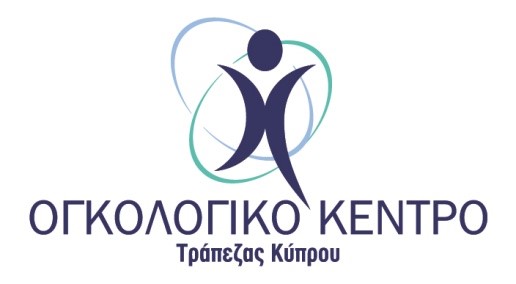 ΑΝΟΙΚΤΟΣ ΔΙΑΓΩΝΙΣΜΟΣ ΓΙΑ ΤΗΝ ΠΡΟΜΗΘΕΙΑ, ΕΓΚΑΤΑΣΤΑΣΗ ΚΑΙ ΣΥΝΤΗΡΗΣΗ ΕΝΟΣ (1) ΑΞΟΝΙΚΟΥ ΤΟΜΟΓΡΑΦΟΥΑριθμός Διαγωνισμού: Π10/2023ΛευκωσίαΜάιος 2023Πίνακας ΠεριεχομένωνΜΕΡΟΣ Α: Οδηγίες προς Οικονομικούς ΦορείςΜΕΡΟΣ Β: Συμφωνία – Ειδικοί Όροι ΣύμβασηςΠΑΡΑΡΤΗΜΑ Ι: Γενικοί Όροι ΣύμβασηςΠΑΡΑΡΤΗΜΑ ΙΙ: Όροι Εντολής – Τεχνικές ΠροδιαγραφέςΠΑΡΑΡΤΗΜΑ ΙΙΙ: Συμφωνία ΣυντήρησηςΠΡΟΣΑΡΤΗΜΑ: Υποδείγματα ΕντύπωνΠίνακας ΠεριεχομένωνΜΕΡΟΣ Α: ΟΔΗΓΙΕΣ ΠΡΟΣ ΟΙΚΟΝΟΜΙΚΟΥΣ ΦΟΡΕΙΣΜΕΡΟΣ Α: ΟΔΗΓΙΕΣ ΠΡΟΣ ΟΙΚΟΝΟΜΙΚΟΥΣ ΦΟΡΕΙΣΟΡΙΣΜΟΙ1.	Οι ακόλουθοι όροι θα έχουν τις έννοιες που τους αποδίδονται στη συνέχεια:ΑνάδοχοςΟ Προσφέρων που θα συνάψει Σύμβαση με το Ογκολογικό Κέντρο Τράπεζας Κύπρου («το Κέντρο») που εδρεύει στην Λεωφόρος Ακροπόλεως 32, 2006 Στρόβολος.Αντικείμενο της ΣύμβασηςΗ προμήθεια, εγκατάσταση, δοκιμαστική λειτουργία, εκπαίδευση του προσωπικού και συντήρηση ενός (1) Αξονικού Τομογράφου (CT scan) και του απαραίτητου εξοπλισμού. Η Σύμβαση αφορά επίσης την συντήρηση του εξοπλισμού για περίοδο οκτώ (8) χρόνων μετά το πέρας της διετούς (2) εργοστασιακής εγγύησης όπως προσδιορίζεται αναλυτικά στα Έγγραφα του Διαγωνισμού.Απόφαση ΑνάθεσηςΗ απόφαση που εκδίδει το Αρμόδιο Όργανο του Κέντρου, με την οποία η Σύμβαση ανατίθεται στον Προσφέροντα που θα επιλεγεί.Αρμόδιο Όργανο Όργανο που συστήνεται δυνάμει των Κανονισμών, το οποίο, μέσα στο πλαίσιο των εξουσιών που του χορηγούνται, επιλαμβάνεται και χειρίζεται τα θέματα που αφορούν στην ανάθεση της σύμβασης.ΔιασαφηνισηΗ υποβολή διευκρινίσεων επί των υποβληθέντων πιστοποιητικών ή/και εναλλακτικές πιστοποιήσεις ή ακόμα και η συμπλήρωση ελλείψεων λόγω μη υποβολής απαιτούμενων πιστοποιητικών, νοουμένου ότι αυτά κατέχονταν από τον προσφέροντα πριν την ημερομηνία υποβολής των προσφορών. Έγγραφα ΔιαγωνισμούΤα έγγραφα και τυχόν διορθωτικά έγγραφα που εκδίδονται για τη διενέργεια του διαγωνισμού.ΕκπρόσωποςΤο πρόσωπο που εκπροσωπεί τον Προσφέροντα.Εκτιμωμενη αξιαΗ εκτιμώμενη, από το Κέντρο, ως πιθανή δαπάνη για την υλοποίηση του Αντικειμένου της Σύμβασης, χωρίς να συμπεριλαμβάνεται ο Φ.Π.Α, συμπεριλαμβανομένων τυχόν δικαιωμάτων προαιρέσεως ή τυχόν παρατάσεων της σύμβασης. Οικονομικοσ φορεασΚάθε φυσικό ή νομικό πρόσωπο ή δημόσιος φορέας ή ένωση αυτών των προσώπων ή/και φορέων, συμπεριλαμβανομένων των προσωρινών συμπράξεων επιχειρήσεων, που προσφέρει την προμήθεια προϊόντων στην αγορά.ΙστοσελίδαΗ επίσημη ιστοσελίδα του Ογκολογικού Κέντρου Τράπεζας Κύπρου ( www.bococ.org.cy )ΠροσφέρωνΟποιοσδήποτε Οικονομικός Φορέας έχει υποβάλει προσφορά. ΠροσφοράΗ τεχνική και οικονομική πρόταση για την υλοποίηση του Αντικειμένου της Σύμβασης, που καταρτίζεται και υποβάλλεται από τον Προσφέροντα.Σύμβαση/ΣυμφωνίαΤο Μέρος Β των Εγγράφων Διαγωνισμού, όπως θα συμπληρωθεί μετά την ανάθεση της Σύμβασης και θα συνυπογραφεί από τους συμβαλλομένους.ΒΑΣΙΚΑ ΣΤΟΙΧΕΙΑ ΔΙΑΓΩΝΙΣΜΟΥΝΟΜΙΚΟ ΠΛΑΙΣΙΟΚανονισμοίΟ Διαγωνισμός θα διεξαχθεί σύμφωνα με τους σχετικούς με τη σύναψη συμβάσεων κανονισμούς του Ογκολογικό Κέντρο Τράπεζας Κύπρου.Γενικές ΑρχέςΣτο διαγωνισμό μπορούν να συμμετέχουν όλοι οι Οικονομικοί Φορείς οι οποίοι πληρούν τις νομικές, οικονομικές, τεχνικές ή άλλες προϋποθέσεις που προβλέπονται στα Έγγραφα Διαγωνισμού.Το Αρμόδιο Όργανο θα θεωρήσει αποδεκτές τις Προσφορές που είναι σύμφωνες με όλους τους όρους, τις προϋποθέσεις και τις προδιαγραφές των Εγγράφων Διαγωνισμού, ενώ είναι δυνατό, κατά την αποκλειστική του κρίση και ευχέρεια, να θεωρήσει αποδεκτές και Προσφορές που παρουσιάζουν τυχόν ασήμαντες αποκλίσεις. Ως ασήμαντες αποκλίσεις, νοούνται οι αποκλίσεις που δεν επηρεάζουν την έκταση του Αντικειμένου της Σύμβασης ή την ποιότητα των προμηθειών, δεν περιορίζουν ουσιαστικά τα δικαιώματα του Κέντρου ή τις υποχρεώσεις του Αναδόχου και δεν θίγουν την αρχή της ίσης μεταχείρισης των Προσφερόντων.Προσφορές που, κατά την κρίση του Αρμοδίου Οργάνου, είναι αόριστες και αδύνατο να αξιολογηθούν ή περιέχουν όρους αντίθετους προς τα Έγγραφα Διαγωνισμού ή/και αιρέσεις, χαρακτηρίζονται ως μη αποδεκτές και απορρίπτονται.Τυχόν προσπάθεια εκ μέρους Προσφέροντος ή για λογαριασμό του να επηρεασθεί με οποιοδήποτε τρόπο η κρίση του Κέντρου ή του Αρμόδιου Οργάνου κατά την εκτέλεση των καθηκόντων τους, σε σχέση με τη διαδικασία ή το αποτέλεσμα του διαγωνισμού, επιφέρει την απόρριψη της Προσφοράς του.Προσφέροντες οι οποίοι απέκτησαν ή έλαβαν στην κατοχή τους χωρίς νόμιμη εξουσία και με δική τους πρωτοβουλία πληροφορίες ή έγγραφα απόρρητης φύσης σε σχέση με το διαγωνισμό, αποκλείονται της συμμετοχής τους.ΣΤΟΙΧΕΙΑ ΕΓΓΡΑΦΩΝ ΔΙΑΓΩΝΙΣΜΟΥΚυριότητα και Χρήση των Εγγράφων ΔιαγωνισμούΌλες οι πληροφορίες που περιέχονται στα Έγγραφα Διαγωνισμού και τα δικαιώματα επί αυτών ανήκουν στο Κέντρο.Η χρήση των Εγγράφων Διαγωνισμού από τους Οικονομικούς Φορείς επιτρέπεται μόνον για τις ανάγκες προετοιμασίας των Προσφορών τους.Περιεχόμενα Εγγράφων Διαγωνισμού1.	Τα Έγγραφα Διαγωνισμού συνίστανται:στο παρόν Μέρος Α «Οδηγίες προς τους Οικονομικούς Φορείς» στο Μέρος Β «Συμφωνία - Ειδικοί όροι σύμβασης» στο Παράρτημα I «Γενικοί Όροι Σύμβασης»στο Παράρτημα ΙΙ «Όροι Εντολής – Τεχνικές Προδιαγραφές» στο Παράρτημα ΙΙΙ «Συμφωνία Συντήρησης» στο συνημμένο Προσάρτημα με Υποδείγματα Εντύπων και συγκεκριμένα: Έντυπο 1: Τεχνική ΠροσφοράΈντυπο 2: Δέσμευση μη Απόσυρσης της ΠροσφοράςΈντυπο 3: Δήλωση Πιστοποίησης Προσωπικής ΚατάστασηςΈντυπο 4: Τεκμηρίωση Οικονομικής και Χρηματοοικονομικής επάρκειας Έντυπο 5: Τεκμηρίωση Τεχνικών και Επαγγελματικών ικανοτήτων Έντυπο 6: Βιογραφικό Σημείωμα Έντυπο 7: Βεβαίωση σχετικά με την προστασία των εργαζομένωνΈντυπο 8Α: Πίνακας προσφοράς και συμμόρφωσης με τις τεχνικές προδιαγραφέςΈντυπο 8Β: Ειδικές Τεχνικές Προδιαγραφές για τις οικοδομικές εργασίες διαμόρφωσης του χώρου εγκατάστασηςΈντυπο 9: Πίνακας στοιχείων κατασκευαστή/κατασκευαστώνΈντυπο 10: Πίνακας Παρουσίασης Ομάδας ΈργουΈντυπο 11: Οικονομική ΠροσφοράΈντυπο 12: Πίνακας Κριτηρίων ΑξιολόγησηςΈντυπο 13: Κατάσταση Πιστοποιητικών ΑναδόχουΈντυπο 14: Εγγυητική Επιστολή Πιστής Εκτέλεσης Έντυπο 15: Εγγυητική Επιστολή Προκαταβολής Έντυπο 16: Εγγυητική Επιστολή Καλής ΛειτουργίαςΈντυπο 17: Δήλωση Άλλων Φορέων.Σε περίπτωση που διαπιστωθεί ότι έγγραφα διαγωνισμού δεν είναι πλήρη, σύμφωνα με το προηγούμενο εδάφιο, οι οικονομικοί φορείς δικαιούνται να ζητήσουν από το Κέντρο την συμπλήρωση των εγγράφων. Προσφυγές κατά της νομιμότητας του διαγωνισμού με το αιτιολογικό της μη πληρότητας των εγγράφων, θα απορρίπτονται ως απαράδεκτες.Λήψη Εγγράφων ΔιαγωνισμούΟι Οικονομικοί Φορείς μπορούν να λάβουν τα έγγραφα του Διαγωνισμού, χωρίς καμία χρέωση, μέσα από το χώρο του συγκεκριμένου Διαγωνισμού μέσω της ιστοσελίδας του Ογκολογικού Κέντρου Τράπεζας Κύπρου ακολουθώντας το σύνδεσμο Tender | Ογκολογικό Τράπεζας Κύπρου (bococ.org.cy). Οι Οικονομικοί Φορείς προτρέπονται να επισκέπτονται συχνά το χώρο του Διαγωνισμού ώστε να ενημερώνονται για οποιεσδήποτε διευκρινίσεις ή/και τροποποιήσεις δυνατό να προκύψουν κατά τη διεξαγωγή του παρόντος Διαγωνισμού.Οι Οικονομικοί Φορείς εάν επιθυμούν να ενημερώνονται για τυχόν αλλαγές/ προσθήκες στα έγγραφα του Διαγωνισμού, μπορούν να δηλώσουν το ενδιαφέρον τους για το Διαγωνισμό καθώς και τα στοιχεία επικοινωνίας τους (email), με την αποστολή email στην διεύθυνση ηλ. Ταχυδρομείου procurement@bococ.org.cy .ΠΑΡΟΧΗ ΔΙΕΥΚΡΙΝΙΣΕΩΝ ΕΠΙ ΤΩΝ ΕΓΓΡΑΦΩΝ ΔΙΑΓΩΝΙΣΜΟΥΔιευκρινίσεις από το ΚέντροΤο Κέντρο εφόσον το θεωρήσει αναγκαίο δύναται να προβαίνει σε προσθήκες, διορθώσεις ή τροποποιήσεις επί των όρων των Εγγράφων Διαγωνισμού, τις οποίες θα δημοσιεύει μέσω της ιστοσελίδας του, εντός της προθεσμίας της παραγράφου 2.11.Έγγραφη Υποβολή Ερωτήσεων από τους ΕνδιαφερόμενουςΤυχόν διευκρινιστικές ερωτήσεις, εισηγήσεις, σχόλια ή/και παρατηρήσεις σχετικά με τους όρους των Εγγράφων Διαγωνισμού, υποβάλλονται από τους Ενδιαφερόμενους Οικονομικούς Φορείς εντός των προθεσμιών της παραγράφου 2.11. Τα αιτήματα για διευκρινίσεις πρέπει να υποβάλλονται στην ηλεκτρονική διεύθυνση procurement@bococ.org.cy . Εφόσον οι τυχόν διευκρινιστικές ερωτήσεις, εισηγήσεις, σχόλια ή/και παρατηρήσεις ζητηθούν σύμφωνα με τα παραπάνω οριζόμενα, το Κέντρο δημοσιεύει συμπληρωματικά έγγραφα ή διευκρινιστικές απαντήσεις στην ιστοσελίδα του εντός των προθεσμιών της παραγράφου 2.11. Οι Οικονομικοί Φορείς οι οποίοι υπέβαλαν αίτημα διευκρινίσεων, θα ενημερώνονται μέσω email για την ανάρτηση των απαντήσεων του Κέντρου στην ιστοσελίδα του.Οι Οικονομικοί Φορείς σε καμία περίπτωση δε δύνανται να στηρίζονται και να επικαλούνται προφορικές απαντήσεις που παρέχονται από οποιονδήποτε Λειτουργό.ΠΡΟΫΠΟΘΕΣΕΙΣ ΣΥΜΜΕΤΟΧΗΣ ΣΤΟ ΔΙΑΓΩΝΙΣΜΟΔικαιούμενοι ΣυμμετοχήςΔικαίωμα συμμετοχής στο διαγωνισμό αυτό έχουν φυσικά ή νομικά πρόσωπα (δημοσίου ή ιδιωτικού δικαίου) ή κοινοπραξίες φυσικών ή/και νομικών προσώπων, τα οποία είναι εγκατεστημένα νόμιμα στην Κύπρο ή σε άλλο κράτος μέλος της Ευρωπαϊκής Ένωσης (ΕΕ) ή του Ευρωπαϊκού Οικονομικού Χώρου (ΕΟΧ) ή σε τρίτες χώρες που έχουν υπογράψει και κυρώσει τη Διεθνή Συμφωνία περί Δημοσίων Συμβάσεων (GPA) ή έχουν υπογράψει και κυρώσει συμφωνίες σύνδεσης ή διμερείς συμφωνίες με την Ε.Ε. ή με την Κυπριακή Δημοκρατία στον τομέα των Δημοσίων Συμβάσεων. Οι κοινοπραξίες φυσικών ή/και νομικών προσώπων δικαιούνται να υποβάλουν κοινή Προσφορά, με τις παρακάτω προϋποθέσεις:α.	Ότι στην Προσφορά αναγράφεται απαραιτήτως το ποσοστό συμμετοχής κάθε προσώπου.β.	Ότι όλα τα πρόσωπα της κοινοπραξίας θα πρέπει να πληρούν την απαίτηση της νόμιμης εγκατάστασης όπως προνοείται στην παράγραφο 1 πιο πάνω.Οι κοινοπραξίες δεν υποχρεούνται να περιβληθούν ορισμένη νομική μορφή για την υποβολή της Προσφοράς τους εντούτοις, η επιλεγείσα υποχρεούται να περιβληθεί νομική μορφή πριν την υπογραφή της σύμβασης.Κάθε φυσικό ή νομικό πρόσωπο μπορεί να συμμετάσχει στο διαγωνισμό είτε μεμονωμένα είτε σε μία μόνο κοινοπραξία.Ο Προσφέρων δικαιούται, για την υλοποίηση του Αντικειμένου της Σύμβασης, να χρησιμοποιήσει υπεργολάβους, τους οποίους είναι υποχρεωμένος να δηλώσει στην Τεχνική του Προσφορά, αναφέροντας και το μέρος του Αντικειμένου της Σύμβασης που αυτοί πρόκειται να υλοποιήσουν. Νοείται ότι σε περίπτωση που ο Προσφέρων προτίθεται να αναθέσει τμήμα της σύμβασης σε υπεργολάβους, ο Προσφέρων κατά την ετοιμασία της προσφοράς του έχει λάβει γνώση κατά πόσον ο ίδιος υπεργολάβος συμμετέχει με οποιοδήποτε τρόπο σε οποιαδήποτε άλλη Προσφορά για τον ίδιο διαγωνισμό.Το μέρος του Αντικειμένου της Σύμβασης που μπορεί να εκτελεστεί από υπεργολάβους, δεν δύναται να υπερβαίνει το πενήντα επί τοις εκατό (50%) του Ποσού Προσφοράς.Εφόσον ο Προσφέρων στηρίζεται στις δυνατότητες άλλων φορέων κατά την έννοια της παραγράφου 6.3 ή/και της παραγράφου 6.4, αυτοί οι φορείς θα πρέπει να πληρούν την απαίτηση της νόμιμης εγκατάστασης, όπως προνοείται στην παράγραφο 1 πιο πάνω. Προσωπική κατάσταση του Προσφέροντα1.	Για την υπογραφή της σύμβασης, οι Οικονομικοί Φορείς πρέπει να πληρούν υποχρεωτικά τις παρακάτω προϋποθέσεις που αφορούν την προσωπική τους κατάσταση:α.	να μην υπάρχει τελεσίδικη καταδικαστική απόφαση εις βάρος τους για:(i)	συμμετοχή σε εγκληματική οργάνωση, όπως αυτή ορίζεται στο άρθρο 2 της Απόφασης – Πλαισίου 2008/841/ΔΕΥ του Συμβουλίου της 24ης Οκτωβρίου 2008 για την καταπολέμηση του οργανωμένου εγκλήματος,(ii)	διαφθορά, όπως ορίζεται στο άρθρο 3 της Σύμβασης περί της καταπολέμησης της δωροδοκίας στην οποία ενέχονται υπάλληλοι των Ευρωπαϊκών Κοινοτήτων ή των κρατών μελών της Ευρωπαϊκής Ένωσης, καταρτιζόμενη δυνάμει του άρθρου Κ. 3 παράγραφος 2 στοιχείο (γ) της συνθήκης για την Ευρωπαϊκή Ένωση  και στο άρθρο 2 παράγραφος (1) της Απόφασης -Πλαισίου 2003/568/ΔΕΥ του Συμβουλίου της 22ας Ιουλίου 2003, για την καταπολέμηση της δωροδοκίας στον ιδιωτικό τομέα, καθώς και όπως ορίζεται στη Δημοκρατία ή στο εθνικό δίκαιο του οικονομικού φορέα, (iii)	απάτη, κατά την έννοια του άρθρου 1 της σύμβασης σχετικά με την προστασία των οικονομικών συμφερόντων των Ευρωπαϊκών Κοινοτήτων,  (iv)	τρομοκρατικά εγκλήματα ή εγκλήματα συνδεόμενα με τρομοκρατικές δραστηριότητες, όπως ορίζονται αντιστοίχως στα άρθρα 1 και 3 της Απόφασης – Πλαισίου 2002/475/ΔΕΥ του Συμβουλίου της 13ης Ιουνίου 2002 για την καταπολέμηση της τρομοκρατίας ή ηθική αυτουργία, συνέργεια ή απόπειρα διάπραξης εγκλήματος ως ορίζονται στο άρθρο 4 αυτής, (v)	νομιμοποίηση εσόδων από παράνομες δραστηριότητες ή χρηματοδότηση της τρομοκρατίας, όπως ορίζονται στο άρθρο 2 των περί της Παρεμπόδισης και Καταπολέμησης της Νομιμοποίησης Εσόδων από Παράνομες Δραστηριότητες Νόμων του 2007 έως 2016,(vi)	παιδική εργασία και άλλες μορφές εμπορίας ανθρώπων, σύμφωνα με το άρθρο 2 του περί της Πρόληψης και της Καταπολέμησης της Εμπορίας και Εκμετάλλευσης Προσώπων και της Προστασίας των Θυμάτων Νόμου του 2014. Νοείται ότι, η υποχρέωση αποκλεισμού οικονομικού φορέα εφαρμόζεται επίσης όταν το πρόσωπο, εις βάρος του οποίου εκδόθηκε τελεσίδικη καταδικαστική απόφαση, είναι μέλος του διοικητικού, διευθυντικού ή εποπτικού οργάνου του εν λόγω οικονομικού φορέα ή έχει εξουσία εκπροσώπησης, λήψης αποφάσεων ή ελέγχου σε αυτό.β.	να μην έχουν αθετήσει τις υποχρεώσεις τους όσον αφορά την καταβολή φόρων ή  εισφορών κοινωνικής ασφάλισης κατά την ημερομηνία υπογραφής της Σύμβασης, εφόσον έχει διαπιστωθεί από δικαστική ή διοικητική απόφαση με τελεσίδικη και δεσμευτική ισχύ, σύμφωνα με τις νομικές διατάξεις που ισχύουν στην Κυπριακή Δημοκρατία ή στη χώρα όπου είναι εγκατεστημένοι ή έχει αποδειχθεί από το Κέντρο με τα κατάλληλα μέσα,γ.	να μην τελούν υπό πτώχευση, να μην έχουν υπαχθεί σε διαδικασία εξυγίανσης ή ειδικής εκκαθάρισης, ή να μην τελούν υπό αναγκαστική διαχείριση από εκκαθαριστή ή από το δικαστήριο, ή να μην έχουν υπαχθεί σε διαδικασία πτωχευτικού συμβιβασμού ή  να μην έχουν αναστείλει τις επιχειρηματικές τους δραστηριότητες ή να μην  βρίσκονται σε οποιαδήποτε ανάλογη κατάσταση που προκύπτει από παρόμοια διαδικασία προβλεπόμενη σε εθνικές νομοθετικές και κανονιστικές διατάξεις, δ.	να μην έχουν διαπράξει σοβαρό επαγγελματικό παράπτωμα, το οποίο θέτει εν αμφιβόλω την ακεραιότητά τους και που αποδεδειγμένως διαπιστώθηκε με κατάλληλα μέσα από το Κέντρο,ε.	να μην υπάρχουν επαρκώς εύλογες ενδείξεις που οδηγούν το Κέντρο στο συμπέρασμα ότι ο οικονομικός φορέας συνήψε συμφωνίες με άλλους οικονομικούς φορείς, με στόχο τη στρέβλωση του ανταγωνισμού,στ.	να μην εμπίπτουν σε κατάσταση σύγκρουσης συμφερόντων, κατά την έννοια του άρθρου 6 του Νόμου, που δεν μπορεί να θεραπευθεί με άλλα, λιγότερο παρεμβατικά, μέσαζ.	να μην εμπίπτουν σε κατάσταση στρέβλωσης του ανταγωνισμού από την πρότερη συμμετοχή τους κατά την προετοιμασία της διαδικασίας σύναψης σύμβασης, κατά τα οριζόμενα στο άρθρο 38 του Νόμου, που δεν μπορεί να θεραπευθεί με άλλα, λιγότερο παρεμβατικά, μέσα,η.	να μην έχουν επιδείξει σοβαρή ή επαναλαμβανόμενη πλημμέλεια, κατά την εκτέλεση ουσιώδης απαίτησης στο πλαίσιο προηγούμενης σύμβασης το Κέντρο ή προηγούμενης σύμβασης παραχώρησης, που είχε ως αποτέλεσμα την πρόωρη καταγγελία της προηγούμενης σύμβασης, αποζημιώσεις ή άλλες παρόμοιες κυρώσεις,θ.	να μην έχουν κριθεί ένοχοι σοβαρών ψευδών δηλώσεων, κατά την παροχή των πληροφοριών που απαιτούνται για την εξακρίβωση της απουσίας των λόγων αποκλεισμού ή την πλήρωση των κριτηρίων επιλογής, να μην έχουν αποκρύψει τις πληροφορίες αυτές και να είναι σε θέση να προσκομίσουν τα δικαιολογητικά που απαιτούνται σύμφωνα με το άρθρο 59 του Νόμου.ι.	να συμμορφώνονται προς τις απαιτήσεις που προβλέπονται στον περί Συσκευασιών και  Αποβλήτων Συσκευασιών Νόμο Ν.32(Ι)/2002 και στον Κανονισμό ΚΔΠ 747/2003, όπως τυχόν έχουν κατά περίπτωση τροποποιηθεί.Νοείται ότι σε περίπτωση που ο Οικονομικός Φορέας είναι κοινοπραξία προσώπων, οι ανωτέρω προϋποθέσεις πρέπει να πληρούνται από όλα τα μέλη της κοινοπραξίας.Οι ίδιες προϋποθέσεις πρέπει να πληρούνται από τους φορείς των οποίων τις δυνατότητες επικαλείται ο Προσφέρων, κατά την έννοια των σχετικών εδαφίων των παραγράφων 6.3 ή/και 6.4.Σε περίπτωση που έχουν αναληφθεί διορθωτικές ενέργειες εκ μέρους του προσφέροντα, σε σχέση με οποιαδήποτε γεγονότα/καταστάσεις που δυνατόν να θεωρηθούν ότι συνιστούν κάποιο από τους πιο πάνω λόγους αποκλεισμού, οι ενέργειες αυτές να δηλωθούν από τον προσφέροντα κατά την υποβολή της προσφοράς. Το Κέντρο θα εξετάσει τα δηλωθέντα από τον Προσφέροντα, και σε περίπτωση που αυτά κριθούν ως μη ικανοποιητικά, πριν από τυχόν απόρριψη της προσφοράς και προκειμένου να καταλήξει στην τελική της απόφαση, θα ζητήσει εγγράφως τις απόψεις του.Οικονομική και χρηματοοικονομική επάρκειαΓια τη συμμετοχή τους στο διαγωνισμό, οι Οικονομικοί Φορείς πρέπει να πληρούν υποχρεωτικά τις παρακάτω προϋποθέσεις:Να έχουν μέσο ετήσιο κύκλο εργασιών, για τα τρία (3) τελευταία οικονομικά έτη, τουλάχιστον ίσο με Ένα Εκατομμύριο (€1.000.000) Ευρώ.Νοείται ότι σε περίπτωση που ο Οικονομικός Φορέας είναι κοινοπραξία προσώπων, η πιο πάνω προϋπόθεση αρκεί να πληρείται αθροιστικά από τα μέλη της κοινοπραξίας.Ο Οικονομικός Φορέας, δύναται να στηρίζεται στις δυνατότητες άλλου/ων φορέα/ων ασχέτως της νομικής φύσης των δεσμών με αυτόν/ους. Στην περίπτωση αυτή πρέπει να είναι σε θέση να αποδείξει στο Κέντρο ότι θα έχει στη διάθεσή του τους αναγκαίους πόρους.Τεχνικές και επαγγελματικές ικανότητεςΓια τη συμμετοχή τους στο διαγωνισμό, οι Οικονομικοί Φορείς πρέπει να πληρούν υποχρεωτικά τις παρακάτω προϋποθέσεις που αφορούν τις τεχνικές και επαγγελματικές τους ικανότητες:Ο αριθμός των μονίμων εργοδοτουμένων του Οικονομικού Φορέα, κατά το προηγούμενο έτος να είναι τουλάχιστον επτά (7) άτομα ενώ κατά την τελευταία τριετία δεν πρέπει να είναι κατά μέσο όρο μικρότερος από έξι (6) άτομα (ο μέσος όρος να στρογγυλοποιείται στον πλησιέστερο ακέραιο).Να έχει ολοκληρώσει επιτυχώς κατά τα τελευταία πέντε (5) έτη, τουλάχιστον τέσσερις (4)  συμβάσεις, συνολικής αξίας (αθροίσματος) τουλάχιστον Εννιακόσιων χιλιάδων (€900.000) ευρώ, με αντικείμενο την Προμήθεια, Εγκατάσταση ή/και Συντήρηση ιατρικών συστημάτων (κατά προτίμηση αξονικών τομογράφων)  και με ποσοστό συμμετοχής τουλάχιστον 85%. Η έννοια του όρου «ολοκληρώσει» σημαίνει κατά ποσοστό υλοποίησης της σύμβασης τουλάχιστον 80%. Στις περιπτώσεις όπου την τελευταία πενταετία ο Οικονομικός φορέας έχει εγκαταστήσει εξοπλισμό αλλά δεν έχει παρέχει τις υπηρεσίες συντήρησης έτσι ώστε να πληροίτε το κριτήριο της υλοποίησης της σύμβασης 80%, τότε θα πρέπει να διαχωρίζεται το ποσό από τον Οικονομικό Φορέα και στη συνολική αξία (άθροισμα) των συμβάσεων θα προσμετράται το ποσό που αντιστοιχεί στη προμήθεια και εγκατάσταση.Να έχει συμπεριλάβει στην προτεινόμενη Ομάδα Έργου για την υλοποίηση του Αντικείμενου της Σύμβασης, βασικούς εμπειρογνώμονες, τα προσόντα των οποίων αναφέρονται ως ελάχιστα απαιτούμενα πιο κάτω:Βασικός Εμπειρογνώμονας 1: Υπεύθυνος  Αναδόχου / Μηχανικός Συντήρησης 1Απαιτούμενα Προσόντα:Τίτλο σπουδών σε τουλάχιστον ένα από τα ακόλουθα πεδία: Ιατροφυσική, Βιοϊατρική Μηχανική, Ηλεκτρολογική Μηχανική ή άλλο συναφή τίτλο σπουδών σχετικό με το αντικείμενο της σύμβασης από αναγνωρισμένο ίδρυμα. Πενταετής (5) τουλάχιστον εμπειρία και συμμετοχή σε παρόμοιες εγκαταστάσεις μηχανημάτων. Επιθυμητή η γνώση της γλώσσας της χώρας του κατασκευαστή εφόσον δεν είναι η αγγλική.  Συμπλήρωση της εκπαίδευσης στο εργοστάσιο κατασκευής του Αντικειμένου της Σύμβασης και επισύναψη των σχετικών πιστοποιητικών μαζί με το βιογραφικό σημείωμα. Σε περίπτωση όπου το πιστοποιητικό εκπαίδευσης δεν είναι διαθέσιμο κατά το στάδιο των Προσφορών θα δίνεται παράταση σύμφωνα με το Παράρτημα ΙΙΙ – Παράγραφος 2.3. Βασικός Εμπειρογνώμονας 2: Μηχανικός Συντήρησης 2Απαιτούμενα Προσόντα:Τίτλο σπουδών σε τουλάχιστον ένα από τα ακόλουθα πεδία: Ιατροφυσική, Βιοϊατρική Μηχανική, Ηλεκτρολογική Μηχανική ή άλλο συναφή τίτλο σπουδών σχετικό με το αντικείμενο της σύμβασης από αναγνωρισμένο ίδρυμα. Διετής (2) τουλάχιστον εμπειρία και συμμετοχή σε παρόμοιες εγκαταστάσεις μηχανημάτων. Επιθυμητή η γνώση της γλώσσας στη χώρα του κατασκευαστή εφόσον δεν είναι η αγγλική. Συμπλήρωση εκπαίδευσης στο εργοστάσιο κατασκευής του Αντικειμένου της Σύμβασης και επισύναψη των σχετικών πιστοποιητικών μαζί με το βιογραφικό σημείωμα. Σε περίπτωση όπου το πιστοποιητικό εκπαίδευσης δεν είναι διαθέσιμο κατά το στάδιο των Προσφορών θα δίνεται παράταση σύμφωνα με το Παράρτημα ΙΙΙ – Παράγραφος 2.3. Η Ομάδα Έργου δύναται να στελεχωθεί και με άλλους εμπειρογνώμονες (λοιποί εμπειρογνώμονες), πέραν των βασικών εμπειρογνωμόνων που απαιτούνται πιο πάνω, στην περίπτωση που οι προσφέροντες κρίνουν, κατά την ετοιμασία της προσφοράς τους, ότι είναι απαραίτητοι για την επιτυχή υλοποίηση του Αντικειμένου της Σύμβασης. Το κόστος του προσωπικού θα πρέπει να συμπεριληφθεί στην αξία των προϊόντων της προσφοράς.Νοείται ότι σε περίπτωση που ο προσφέρων είναι κοινοπραξία προσώπων, οι ανωτέρω προϋποθέσεις αρκεί να πληρούνται αθροιστικά από τα μέλη της κοινοπραξίας. Να σημειωθεί ότι όσον αφορά την προϋπόθεση σχετικά την επιτυχή υλοποίηση των συμβάσεων αυτή δύναται να πληρείται αθροιστικά μόνο όσο αφορά τον αριθμό των συμβάσεων. Ο προσφέρων δύναται να στηρίζεται στις δυνατότητες άλλου/ων φορέα/ων ασχέτως της νομικής φύσης των δεσμών με αυτόν/ους για την ικανοποίηση των ανωτέρω κριτηρίων και για την επιτυχή ολοκλήρωση των απαιτήσεων του αντικειμένου της σύμβασης. Στην περίπτωση αυτή ο φορέας αυτός θα πρέπει να είναι ενήμερος για τις απαιτήσεις του αντικειμένου της σύμβασης καθώς και να είναι σε θέση να αποδείξει ότι έχει στη διάθεσή του όλους τους αναγκαίους πόρους για την υλοποίηση αυτών των απαιτήσεων.Ο προσφέρων θα πρέπει να διαθέτει πιστοποίηση από διαπιστευμένο Ινστιτούτο ή Οργανισμό ή άλλο ισοδύναμο Πιστοποιητικό από Οργανισμούς με έδρα κράτη μέλη της Ευρωπαϊκής Ένωσης ή άλλους οργανισμούς που εδρεύουν στις χώρες που αναφέρονται στην παράγραφο 6.1(1) του παρόντος μέρους, στην εφαρμογή και διατήρηση συστήματος ποιότητας βάσει της σειράς προτύπων ISO 9001:2015, στην προμήθεια, εγκατάσταση και συντήρηση ιατρικού εξοπλισμού. Νοείται ότι σε περίπτωση που ο Προσφέρων είναι κοινοπραξία προσώπων, η ανωτέρω προϋπόθεση πρέπει να πληρείται από όλα τα μέλη της κοινοπραξίας.Δέσμευση μη Απόσυρσης της ΠροσφοράςΣτην περίπτωση που ο Προσφέρων: α	αποσύρει την προσφορά του ή μέρος της μετά την τελευταία ημερομηνία υποβολής των προσφορών και κατά τη διάρκεια της περιόδου ισχύος των προσφορών, ήβ	έχει υποβάλει ψευδή δήλωση ή πλαστό πιστοποιητικό, ή γ	έχει ειδοποιηθεί για την αποδοχή της προσφοράς του από το Κέντρο κατά την περίοδο ισχύος της προσφοράς, και έχοντας ειδοποιηθεί να προσέλθει για την υπογραφή της Σύμβασης:(ι)	έχει αρνηθεί ή παραλείψει να προσκομίσει εμπρόθεσμα οποιοδήποτε Πιστοποιητικό και/ή άλλο έγγραφο και/ή την Εγγύηση Πιστής Εκτέλεσης Συμβολαίου και/ή να εκπληρώσει οποιαδήποτε άλλη υποχρέωση που απορρέει από τη συμμετοχή του στο διαγωνισμό, ή(ιι)	έχει αρνηθεί ή παραλείψει να υπογράψει τη Σύμβαση,δύναται να  επιβληθούν οι πιο κάτω κυρώσεις:αποκλεισμό από του δικαιώματος ανάθεσης της Σύμβασης, καταβολή στο Ογκολογικό Κέντρο Τράπεζας Κύπρου ως αποζημίωση ποσού ίσου με το 5% της τιμής της προσφοράς του.Η Δέσμευση μη Απόσυρσης της Προσφοράς πρέπει να συνταχθεί σύμφωνα με το Έντυπο 2.ΣΤΟΙΧΕΙΑ ΠΡΟΣΦΟΡΩΝΚυριότηταΤο Κέντρο κατέχει την κυριότητα όλων των Προσφορών που έχουν υποβληθεί κατά τη διαδικασία του παρόντος διαγωνισμού και οι Προσφέροντες δεν έχουν το δικαίωμα της επιστροφής σε αυτούς των Προσφορών τους από το Κέντρο.Νοείται ότι οποιαδήποτε στοιχεία περιλαμβάνονται στις υποβληθείσες προσφορές  και αφορούν προσωπικά δεδομένα, θα χρησιμοποιούνται από το Κέντρο στα πλαίσια της αξιολόγησης και τηρουμένων των προσφορών.ΕμπιστευτικότηταΤο Κέντρο θα λάβει υπόψη της τα θεμιτά συμφέροντα των Προσφερόντων σε ότι αφορά την προστασία του απορρήτου που καλύπτει τεχνικά ή εμπορικά ζητήματα των επιχειρήσεών τους.Οι Προσφέροντες δικαιούνται να προσδιορίσουν, στην Τεχνική τους Προσφορά, τις πληροφορίες που θεωρούν εμπιστευτικές και επιθυμούν να μην γνωστοποιηθούν σε τρίτους, αναφέροντας τους λόγους για τους οποίους τις θεωρούν εμπιστευτικές.Χρόνος ΙσχύοςΟ χρόνος ισχύος των Προσφορών είναι ο αναφερόμενος στην παράγραφο 2.15. Προσφορά που ορίζει χρόνο ισχύος μικρότερο του ως άνω προβλεπόμενου, απορρίπτεται ως απαράδεκτη.Η ισχύς των Προσφορών είναι δυνατό να παραταθεί, εφ’ όσον ζητηθεί από το Κέντρο.Εάν προκύψει θέμα παράτασης της ισχύος των Προσφορών, το Κέντρο θα απευθυνθεί γραπτώς προς τους Προσφέροντες, πριν από τη λήξη ισχύος των Προσφορών για το  αν αποδέχονται την παράταση για συγκεκριμένο χρονικό διάστημα. Οι προσφέροντες  οφείλουν να απαντήσουν γραπτώς εντός του χρονικού διαστήματος το οποίο θα καθορίσει το Κέντρο. Προσφορά της οποίας ο προσφέρων παραλείψει να συγκατατεθεί γραπτώς στην αιτούμενη από το Κέντρο παράταση ισχύος των προσφορών,  απορρίπτεται ως απαράδεκτη.Εναλλακτικές ΠροσφορέςΣτο διαγωνισμό δεν γίνονται δεκτές εναλλακτικές προσφορές για το σύνολο ή μέρος του Αντικειμένου της Σύμβασης.Υποβολή Προσφοράς για μέρος του Αντικειμένου της ΣύμβασηςΠροσφορές για μέρος του Αντικειμένου της Σύμβασης δεν γίνονται δεκτές.Προσφορές με διαφορετικά προϊόνταΟι προσφέροντες μπορούν να υποβάλουν Προσφορές με διαφορετικά προϊόντα (διαφορετικοί κατασκευαστές ή διαφορετικά μοντέλα), νοουμένου ότι κάθε Προσφορά θα  ικανοποιεί τις προδιαγραφές και τις απαιτήσεις των εγγράφων διαγωνισμού.ΣΥΝΤΑΞΗ ΚΑΙ ΥΠΟΒΟΛΗ ΠΡΟΣΦΟΡΩΝΧρόνος και Τρόπος ΥποβολήςΟι Οικονομικοί Φορείς πρέπει να υποβάλουν τις Προσφορές τους το αργότερο μέχρι τη λήξη της προθεσμίας υποβολής Προσφορών της παραγράφου 2.12.Οι Προσφορές υποβάλλονται στον τόπο που ορίζεται στην παράγραφο 2.13 .Δεν λαμβάνονται υπόψη και θεωρούνται εκπρόθεσμες, Προσφορές που υποβλήθηκαν μετά την καθορισμένη ημερομηνία και ώρα. Οι Προσφέροντες δύνανται να τροποποιήσουν ή να αποσύρουν την Προσφορά τους με γραπτή δήλωση που θα υποβληθεί στο Κέντρο, πριν την τελευταία προθεσμία υποβολής των προσφορών. Στην περίπτωση αυτή, η γραπτή δήλωση να εμπεριέχεται σε φάκελο, στο εξωτερικό του οποίου να αναγράφεται η φράση «ΤΡΟΠΟΠΟΙΗΣΗ ΠΡΟΣΦΟΡΑΣ» ή «ΑΠΟΣΥΡΣΗ ΠΡΟΣΦΟΡΑΣ», ανάλογα με την περίπτωση. Ουδεμία διευκρίνιση, τροποποίηση ή απόκρουση οποιουδήποτε όρου ή στοιχείου των Προσφορών είναι επιτρεπτό να γίνει από τους Προσφέροντες μετά την τελευταία προθεσμία υποβολής τους, εξαιρουμένων των προνοιών της παραγράφου 9.5.Οι Προσφέροντες δεν έχουν δικαίωμα να αποσύρουν την Προσφορά τους ή μέρος της μετά την τελευταία προθεσμία υποβολής των Προσφορών. Σε περίπτωση που Προσφορά ή μέρος της αποσυρθεί μετά την ημερομηνία αυτή, ο Προσφέρων υπόκειται σε κυρώσεις και ειδικότερα:α.	σε έκπτωση και απώλεια κάθε δικαιώματος για Ανάθεση της Σύμβασης,β.	σε καταβολή στο Κέντρο ως αποζημίωση ποσού ίσο με το 5% της τιμής της προσφοράς του.Τρόπος Σύνταξης και Υποβολής Οι Προσφορές συντάσσονται σύμφωνα με τα Έγγραφα Διαγωνισμού και υποχρεωτικά στη γλώσσα που προσδιορίζεται στην παράγραφο 2.16. Εγχειρίδια που τυχόν συνοδεύουν την Τεχνική Προσφορά, μπορούν να υποβάλλονται στην αγγλική γλώσσα.Η Προσφορά συντάσσεται σε τρεις (3) ενότητες και τα συμπληρωμένα από τον προσφέροντα έγγραφα θα πρέπει να χωριστούν σε τρεις (3) ενότητες ως εξής: Α. Ενότητα «Προϋποθέσεις Συμμετοχής» Β. Ενότητα «Τεχνική Προσφορά»Γ. Ενότητα «Οικονομική Προσφορά»Ο όρος «ενότητες» υποδηλώνει τρεις (3) σφραγισμένους υποφακέλους για τις προσφορές που θα κατατεθούν στο Κιβώτιο Προσφορών ή τρία (3) (υπό-) αρχεία για τις προσφορές που θα σταλούν μέσω ηλεκτρονικού ταχυδρομείου.Διευκρινίζεται ότι για τις προσφορές που θα αποσταλούν ηλεκτρονικά παρακαλώ το/τα επισυναπτόμενο/α αρχείο/α πρέπει να είναι «κλειδωμένο/α (locked) » και ο/οι κωδικός/οί (password(s)) να αποσταλούν στις 02/06/2023 και ώρα 14:15, μέσω ηλεκτρονικού ταχυδρομείου (e-mail) στο Procurement@bococ.org.cy .Σε περίπτωση που στο περιεχόμενο της Προσφοράς χρησιμοποιούνται συντομογραφίες (abbreviations), για τη δήλωση τεχνικών ή άλλων εννοιών, ο Προσφέρων να αναφέρει σε συνοδευτικό πίνακα την επεξήγησή τους.Όλα τα Έντυπα / Δηλώσεις που απαιτούν υπογραφή  πρέπει να είναι υπογεγραμμένα από εξουσιοδοτημένο πρόσωπο.Η υποβολή της προσφοράς αποτελεί αποκλειστική ευθύνη του προσφέροντα ο οποίος θα πρέπει να λάβει όλα τα αναγκαία μέτρα ούτως ώστε όχι μόνο να ξεκινήσει αλλά και να ολοκληρωθεί η υποβολή της προσφοράς εντός των πιο πάνω προθεσμιών.Περιεχόμενα ΠροσφορώνΕνότητα «Προϋποθέσεις Συμμετοχής»Τη Δέσμευση μη Απόσυρσης της Προσφοράς (Έντυπο 2)Για την πιστοποίηση του δικαιώματος συμμετοχής, τα ακόλουθα στοιχεία:α.	Εφόσον ο Προσφέρων είναι νομικό πρόσωπο, αποδεικτικά στοιχεία σύστασής του.β.	Εφόσον ο Προσφέρων είναι κοινοπραξία φυσικών ή και νομικών προσώπων, θα πρέπει να κατατεθούν τα παραπάνω δικαιολογητικά για κάθε συμμετέχον νομικό πρόσωπο στην κοινοπραξία. Θα πρέπει επίσης να υποβληθεί Συμφωνητικό Συνεργασίας, το οποίο θα υπογράφουν όλοι οι συμμετέχοντες στην κοινοπραξία και στο οποίο θα δηλώνεται:(ι)	η πρόθεση του κάθε συμμετέχοντα για συμμετοχή στην κοινοπραξία,(ιι)	το ποσοστό συμμετοχής του κάθε μέλους στην κοινοπραξία, (ιιι)	ποιο μέλος θα είναι ο συντονιστής (leader) της κοινοπραξίας, και(ιv)	ποιος ορίζεται ως Εκπρόσωπος της κοινοπραξίας.Για την πιστοποίηση της Οικονομικής και Χρηματοοικονομικής επάρκειας, συμπληρωμένο το Έντυπο 4. Τονίζεται ότι το Κέντρο δύναται να ζητήσει από τους Προσφέροντες, κατά τη διαδικασία αξιολόγησης του διαγωνισμού, την υποβολή οποιονδήποτε στοιχείων τεκμηρίωσης κρίνει απαραίτητο, σχετικά με τα δηλωθέντα στο Έντυπο 4.Για την πιστοποίηση των τεχνικών και επαγγελματικών ικανοτήτων, τα ακόλουθα στοιχεία:Κατάσταση του απασχολούμενου με μόνιμη σχέση εργασίας προσωπικού, συμπληρώνοντας το σχετικό πίνακα στο Έντυπο 5.Κατάλογο δέκα (10) το πολύ συμβάσεων, συμπληρώνοντας το σχετικό πίνακα στο Έντυπο 5Στοιχεία τεκμηρίωσης της επιτυχούς υλοποίησης των συμβάσεων, ως εξής:Εάν ο Αντισυμβαλλόμενος είναι Δημόσιος Φορέας, σχετικό πιστοποιητικό, που έχει εκδοθεί από την αρμόδια Δημόσια Αρχή, Εάν ο Αντισυμβαλλόμενος είναι ιδιώτης, βεβαίωση του ιδιώτη, ή εάν τούτο δεν είναι δυνατόν, απλή δήλωση του Προσφέροντα στην οποία θα αναφέρονται υποχρεωτικά τα στοιχεία επικοινωνίας του υπευθύνου στο Φορέα που εκτελέστηκε η σύμβαση. Αναλυτικά Βιογραφικά Σημειώματα των βασικών εμπειρογνωμόνων της Ομάδας Έργου σύμφωνα με το Έντυπο 6.Πιστοποιητικό εκδιδόμενο από αναγνωρισμένο Ινστιτούτο ή Οργανισμό το οποίο βεβαιώνει την τήρηση, εκ μέρους του Προσφέροντος, προτύπου εξασφάλισης ποιότητας βασιζόμενου στη σειρά κυπριακών προτύπων CYS EN ISO 9000:2015, ή άλλα ισοδύναμα πιστοποιητικά από οργανισμούς με έδρα άλλα κράτη μέλη ή άλλους οργανισμούς που εδρεύουν στις χώρες που αναφέρονται στην παράγραφο 6.1(1) του παρόντος μέρους.Σε περίπτωση που ο Προσφέρων είναι κοινοπραξία προσώπων, να υποβληθεί το σχετικό πιστοποιητικό από όλα τα μέλη της κοινοπραξίας.Σε περίπτωση που στην Ομάδα Έργου περιλαμβάνονται βασικοί εμπειρογνώμονες, που δεν είναι μόνιμοι εργοδοτούμενοι του Προσφέροντα, δηλώσεις των προσώπων αυτών, με τις οποίες θα δηλώνεται ότι υπάρχει σχετική συμφωνία συνεργασίας με τον Προσφέροντα και ότι αποδέχονται τους όρους του διαγωνισμού.Σε περίπτωση που ο Προσφέρων στηρίζεται στις δυνατότητες άλλων φορέων κατά την έννοια των σχετικών εδαφίων των παραγράφων 6.3 ή/και 6.4, απαιτείται η υποβολή των δηλώσεων των φορέων αυτών, με τις οποίες θα εγγυώνται στο Κέντρο ότι, σε περίπτωση ανάδειξης του Προσφέροντα ως Αναδόχου, θα θέσουν στη διάθεσή του, τους κατά περίπτωση, αναγκαίους πόρους (Έντυπο 17). Νοείται ότι, σε τέτοια περίπτωση, στα δικαιολογητικά που πρέπει να υποβληθούν, τόσο για την πιστοποίηση της οικονομικής και χρηματοοικονομικής επάρκειας όσο και για την πιστοποίηση των τεχνικών και επαγγελματικών ικανοτήτων (όπου εφαρμόζεται), θα πρέπει να συμπεριλαμβάνονται και τα στοιχεία που αφορούν τους φορείς αυτούς, ανάλογα με τους διατιθέμενους πόρους. Επιπρόσθετα, να υποβάλλονται τα δικαιολογητικά που αναφέρονται στο εδάφιο 2 πιο πάνω. Σε περίπτωση που ο Προσφέρων στηρίζεται στις δυνατότητες άλλων φορέων και στην Ομάδα Έργου περιλαμβάνονται εμπειρογνώμονες που είναι μόνιμοι εργοδοτούμενοι των άλλων φορέων δεν απαιτείται η υποβολή δηλώσεων των προσώπων αυτών, οι οποίες απαιτούνται σύμφωνα με την παράγραφο 5 πιο πάνω και την παράγραφο 8.3.2 πιο κάτω. Βεβαίωση σχετικά με την προστασία των εργαζομένων (Έντυπο 7).Πληροφορίες σχετικά με τις υποχρεώσεις που απορρέουν από τις διατάξεις της νομοθεσίας σε σχέση με την προστασία των εργαζομένων και τις συνθήκες εργασίας που ισχύουν στη Κυπριακή Δημοκρατία και εφαρμόζονται στο χώρο εκτέλεσης έργου, μπορούν να ληφθούν από την Ιστοσελίδα του Τμήματος Επιθεώρησης Εργασίας (http://www.mlsi.gov.cy/dli).Ενότητα «Τεχνική Προσφορά»Την Τεχνική Προσφορά (Έντυπο 1).Ανάλυση της  Τεχνικής Προσφοράς η οποία περιλαμβάνει:Αναλυτική παρουσίαση των προσφερόμενων προϊόντων και των τεχνικών τους χαρακτηριστικών, με τη συμπλήρωση του Πίνακα Προσφοράς και Συμμόρφωσης με τις τεχνικές προδιαγραφές (Έντυπο 8).Καταλόγους και φυλλάδια κατασκευαστών για όλα τα προσφερόμενα προϊόντα. Στην περίπτωση προσφοράς προϊόντων που κατασκευάζονται σε χώρα εκτός Ε.Ε., δήλωση στην οποία να αναφέρεται σε ποια(ες) αγορά(ες) κράτους μέλους κυκλοφορεί το υπό προμήθεια προτεινόμενο προϊόν και να δηλώνεται επίσης ότι ο Προσφέρων θα παρουσιάσει, εφόσον του ζητηθεί από το Κέντρο, πίνακα πελατών ή άλλα αποδεικτικά στοιχεία σχετικά με τις πωλήσεις του εν λόγω προϊόντος, είτε από τον ίδιο είτε από τον κατασκευαστικό οίκο. Δήλωση σχετικά με τους υπεργολάβους που προτίθεται να χρησιμοποιήσει καθώς και το ακριβές μέρος του Αντικειμένου της Σύμβασης που αυτοί θα υλοποιήσουν.Σε περίπτωση που τα προϊόντα κατασκευάζονται ολικά ή μερικά από κατασκευαστή που είναι άλλος από τον Προσφέροντα, πίνακα με στοιχεία των κατασκευαστών αυτών (Έντυπο 9).Περιγραφή της Ομάδας Έργου (Έντυπο 10) που θα αναλάβει τις εργασίες μεταφοράς, τοποθέτησης, εγκατάστασης, εκπαίδευσης στη χρήση και συντήρησης των προϊόντων. Με την υποβολή της Προσφοράς τους, οι Προσφέροντες θα πρέπει να προσκομίσουν και βεβαίωση ότι υπάρχει η δυνατότητα επίδειξης του εξοπλισμού/προϊόντος εντός της Κυπριακής Δημοκρατίας. Ενότητα «Οικονομική Προσφορά»Την Οικονομική Προσφορά (Έντυπο 11). Κατά την ετοιμασία της Οικονομικής προσφοράς θα πρέπει να ληφθούν υπόψη τα παρακάτω:α	Εάν ο προσφέροντας παραλείψει να δηλώσει τιμή για συγκεκριμένα προϊόντα/ υπηρεσίες στο Έντυπο Οικονομικής Προσφοράς, θεωρείται ότι η τιμή που τους αναλογεί περιλαμβάνεται στις υπόλοιπες τιμές που δηλώνονται στο συγκεκριμένο Έντυπο και οποιαδήποτε επιπλέον αμοιβή για τα προϊόντα αυτά/υπηρεσίες αυτές δεν δύναται να απαιτηθεί.β	Σε περίπτωση λογιστικής ασυμφωνίας μεταξύ της τιμής μονάδας και της συνολικής τιμής, υπερισχύει η τιμή μονάδας.γ	Οι τιμές μονάδας και η συνολική τιμή Προσφοράς εκφράζονται στο νόμισμα που ορίζεται στην παράγραφο 2.17. Οι τιμές θα δίνονται χωρίς Φ.Π.Α. δ	Για την συμπλήρωση του Εντύπου Οικονομικής Προσφοράς ο Προσφέρων πρέπει να συνυπολογίσει τυχόν κρατήσεις που προβλέπονται από την Κυπριακή Νομοθεσία, καθώς και κάθε άλλη δαπάνη που θα απαιτηθεί για την κάλυψη των υποχρεώσεών του, τα έξοδα και το κέρδος του.ε	Οι προσφερόμενες τιμές πρέπει να περιλαμβάνουν τόσο τους πληρωτέους δασμούς και φόρους, όσο και εισφορές που τυχόν επιβάλλονται από το δίκαιο της Ευρωπαϊκής Κοινότητας για τα εισαγόμενα προϊόντα. Οι προσφερόμενες τιμές θα θεωρούνται οριστικές και δεν θα επηρεάζονται από τυχόν αυξομειώσεις των προαναφερόμενων φόρων, δασμών ή/και εισφορών.3.	Υποβολή της Οικονομικής Προσφοράς κατά οποιονδήποτε άλλο τρόπο συνεπάγεται την απόρριψή της. 4.	Εφόσον από την Οικονομική Προσφορά δεν προκύπτει με σαφήνεια η προσφερόμενη τιμή, η Προσφορά απορρίπτεται ως απαράδεκτη.ΔΙΑΔΙΚΑΣΙΑ ΔΙΕΝΕΡΓΕΙΑΣ ΔΙΑΓΩΝΙΣΜΟΥΑποσφράγιση ΠροσφορώνΗ αποσφράγιση των Προσφορών που έχουν έγκαιρα υποβληθεί διενεργείται από εξουσιοδοτημένα πρόσωπα μετά την εκπνοή της προθεσμίας υποβολής Προσφορών.Αποσφραγίζονται οι Ενότητες «Προϋποθέσεις  Συμμετοχής» και «Τεχνική Προσφορά».Ο έλεγχος και η αξιολόγηση των Τεχνικών Προσφορών γίνεται για τις Προσφορές οι οποίες δεν έχουν απορριφθεί κατά τη διαδικασία ελέγχου των προϋποθέσεων συμμετοχής. Η αποσφράγιση της ενότητας «Οικονομική Προσφορά», γίνεται για τις Προσφορές οι οποίες δεν έχουν απορριφθεί κατά το στάδιο της αξιολόγησης των τεχνικών προσφορών.Έλεγχος Προϋποθέσεων ΣυμμετοχήςΜετά την αποσφράγιση των Ενοτήτων «Προϋποθέσεις Συμμετοχής» και «Τεχνική Προσφορά», το Αρμόδιο Όργανο ελέγχει την εκπλήρωση των προϋποθέσεων συμμετοχής καθώς και την ορθότητα και την πληρότητα των δικαιολογητικών που έχουν υποβληθεί  και καταγράφει τα αποτελέσματα του ελέγχου σε ειδικό έντυπο. Σε περίπτωση που διαπιστωθούν Προσφορές που δεν καλύπτουν τις προϋποθέσεις συμμετοχής ή συντρέχουν λόγοι αποκλεισμού της παραγράφου 6.2(1)(α) και (γ)-(θ), και έχοντας εξετάσει τις οποιεσδήποτε ενέργειες έχουν δηλωθεί σύμφωνα με το εδάφιο 4 της παραγράφου του 6.2, το Κέντρο χαρακτηρίζει τις προσφορές αυτές απορριπτέες, η τεχνική προσφορά δεν αξιολογείται και η οικονομική προσφορά δεν αποσφραγίζεται Οι προσφορές αυτές απορρίπτονται δια του Αρμοδίου Οργάνου του Κέντρου.Αξιολόγηση Τεχνικών ΠροσφορώνΤο Αρμόδιο Όργανο (Επιτροπή Αξιολόγησης) αξιολογεί την Τεχνική Προσφορά των προσφορών που κρίθηκαν αποδεκτές κατά τον έλεγχο των προϋποθέσεων συμμέτοχής, προκειμένου να διαπιστώσει εάν ικανοποιούν τις απαιτήσεις του Αντικειμένου της Σύμβασης. Όσες προσφορές δεν έχουν αποδεκτές Τεχνικές Προσφορές χαρακτηρίζονται απορριπτέες, καταγράφοντας τους ακριβείς λόγους απόρριψης για κάθε μία από αυτές. Ελέγχονται οι Τεχνικές προσφορές των αποδεκτών προσφορών, σύμφωνα με τα κριτήρια του Πίνακα (Έντυπο 12).Για τις Προσφορές που κρίθηκαν αποδεκτές κατά το στάδιο ελέγχου των προϋποθέσεων συμμετοχής και της τεχνικής αξιολόγησης των τεχνικών φυλλαδίων, η Επιτροπή Αξιολόγησης, κατόπιν συνεννόησης με τους Προσφέροντες θα αξιολογήσει επί τόπου τα συστήματα για επιβεβαίωση μέρους ή όλων των προδιαγραφών που περιγράφονται στον πιο κάτω πίνακα και σύμφωνα με το Έντυπο 12.ΠΙΝΑΚΑΣ ΚΡΙΤΗΡΙΩΝ ΑΞΙΟΛΟΓΗΣΗΣΣε περίπτωση που κατά την επιτόπου αξιολόγηση, κριθεί από την Επιτροπή Αξιολόγησης ότι το σύστημα δεν είναι σε θέση να πληροί τις προδιαγραφές, η προσφορά αποκλείεται και δεν αξιολογείται περαιτέρω. Η επίδειξη του προσφερόμενου εξοπλισμού/προϊόντος ενός Προσφέροντα δεν πρέπει να υπερβαίνει τις τρεις (3) εργάσιμες ημέρες. Η επίδειξη του εξοπλισμού/προϊόντος δύναται να πραγματοποιηθεί μόνο εντός της Κυπριακής Δημοκρατίας. Το Κέντρο θα καλέσει τους Προσφέροντες να παρουσιάσουν πανομοιότυπο σύστημα με το προσφερόμενο. Ο καθορισμός της ακριβής ημερομηνίας, ώρας και τόπου θα γίνει μετά από συνεννόηση του Κέντρου με τον Προσφέροντα.Η βαθμολογία κάθε επιμέρους κριτηρίου καθορίζεται σε 100 βαθμούς το ανώτερο.Η βαθμολογία κάθε επί μέρους κριτηρίου σταθμίζεται με τον συντελεστή βαρύτητας του κριτηρίου αυτού και στρογγυλοποιείται στα 2 δεκαδικά ψηφία.Προσθέτοντας το σταθμισμένο βαθμό κάθε επιμέρους κριτηρίου της κάθε ομάδας προκύπτει η συνολική βαθμολογία της ομάδας.Το άθροισμα των βαθμολογιών των ομάδων αποτελεί τον τελικό βαθμό τεχνικής αξιολόγησης (Τ).Οι τελικοί βαθμοί των Τεχνικών Προσφορών καταγράφονται και αιτιολογείται επαρκώς η δοθείσα βαθμολογία.Με την ολοκλήρωση των πιο πάνω σταδίων αξιολόγησης, το Αρμόδιο Όργανο Ανάθεσης λαμβάνει απόφαση για απόρριψη ή όχι των προσφορών. Για τις προσφορές που κρίθηκαν αποδεκτές από το Αρμόδιο Όργανο Ανάθεσης αποσφραγίζεται η Οικονομική Προσφορά.Αξιολόγηση Οικονομικών ΠροσφορώνTο Αρμόδιο Όργανο ελέγξει το περιεχόμενο της Οικονομικής Προσφοράς προκειμένου να διαπιστώσει το βαθμό ανταπόκρισης στις απαιτήσεις των Εγγράφων Διαγωνισμού. Σε περίπτωση που διαπιστωθούν Προσφορές που δεν καλύπτουν τους απαιτούμενους από τα Έγγραφα Διαγωνισμού σχετικούς όρους και συνθήκες, το Κέντρο απορρίπτει τις Προσφορές αυτές δια του Αρμοδίου Οργάνου της.Σε περίπτωση που διαπιστωθεί ότι εφαρμόζεται πολιτική τιμών πώλησης κάτω του κόστους κατασκευής του προϊόντος ή της τιμής απόκτησης του προϊόντος για εμπορία (τιμή Dumping) ή ότι το προσφερόμενο προϊόν είναι αποδέκτης εξαγωγικής επιδότησης, το Κέντρο, πριν την απόρριψη, οφείλει να ζητήσει εγγράφως από τον Προσφέροντα να παράσχει εγγράφως, εντός δέκα (10) ημερών από την ημερομηνία που θα του ζητηθεί, όποιες σχετικές διευκρινίσεις. Το Αρμόδιο Όργανο εξετάζει τις διευκρινίσεις και αποφασίζει σχετικά με την αποδοχή των διευκρινίσεων ή την απόρριψη της Προσφοράς. Οι Προσφέροντες οφείλουν να είναι γνώστες των προαναφερθέντων μέτρων της χώρας προέλευσης του προϊόντος ή της κατασκευάστριας εταιρείας. Οι Προσφέροντες, κατασκευάστριες ή εμπορικοί εκπρόσωποι προϊόντων χωρών που δεν έχουν αποδεχθεί τα πρωτόκολλα Πολυμερών Συμφωνιών της Γενικής Συμφωνίας Δασμών και Εμπορίου (GATT) ή δε λειτουργούν στο πλαίσιο ολοκληρωμένης Τελωνιακής Ένωσης με την Ε.Ε., οφείλουν εφόσον τους ζητηθεί κατά τη διάρκεια της αξιολόγησης, να δηλώσουν ότι το προσφερόμενο προϊόν τους δεν είναι αποδέκτης πολιτικής τιμών πώλησης κάτω του κόστους (τιμή Dumping) ή αποδέκτης εξαγωγικής επιδότησης.Σε περίπτωση που το Αρμόδιο Όργανο θεωρήσει μια Οικονομική Προσφορά ως ασυνήθιστα χαμηλή, μπορεί να ζητήσει εγγράφως από τον Προσφέροντα να παράσχει εγγράφως, εντός δέκα (10) ημερών από την ημερομηνία που θα του ζητηθεί, όποιες διευκρινίσεις για τη σύνθεση της Προσφοράς του κρίνει σκόπιμες. Το Αρμόδιο Όργανο εξετάζει τις διευκρινίσεις και αποφασίζει σχετικά με την αποδοχή των διευκρινίσεων ή την απόρριψη της Προσφοράς.Για τη βαθμολόγηση των αποδεκτών Οικονομικών Προσφορών θα πρέπει να υπολογιστεί το συγκριτικό κόστος (Κ) ως εξής:Οικονομική Προσφορά ΜειοδότηΚ	=	------------------------------------------------------------------- x 100Αξιολογούμενη Οικονομική ΠροσφοράΌπου:- Οικονομική Προσφορά, το συνολικό ποσό έναντι του οποίου ο Προσφέρων προτίθεται να υλοποιήσει τη Σύμβαση, μη συμπεριλαμβανομένου του Φ.Π.Α., και - Οικονομική Προσφορά Μειοδότη, η Προσφορά με τη χαμηλότερη αποδεκτή Οικονομική Προσφορά.Διευκρινίσεις και Διασαφηνίσεις ΠροσφορώνΤο Κέντρο καθ’ όλη την διάρκεια της αξιολόγησης έχει το δικαίωμα, εφ’ όσον κριθεί αναγκαίο, να ζητήσει από Προσφέροντα την παροχή διευκρινήσεων σχετικά με το περιεχόμενο της Προσφοράς του. Στην περίπτωση αυτή η παροχή διευκρινήσεων είναι υποχρεωτική  για τον Προσφέροντα και δεν θεωρείται αντιπροσφορά.Όταν οι πληροφορίες ή τα δικαιολογητικά που πρέπει να υποβάλλονται από τους Προσφέροντες είναι ή εμφανίζονται ελλιπείς ή λανθασμένες ή όταν λείπουν συγκεκριμένα έγγραφα, οι Αναθέτουσες Αρχές δύνανται να ζητούν από τους Προσφέροντες να υποβάλλουν, να συμπληρώνουν, να αποσαφηνίζουν ή να ολοκληρώνουν τις σχετικές πληροφορίες ή τα δικαιολογητικά υπό την προϋπόθεση ότι τα σχετικά αιτήματα υποβάλλονται τηρουμένων των αρχών της ίσης μεταχείρισης και της διαφάνειας. Οι Προσφέροντες στην περίπτωση αυτή υποχρεούνται, με ποινή αποκλεισμού εάν δεν το πράξουν, τέτοιου είδους πληροφορίες ή δικαιολογητικά να τα υποβάλλουν στο Κέντρο, μέσα σε εύλογο χρονικό διάστημα που αυτή θα ορίζει κατά περίπτωση, το οποίο δεν θα είναι μικρότερο των πέντε (5) εργάσιμων ημερών.Από τις διευκρινίσεις που δίνονται από Προσφέροντες, σύμφωνα με τα παραπάνω, λαμβάνονται υπόψη μόνον εκείνες που αναφέρονται στα σημεία για τα οποία ζητήθηκαν.Ολοκλήρωση ΑξιολόγησηςΥπολογίζεται η τελική βαθμολογία για κάθε αποδεκτή προσφορά με βάση τον μαθηματικό τύπο:Λ =   (40% x Κ)  +  (60% x Τ)όπου:Τ  = ο βαθμός αξιολόγησης της Τεχνικής Προσφοράς και Κ  = το συγκριτικό κόστος της Οικονομικής Προσφοράς.  Γίνεται κατάταξη κατά φθίνουσα σειρά τελικής βαθμολογίας και ανάδοχος ανακηρύσσεται  ο προσφέρων με την μεγαλύτερη Τελική Βαθμολογία (Λ).Προσφορές που έχουν ίσες τελικές βαθμολογίες (Λ) θεωρούνται ισοδύναμες. Στην περίπτωση αυτή οι ισοδύναμες προσφορές κατατάσσονται κατά φθίνουσα σειρά ως προς την τεχνική βαθμολογία. Επικρατέστερη είναι η προσφορά με τη μεγαλύτερη τεχνική βαθμολογία.ΟΛΟΚΛΗΡΩΣΗ ΔΙΑΓΩΝΙΣΜΟΥΑνάθεση Σύμβασης Η Ανάθεση της Σύμβασης γίνεται στον Προσφέροντα του οποίου η Προσφορά έχει αναδειχθεί, κατά τη διαδικασία αξιολόγησης, ως η Πλέον συμφέρουσα από οικονομική άποψη προσφορά βάσει βέλτιστης σχέσης τιμής-ποιότητας .Γνωστοποίηση Αποτελεσμάτων ΔιαγωνισμούΤο Κέντρο ενημερώνει γραπτώς τον Ανάδοχο σχετικά με την Απόφαση Ανάθεσης και τους μη επιλεγέντες, για τη ληφθείσα απόφαση και τους λόγους αυτής.Σε περίπτωση ακύρωσης του διαγωνισμού ενημερώνει σχετικά όλους τους Προσφέροντες. Ακύρωση ΔιαγωνισμούΟ διαγωνισμός μπορεί να ακυρωθεί πριν την προθεσμία υποβολής των προσφορών για ειδικούς και αιτιολογημένους λόγους με απόφαση του Κέντρου, τους οποίους γνωστοποιεί εγγράφως στους Ενδιαφερόμενους Οικονομικούς Φορείς.Ακύρωση μετά τη λήξη της προθεσμίας υποβολής των Προσφορών δύναται να αποφασιστεί νοουμένου ότι τέτοια απόφαση είναι δεόντως αιτιολογημένη.Οι Προσφέροντες δεν διατηρούν και παραιτούνται από οποιαδήποτε αξίωση έναντι του Κέντρου από το λόγο της ενδεχόμενης ακύρωσης.Κατάρτιση και Υπογραφή ΣυμφωνίαςΟ Προσφέρων στον οποίο έχει ανατεθεί η Σύμβαση είναι υποχρεωμένος να προσέλθει, εντός προθεσμίας είκοσι (20) ημερών από την ημερομηνία που θα παραλάβει σχετική πρόσκληση του Κέντρου, για την υπογραφή της σχετικής Συμφωνίας (Μέρος Β των Εγγράφων). Αν παρέλθει η παραπάνω προθεσμία και ο Προσφέρων δεν προσέλθει για την υπογραφή της Συμφωνίας, τότε ο Προσφέρων υπόκειται στις κυρώσεις που προβλέπονται στην παράγραφο 6.5.Σε περίπτωση που δεν προσέλθει ο υποψήφιος ανάδοχος για υπογραφή, το Κέντρο έχει το δικαίωμα να παραπέμψει εκ νέου το θέμα στο Αρμόδιο Όργανο Ανάθεσης για ανάθεση της Σύμβασης στον επόμενο Προσφέροντα, σύμφωνα με την κατάταξη του εδαφίου της παραγράφου 9.6. Νοείται ότι οι προσφορές θα πρέπει να βρίσκονται σε ισχύ κατά την ανάθεση.Ο Προσφέρων στον οποίο έχει ανατεθεί η Σύμβαση είναι υποχρεωμένος να προσέλθει για την υπογραφή της Συμφωνίας προσκομίζοντας τα παρακάτω στοιχεία:α.	Τα Πιστοποιητικά / Δηλώσεις που περιλαμβάνονται στο Έντυπο 13,β.	Τα έγγραφα νομιμοποίησης του προσώπου που θα υπογράψει τη Συμφωνία,γ.	Σε περίπτωση κοινοπραξίας προσώπων, οριστικό συμφωνητικό συνεργασίας στο οποίο να καθορίζεται το ποσοστό συμμετοχής του κάθε μέλους στην κοινοπραξία, ο νόμιμος εκπρόσωπος της κοινοπραξίας, ποιο μέλος θα είναι ο συντονιστής της κοινοπραξίας. Νοείται ότι τα στοιχεία αυτά δεν μπορεί να διαφέρουν από τα οριζόμενα στο συμφωνητικό συνεργασίας της παραγράφου 8.3.1.δ.	Εγγύηση πιστής εκτέλεσης της Σύμβασης, σύμφωνα με τα οριζόμενα στην επόμενη παράγραφο.Τα τέλη χαρτοσήμανσης της Συμφωνίας που θα υπογραφεί βαρύνουν πλήρως τον Ανάδοχο.Εγγύηση Πιστής ΕκτέλεσηςΤο ποσό της εγγύησης πιστής εκτέλεσης της Σύμβασης, πρέπει να καλύπτει το Δέκα τοις Εκατό (10%) της συμβατικής τιμής.Η εγγύηση πιστής εκτέλεσης της Σύμβασης επιστρέφεται στον Ανάδοχο μετά την οριστική ποσοτική και ποιοτική παραλαβή του Αντικειμένου της Σύμβασης και ύστερα από την εκκαθάριση των τυχόν απαιτήσεων από τους δύο συμβαλλόμενους, ενώ καταπίπτει αυτοδικαίως υπέρ του Κέντρου, σε περίπτωση τερματισμού της Σύμβασης εξαιτίας αποτυχίας του Αναδόχου να εκπληρώσει τις απορρέουσες από τη Σύμβαση υποχρεώσεις του.Η εγγύηση πιστής εκτέλεσης της Σύμβασης εκδίδεται από πιστωτικά ιδρύματα ή άλλα νομικά πρόσωπα που λειτουργούν νόμιμα στην Κύπρο, ή σε άλλες χώρες της Ευρωπαϊκής Ένωσης (ΕΕ) ή του Ευρωπαϊκού Οικονομικού Χώρου (ΕΟΧ) ή σε τρίτες χώρες που έχουν υπογράψει και κυρώσει τη Διεθνή Συμφωνία περί Δημοσίων Συμβάσεων (GPA) ή σε άλλες χώρες που έχουν υπογράψει και κυρώσει συμφωνίες σύνδεσης ή διμερείς συμφωνίες με την Ε.Ε. ή με την Κυπριακή Δημοκρατία και έχουν, σύμφωνα με την νομοθεσία των χωρών αυτών, δικαίωμα έκδοσης τέτοιων εγγυήσεων.Η εγγύηση πιστής εκτέλεσης της Σύμβασης πρέπει να συνταχθεί σύμφωνα με το Έντυπο 14.Σε περίπτωση κοινοπραξίας, στην εγγύηση θα πρέπει να σημειώνεται ότι αυτή καλύπτει αλληλεγγύως όλα τα μέλη της κοινοπραξίας.ΜΕΡΟΣ Β: ΣΥΜΦΩΝΙΑ – ΕΙΔΙΚΟΙ ΟΡΟΙ ΣΥΜΒΑΣΗΜΕΡΟΣ Β: ΣΥΜΦΩΝΙΑ – ΕΙΔΙΚΟΙ ΟΡΟΙ ΣΥΜΒΑΣΗΣΠΡΟΟΙΜΙΟΤο Ογκολογικό Κέντρο Τράπεζας Κύπρου, που εδρεύει στη διεύθυνση Λεωφόρος Ακροπόλεως 32, Στρόβολος (στο εξής το «Κέντρο») και το οποίο εκπροσωπείται νόμιμα από τον κ. Πάνο Εργατούδη, Γενικό Διευθυντή,από το ένα μέρος,καιO/H <Επωνυμία ή ονοματεπώνυμο Αναδόχου> που εδρεύει στη διεύθυνση <ταχυδρομική διεύθυνση> του/της <ονομασία πόλης> (στο εξής ο «Ανάδοχος») που εκπροσωπείται νόμιμα από τον/την <ονοματεπώνυμο, ιδιότητα>από τo άλλο μέρος,ύστερα από διαγωνισμό που διενεργήθηκε βάσει του υπ΄ αριθ. Π10/2023, Ανοικτού Διαγωνισμού για προμήθεια, εγκατάσταση και συντήρηση ενός (1)  Αξονικού Τομογράφου (CT scan) και ανατέθηκε βάσει της επιστολής  ανάθεσης ημερομηνίας <ημερομηνία γνωστοποίησης ανάθεσης>συμφώνησαν τα ακόλουθα.ΔΟΜΗ ΤΗΣ ΣΥΜΒΑΣΗΣΡητά συμφωνείται ότι τη Σύμβαση αποτελούν, ως ενιαία και αναπόσπαστα μέρη:Η παρούσα ΣυμφωνίαΤο Παράρτημα II. ΟΡΟΙ ΕΝΤΟΛΗΣ – ΤΕΧΝΙΚΕΣ ΠΡΟΔΙΑΓΡΑΦΕΣ Το Παράρτημα I. ΓΕΝΙΚΟΙ ΟΡΟΙ ΣΥΜΒΑΣΗΣ ΠΡΟΜΗΘΕΙΩΝ Το Παράρτημα ΙΙΙ. ΣΥΜΦΩΝΙΑ ΣΥΝΤΗΡΗΣΗΣ Τα Έγγραφα του Διαγωνισμού Π10/2023Η από <ημερομηνία υποβολής προσφοράς> Προσφορά του Αναδόχου και οποιαδήποτε σχετική αλληλογραφία μεταξύ του Κέντρου και του Αναδόχου. Σε περίπτωση διαφοράς ανάμεσα στα πιο πάνω μέρη, οι πρόνοιές τους θα εφαρμόζονται σύμφωνα με την πιο πάνω σειρά προτεραιότητας.Αναπόσπαστο μέρος της Σύμβασης αποτελεί επίσης η <αριθμός αναφοράς> Εγγυητική Επιστολή Πιστής Εκτέλεσης που εκδόθηκε από το <επωνυμία πιστωτικού ιδρύματος> ποσού <ποσό ολογράφως (ποσό αριθμητικά)>.ΑΝΤΙΚΕΙΜΕΝΟ ΣΥΜΒΑΣΗΣΤο Αντικείμενο της Σύμβασης αποτελείται από δύο μέρη:  Την προμήθεια και εγκατάσταση του Προϊόντος: Το μέρος αυτό περιλαμβάνει την προμήθεια, εγκατάσταση και αποδοχή ενός (1) νέου συστήματος Αξονικού Τομογράφου (CT scan) καθώς και την εκπαίδευση του προσωπικού του Κέντρου. Τις υπηρεσίες συντήρησης: Το μέρος αυτό περιλαμβάνει την προληπτική και διορθωτική συντήρηση για οκτώ (8) έτη μετά την διετή (2) εργοστασιακή εγγύηση που θα καλύπτει το σύνολο του εξοπλισμού του συστήματος αξονικού τομογράφου. Η  ημερομηνία έναρξης της συντήρησης θα εξαρτηθεί από την επίσημη ημερομηνία παραλαβής και θα υπογραφεί ξεχωριστή Συμφωνία Συντήρησης (Παράρτημα IΙΙ) την ίδια μέρα με την υπογραφή της παρούσης.Ο Ανάδοχος με την υπογραφή της παρούσης αναλαμβάνει και τα δύο μέρη που αποτελούν το Αντικείμενο της Σύμβασης.Σε περίπτωση αναστολής ή τερματισμού της παραγωγής οποιουδήποτε προϊόντος που περιλαμβάνεται στον Κατάλογο Προϊόντων, το Κέντρο ή/και ο Ανάδοχος δικαιούνται να ζητήσουν αναθεώρηση του Καταλόγου με την αντικατάσταση του συγκεκριμένου προϊόντος με άλλο, του ίδιου κατασκευαστή. Σε περίπτωση που το αίτημα για την αναθεώρηση υποβάλλεται από τον Ανάδοχο, αυτός υποχρεούται να συνυποβάλει επίσημη βεβαίωση του κατασκευαστή από την οποία να προκύπτει ότι έχει ανασταλεί η παραγωγή του προϊόντος καθώς και σχετική τεκμηρίωση από την οποία να προκύπτει ότι  τα τεχνικά χαρακτηριστικά του νέου προτεινόμενου προϊόντος είναι ίσα ή ανώτερα από τα τεχνικά χαρακτηριστικά αυτού που αντικαθίσταται. Η αναθεώρηση του Καταλόγου, στην περίπτωση αυτή, υπόκειται στην έγκριση του Κέντρου, σύμφωνα με το άρθρο 19 των Γενικών Όρων.ΑΞΙΑ ΣΥΜΒΑΣΗΣΗ συνολική Αξία της Σύμβασης  ορίζεται στο ποσό των <ποσό ολογράφως (ποσό αριθμητικά)> Ευρώ . Στο ποσό αυτό δεν περιλαμβάνεται ο αναλογούν ΦΠΑ. Στην αξία της Σύμβασης, την οποία ο Ανάδοχος θεωρεί νόμιμο, εύλογο και επαρκές αντάλλαγμα για την εκτέλεση της Σύμβασης, περιλαμβάνεται κάθε είδους δαπάνη που θα απαιτηθεί ή ενδέχεται να απαιτηθεί για την κάλυψη των υποχρεώσεων του Αναδόχου, τα έξοδα και το κέρδος του, περιλαμβανόμενων τυχόν αμοιβών τρίτων, χωρίς καμία περαιτέρω επιβάρυνση του Κέντρου.Στην περίπτωση του εδαφίου (2) του άρθρου 2, η τιμή του νέου προϊόντος θα παραμένει ίδια με αυτή του αντικαθιστώμενου, εκτός αν η τιμή στην οποία προσφέρεται το νέο προϊόν στην Κυπριακή αγορά είναι μικρότερη από αυτήν του Καταλόγου Προϊόντων, οπότε θα αναθεωρείται ανάλογα.ΥΠΕΥΘΥΝΟΣ ΣΥΝΤΟΝΙΣΤΗΣ Υπεύθυνος Συντονιστής εκ μέρους του Κέντρου είναι η Δρ. Χλόη Συμεωνίδου, Διευθύντρια Διαγνωστικής & Επεμβατικής Ακτινολογίας,  η οποίος και έχει ως ευθύνη την παρακολούθηση και το χειρισμό της Σύμβασης στα πλαίσια των προνοιών της.ΗΜΕΡΟΜΗΝΙΑ ΕΝΑΡΞΗΣ ΚΑΙ ΔΙΑΡΚΕΙΑ ΕΚΤΕΛΕΣΗΣΗ παρούσα Σύμβαση τίθεται σε ισχύ από τη στιγμή της υπογραφής της.Η μέγιστη διάρκεια εκτέλεσης του Αντικειμένου της Σύμβασης, είναι εκατό είκοσι έξι (126) μήνες και χωρίζεται σε δύο περιόδους:Η πρώτη περίοδος ξεκινά με την υπογραφή της παρούσας συμφωνίας και τελειώνει με την τελική αποδοχή του εξοπλισμού και δεν πρέπει να ξεπερνά τους έξι (6) μήνες,Η δεύτερη περίοδος ξεκινά την ημερομηνία τελικής αποδοχής του εξοπλισμού και τελειώνει μετά από εκατό είκοσι (120) μήνες.Η παράδοση των προϊόντων και των εργασιών τοποθέτησης, εγκατάστασης, εκπαίδευσης στη χρήση ή συντήρησης του Αντικειμένου της Σύμβασης από τον Ανάδοχο είναι δυνατό να μεταβάλλεται χρονικά σύμφωνα με τις ισχύουσες διαδικασίες, μετά από κοινή συμφωνία και υπό την προϋπόθεση ότι δεν μεταβάλλεται η συνολική περίοδος εκτέλεσης της Σύμβασης.Η παρούσα Σύμβαση παύει να ισχύει με την εκτέλεση και των δύο μερών που αναφέρονται στο Αντικείμενο της Σύμβασης ή και εάν προκύψει ανάγκη εφαρμογής των άρθρων περί τερματισμού της Σύμβασης του Παραρτήματος Ι. ΓΕΝΙΚΟΙ ΟΡΟΙ ΣΥΜΒΑΣΗΣ. ΠΡΟΫΠΟΘΕΣΕΙΣ ΚΑΙ ΔΙΑΔΙΚΑΣΙΑ ΠΛΗΡΩΜΗΣΟι πληρωμές θα γίνονται σε Ευρώ στον τραπεζικό λογαριασμό που γνωστοποιείται από τον Ανάδοχο στο Κέντρο σύμφωνα με το άρθρο 22.1 του Παραρτήματος Ι. Οι πληρωμές θα γίνονται έναντι τιμολογίου, δυνάμει των προνοιών των άρθρων 22 και 23 του Παραρτήματος Ι, με τον παρακάτω τρόπο:Χορήγηση προκαταβολής ποσού που αντιστοιχεί στο Δεκαπέντε τοις εκατό (15%) της Συμβατικής Αξίας, μετά την υπογραφή της Σύμβασης και με την προϋπόθεση της προσκόμισης από τον Ανάδοχο, ως έναντι, ισόποσης Εγγύησης Προκαταβολής (Έντυπο 15).Η Εγγύηση εκδίδεται από πιστωτικά ιδρύματα ή άλλα νομικά πρόσωπα που λειτουργούν νόμιμα στην Κύπρο, ή σε άλλες χώρες της Ευρωπαϊκής Ένωσης (ΕΕ) ή του Ευρωπαϊκού Οικονομικού Χώρου (ΕΟΧ) ή σε τρίτες χώρες που έχουν υπογράψει και κυρώσει τη Διεθνή Συμφωνία περί Δημοσίων Συμβάσεων (GPA) ή σε άλλες χώρες που έχουν υπογράψει και κυρώσει συμφωνίες σύνδεσης ή διμερείς συμφωνίες με την Ε.Ε. ή με την Κυπριακή Δημοκρατία και έχουν, σύμφωνα με την νομοθεσία των χωρών αυτών, δικαίωμα έκδοσης τέτοιων εγγυήσεων.Καταβολή ενδιάμεσης δόσης στον Ανάδοχο ποσού που αντιστοιχεί στο Πενήντα τοις εκατό (50%) της συνολικής αξίας των προϊόντων όπως αναφέρονται στην Οικονομική Προσφορά του Αναδόχου, με την παράδοση, τοποθέτηση και εγκατάσταση του εξοπλισμού και εφόσον προσκομιστούν από τον Ανάδοχο τα σχετικά τιμολόγια, οι σχετικές εκθέσεις και τα λοιπά συνοδευτικά έγγραφα.Καταβολή στον Ανάδοχο ποσού που αντιστοιχεί στο Τριάντα Πέντε τοις εκατό (35%) ή σε περίπτωση όπου δεν έχει καταβληθεί το ποσό προκαταβολής που αναφέρεται στην παράγραφο Ι του παρόντος άρθρου στο Πενήντα τοις εκατό (50%) της συνολικής αξίας των προϊόντων όπως αναφέρονται στην Οικονομική Προσφορά του Αναδόχου, αφού υπογραφεί το πιστοποιητικό τελικής αποδοχής του όλου συστήματος από τον Υπεύθυνο Συντονιστή του Ογκολογικού Κέντρου της Τράπεζας Κύπρου και προσκομιστούν τα απαραίτητα Exhibits που απαιτούνται στη συμφωνία συντήρησης. Από το ποσό θα δεσμευτεί ποσό Πέντε Χιλιάδων (€5.000) ευρώ μέχρι την εκπαίδευση του προσωπικού στη χρήση του συστήματος.Χορήγηση του υπολοίπου ποσού των Πέντε Χιλιάδες (€5.000) Ευρώ με την συμπλήρωση της εκπαίδευσης του προσωπικούΡΗΤΡΕΣ ΚΑΘΥΣΤΕΡΗΣΗΣΡήτρες Καθυστέρησης Παράδοσης Σε περίπτωση καθυστέρησης παράδοσης των προϊόντων της Σύμβασης ή μέρους αυτών με υπαιτιότητα του Αναδόχου, επιβάλλεται Ρήτρα Καθυστέρησης Παράδοσης.Η ρήτρα, για κάθε ημέρα καθυστέρησης παράδοσης, ανέρχεται σε ποσοστό μηδέν κόμμα πέντε τοις εκατό (0,5%) της Συμβατικής Αξίας των προϊόντων για τα οποία καθυστερεί η παράδοση.Τυχόν ρήτρες που έχουν επιβληθεί από το Κέντρο σύμφωνα με τα προηγούμενα εδάφια, θα παρακρατούνται από την επόμενη πληρωμή του Αναδόχου ή, σε περίπτωση ανεπάρκειας αυτής, θα εισπράττονται με ισόποση κατάπτωση της Εγγύησης Πιστής Εκτέλεσης ή/και της Εγγύησης Προκαταβολής.Σε περίπτωση υπέρβασης των οριζόμενων χρόνων παράδοσης για την οποία θα έχουν υποβληθεί συνολικά ρήτρες καθυστέρησης που ανέρχονται σε ποσοστό Δέκα τοις Εκατό (10%) της Συμβατικής Αξίας το Κέντρο δύναται να κηρύξει τον Ανάδοχο έκπτωτο και να τερματίσει τη Σύμβαση, εφαρμοζομένων των ειδικά αναφερόμενων στο Παράρτημα Ι. Ρήτρες Καθυστέρησης Καλής Λειτουργίας – Up time & Down Time1.	Στο εδάφιο 6.7 της σύμβασης συντήρησης (Παράρτημα ΙΙΙ) του εξοπλισμού, περιγράφεται η ρήτρα σε περίπτωση όπου ξεπεραστεί το μέγιστο Downtime.  2.	Σε περίπτωση όπου κατά την περίοδο που ξεκινά ημερολογιακά από την ημερομηνία της οριστικής παραλαβής του Αξονικού Τομογράφου (CT scan) και έχει διάρκεια ενός έτους, το σύστημα παρουσιάσει Down time μεγαλύτερο του 3% (9 εργάσιμες μέρες), τότε ο Ανάδοχος θα απεγκαταστήσει τον Αξονικό Τομογράφου (CT scan) και θα αποζημιώσει το Κέντρο με ποσό ίσο με το 1% της συμβατικής αξίας συντήρησης για κάθε μέρα down time πέραν των 9 ημέρων, δυνάμει της παρούσας Σύμβασης.Οι έννοιες “Up time” και “Down time” ορίζονται στην παράγραφο 1. 1.Definitions (for the purposes of this agreement) στο ΠΑΡΑΡΤΗΜΑ ΙΙΙ – Σύμβαση Συντήρησης και υπολογίζονται με βάση 300 ημερών τον χρόνο.ΕΓΓΥΗΣΗ ΠΙΣΤΗΣ ΕΚΤΕΛΕΣΗΣΟ Ανάδοχος παρέχει Εγγύηση Πιστής Εκτέλεσης, ως ορίζεται στο άρθρο 1. Η εγγύηση παραμένει σε ισχύ για ακόμη ένα μήνα μετά την ολοκλήρωση της σύμβασης και επιστρέφεται στον Ανάδοχο μετά την τελική παραλαβή του Αντικειμένου της Σύμβασης και την καταβολή της τελικής πληρωμής.Η Εγγύηση Πιστής Εκτέλεσης της Σύμβασης επιστρέφεται στον Ανάδοχο μετά την οριστική ποσοτική και ποιοτική παραλαβή του Αντικειμένου της Σύμβασης και ύστερα από την εκκαθάριση των τυχόν απαιτήσεων από τους δύο συμβαλλόμενους, ενώ καταπίπτει αυτοδικαίως υπέρ του Κέντρου, σε περίπτωση τερματισμού της Σύμβασης εξαιτίας αποτυχίας του Αναδόχου να εκπληρώσει τις απορρέουσες από τη Σύμβαση υποχρεώσεις του.Η Εγγύηση Πιστής Εκτέλεσης πρέπει να παραμείνει σε ισχύ μέχρι την προσκόμιση της Εγγύησης Καλής Λειτουργίας, οπόταν και επιστρέφεται στον Ανάδοχο. ΕΓΓΥΗΣΗ ΚΑΛΗΣ ΛΕΙΤΟΥΡΓΙΑΣΕφόσον, το Αντικείμενο της Σύμβασης περιλαμβάνει την παροχή υπηρεσιών επιδιόρθωσης ή αποκατάστασης των προϊόντων ή συντήρησης για συγκεκριμένη περίοδο, ο Ανάδοχος είναι υποχρεωμένος να προσκομίσει στο Κέντρο Εγγύηση Καλής Λειτουργίας, πριν την επιστροφή σε αυτόν της Εγγύησης Πιστής Εκτέλεσης. Το ποσό της Εγγύησης Καλής Λειτουργίας πρέπει να καλύπτει το 3% της συμβατικής τιμής.Η Εγγύηση Καλής Λειτουργίας επιστρέφεται στον Ανάδοχο τριάντα (30) ημέρες μετά τη λήξη των συμβατικών του υποχρεώσεων, ενώ καταπίπτει αυτοδικαίως υπέρ του Κέντρου, σε περίπτωση αδυναμίας του Αναδόχου να εκπληρώσει τις απορρέουσες από τη Σύμβαση υποχρεώσεις του κατά την περίοδο αυτή. Η Εγγύηση Καλής Λειτουργίας εκδίδεται από πιστωτικά ιδρύματα ή άλλα νομικά πρόσωπα που λειτουργούν νόμιμα στην Κύπρο, ή σε άλλες χώρες της Ευρωπαϊκής Ένωσης (ΕΕ) ή του Ευρωπαϊκού Οικονομικού Χώρου (ΕΟΧ) ή σε τρίτες χώρες που έχουν υπογράψει και κυρώσει τη Διεθνή Συμφωνία περί Δημοσίων Συμβάσεων (GPA) ή σε άλλες χώρες που έχουν υπογράψει και κυρώσει συμφωνίες σύνδεσης ή διμερείς συμφωνίες με την Ε.Ε. ή με την Κυπριακή Δημοκρατία και έχουν, σύμφωνα με την νομοθεσία των χωρών αυτών, δικαίωμα έκδοσης τέτοιων εγγυήσεων.Η Εγγύηση Καλής Λειτουργίας της Σύμβασης πρέπει να συνταχθεί σύμφωνα με το σχετικό Έντυπο.Σε περίπτωση κοινοπραξίας, στην Εγγύηση θα πρέπει να σημειώνεται ότι αυτή καλύπτει αλληλεγγύως όλα τα μέλη της κοινοπραξίας.ΦΟΡΟΛΟΓΙΚΕΣ ΚΑΙ ΤΕΛΩΝΕΙΑΚΕΣ ΡΥΘΜΙΣΕΙΣΗ Σύμβαση δεν θα εξαιρείται από τους δασμούς και φόρους, περιλαμβανομένου και του Φ.Π.Α. ΕΠΙΛΥΣΗ ΔΙΑΦΟΡΩΝΙσχύει η διαδικασία διακανονισμού διαφορών του άρθρου 30 του Παραρτήματος I. ΝΟΜΟΘΕΣΙΑ ΚΑΙ ΓΛΩΣΣΑ ΤΗΣ ΣΥΜΒΑΣΗΣΗ νομοθεσία της Κυπριακής Δημοκρατίας θα διέπει όλα τα θέματα που δεν καλύπτονται από τη Σύμβαση.Η γλώσσα της Σύμβασης και όλων των γραπτών επικοινωνιών μεταξύ του Αναδόχου και του Κέντρου θα είναι η Ελληνική ή/και η Αγγλική.ΕΠΙΚΟΙΝΩΝΙΑ ΣΥΜΒΑΛΛΟΜΕΝΩΝ1.	Η οποιαδήποτε γραπτή επικοινωνία σχετικά με την παρούσα Σύμβαση απευθύνεται  ως εξής:Από τον Ανάδοχο προς το Κέντρο στην ταχυδρομική διεύθυνση Λεωφόρος Ακροπόλεως 32, 2006 Στρόβολος ή στην ηλεκτρονική διεύθυνση oncology@bococ.org.cy ή με τηλεομοιοτυπία στον αριθμό 22511870 και 22511872.Από το Κέντρο προς τον Ανάδοχο στην ταχυδρομική διεύθυνση <ταχυδρομική διεύθυνση> ή στην ηλεκτρονική διεύθυνση <ηλεκτρονική διεύθυνση>.Συνταχθείσα στην Ελληνική γλώσσα σε τρία πρωτότυπα όπου δύο πρωτότυπα προορίζονται για το Κέντρο και ένα πρωτότυπο για τον Ανάδοχο και υπογραφείσα την <ημέρα>, <XX/XX/2023>.Εκ μέρους και για λογαριασμό του Κέντρου:Εκ μέρους και για λογαριασμό του Αναδόχου:<χαρτόσημα>ΠΑΡΑΡΤΗΜΑ Ι: ΓΕΝΙΚΟΙ ΟΡΟΙ ΣΥΜΒΑΣΗΣ ΠΑΡΑΡΤΗΜΑ Ι: ΓΕΝΙΚΟΙ ΟΡΟΙ ΣΥΜΒΑΣΗΣΠΡΟΚΑΤΑΡΚΤΙΚΕΣ ΕΝΝΟΙΕΣΆρθρο 1 – ΟρισμοίΟι ακόλουθοι ορισμοί θα ισχύουν για την ΣύμβασηΑνάδοχοςτο φυσικό ή νομικό πρόσωπο ή η κοινοπραξία φυσικών ή/και νομικών προσώπων, που συμβάλλεται με το Ογκολογικό Κέντρο Τράπεζας Κύπρου («το Κέντρο») που εδρεύει στην Λεωφόρος Ακροπόλεως 32, 2006 Στρόβολος.Αντικείμενο της Σύμβασηςη παράδοση από τον Ανάδοχο όλων των προϊόντων ή/και των υποστηρικτικών υπηρεσιών που τυχόν προβλέπονται στη Σύμβαση. Συγκεκριμένα, η προμήθεια, εγκατάσταση, δοκιμαστική λειτουργία, εκπαίδευση του προσωπικού και συντήρηση ενός (1) Αξονικού Τομογράφου (CT scan) και του απαραίτητου εξοπλισμού. Καθώς και η συντήρηση του εξοπλισμού για περίοδο οκτώ (8) χρόνων μετά το πέρας της διετούς (2) εργοστασιακής εγγύησης όπως προσδιορίζεται αναλυτικά στα Έγγραφα του Διαγωνισμού.Αξία σύμβασηςτο ποσό που καθορίζεται στο Άρθρο 3 της Συμφωνίας.Γενική αποζημίωσητο ποσό που δεν καθορίζεται προηγουμένως στην Σύμβαση, αλλά επιδικάζεται από δικαστήριο ή καθορίζεται από την διαδικασία διαιτησίας ή συμφωνείται μεταξύ των μερών ως αποζημίωση καταβλητέα στο μέρος που ζημιώθηκε, σε περίπτωση αθέτησης συμβατικών όρων από το άλλο μέρος.Έγγραφα Διαγωνισμούτα έγγραφα και τυχόν διορθωτικά έγγραφα που εκδίδονται για τη διενέργεια του διαγωνισμού.Εκπρόσωποςτο πρόσωπο που εκπροσωπεί τον Προσφέροντα.Ημέραημερολογιακή ημέρα.Καταλογοσ Προϊοντωνο κατάλογος που περιλαμβάνει όλα τα προϊόντα της Σύμβασης σε περίπτωση Σύμβασης Παραγγελιών, τα τεχνικά χαρακτηριστικά τους και τις προσφερθείσες από τον Ανάδοχο τιμές.ΚέντροΤο Ογκολογικό Κέντρο Τράπεζας Κύπρου που εδρεύει στη διεύθυνση Λεωφόρος Ακροπόλεως 32, Στρόβολος και το οποίο συμβάλλεται με τον Ανάδοχο για την εκτέλεση του Αντικείμενου της Σύμβασης.Μήναςημερολογιακός μήνας.Οδηγίαοποιαδήποτε γραπτή ή προφορική οδηγία ή εντολή που εκδίδεται από τον Υπεύθυνο Συντονιστή προς τον Ανάδοχο αναφορικά με την παράδοση των προϊόντων και την εκτέλεση των υποχρεώσεων του Αναδόχου.  Όροι Εντολήςτο έγγραφο (Παράρτημα ΙΙ) που ετοιμάστηκε από το Κέντρο, όπου ορίζονται οι απαιτήσεις της αναφορικά με τα ζητούμενα προϊόντα ή/και τις υποστηρικτικές υπηρεσίες και καθορίζονται αναλυτικά οι προδιαγραφές που τα προϊόντα ή οι υπηρεσίες πρέπει να πληρούν.Παραγγελίατο έγγραφο που συντάσσεται και υπογράφεται από τον Υπεύθυνο Συντονιστή, σε περίπτωση Σύμβασης Παραγγελιών, με το οποίο δίδεται Οδηγία στον Ανάδοχο για την παράδοση συγκεκριμένων ως προς το είδος και την ποσότητα προϊόντων, σε συγκεκριμένους χώρους παράδοσης και εντός συγκεκριμένης προθεσμίας.Περίοδος Τοποθέτησης Παραγγελιώνη περίοδος κατά την οποία το Κέντρο έχει το συμβατικό δικαίωμα να δίδει στον Ανάδοχο Παραγγελίες.Σύμβαση Ή Συμβολαιοη υπογεγραμμένη συμφωνία την οποία συνάπτουν το Κέντρο και ο Ανάδοχος για την προμήθεια των προϊόντων, περιλαμβανομένων όλων των επισυναπτομένων σε αυτήν και όλων των εγγράφων που ενσωματώνονται σε αυτή και των παραρτημάτων αυτής, περιλαμβανομένων και των παρόντων Γενικών Όρων.Συμβατική αποζημίωση ή Ρήτρα η αποζημίωση που καθορίζεται στην Σύμβαση ως καταβλητέα από το ένα συμβαλλόμενο μέρος στο άλλο για παράλειψη εκ μέρους του να εκπληρώσει τις υποχρεώσεις του, όπως αυτές προσδιορίζονται στη Σύμβαση.Υπεύθυνος Συντονιστής το φυσικό πρόσωπο που είναι υπεύθυνο για την παρακολούθηση της εφαρμογής και τον χειρισμό της Σύμβασης εκ μέρους του Κέντρου.Όπου στη Σύμβαση ορίζονται χρονικά διαστήματα ή χρονικές περίοδοι, θα αρχίζουν από την επόμενη ημέρα της ενέργειας ή του γεγονότος που συνιστά το σημείο έναρξης των περιόδων αυτών. Σε περίπτωση που η τελευταία ημέρα της περιόδου είναι αργία, η περίοδος θα λήγει στο τέλος της πρώτης εργάσιμης ημέρας μετά την τελευταία ημέρα της περιόδου.Εάν η Σύμβαση υπογραφεί σε περισσότερες από μια γλώσσες, θα υπερισχύει η ελληνική έκδοση στην περίπτωση διαφορών μεταξύ των εκδόσεων στις διαφορετικές αυτές γλώσσες.Οι επικεφαλίδες και οι τίτλοι στους παρόντες Γενικούς Όρους δεν θα εκλαμβάνονται ως μέρος αυτών ούτε και θα λαμβάνονται υπόψη στην ερμηνεία της Σύμβασης.Όπου τα συμφραζόμενα του κειμένου το επιτρέπουν, λέξεις στον ενικό θα θεωρούνται ότι περιλαμβάνουν και τον πληθυντικό αριθμό και αντίστροφα και λέξεις αρσενικού γένους θα θεωρούνται ότι περιλαμβάνουν και το θηλυκό γένος και αντίστροφα.Άρθρο 2 – Ειδοποιήσεις και Γραπτές ΕπικοινωνίεςΟποτεδήποτε υπάρχει προθεσμία για την λήψη μιας γραπτής επικοινωνίας, ο αποστολέας θα προβαίνει σε όλα τα απαραίτητα μέτρα για να διασφαλίζει την έγκαιρη λήψη της επικοινωνίας.Οποιαδήποτε ειδοποίηση, συγκατάθεση, έγκριση, πιστοποιητικό ή απόφαση από οποιοδήποτε πρόσωπο απαιτείται από τη Σύμβαση θα γίνεται γραπτώς, εκτός εάν στη Σύμβαση καθορίζεται διαφορετικά.Οποιεσδήποτε προφορικές οδηγίες ή εντολές θα τίθενται σε ισχύ κατά τον χρόνο μετάδοσής τους και θα επιβεβαιώνονται στη συνέχεια γραπτώς.Άρθρο 3 – Κυριότητα – Πνευματικά και Περιουσιακά ΔικαιώματαΗ κυριότητα των προϊόντων που παραδίδονται από τον Ανάδοχο στο Κέντρο δυνάμει της Σύμβασης, περιέρχεται στο Κέντρο με την οριστική παραλαβή τους, εξαιρουμένων τυχόν προϊόντων για τα οποία παραδίδεται η άδεια χρήσης τους, η κυριότητα των οποίων παραμένει στον κατασκευαστή τους.Όλα τα παραδοτέα της Σύμβασης όπως χάρτες, διαγράμματα, σχέδια, προδιαγραφές, πλάνα, στατιστικά στοιχεία, υπολογισμοί, οι εκθέσεις έναρξης και ολοκλήρωσης, εγχειρίδια χρήσης και συντήρησης και κάθε άλλο σχετικό έγγραφο ή υλικό που αποκτάται, συγκεντρώνεται ή καταρτίζεται από τον Ανάδοχο κατά την εκτέλεση της Σύμβασης, είναι εμπιστευτικά και ανήκουν στην απόλυτη ιδιοκτησία του Κέντρου. Ο Ανάδοχος, υποχρεούται να παραδώσει στο Κέντρο όλα τα παραπάνω έγγραφα και στοιχεία μέχρι την ολοκλήρωση της Σύμβασης. Ο Ανάδοχος δύναται να κρατά αντίγραφα αυτών των εγγράφων και στοιχείων, αλλά δεν επιτρέπεται να τα χρησιμοποιεί για σκοπούς άλλους από της Σύμβασης.Ο Ανάδοχος αμύνεται, με δική του δαπάνη, κατά παραβάσεων ή ενδεχομένων παραβάσεων που τυχόν καταγγέλλουν τρίτοι και αφορούν σε διπλώματα ευρεσιτεχνίας, άδειες χρήσης, σχέδια, πνευματική ιδιοκτησία ή εμπορικά μυστικά και, σε περίπτωση που το Κέντρο εμποδίζεται στη χρήση των προϊόντων που περιλαμβάνονται στο Αντικείμενο της Σύμβασης εξαιτίας τέτοιου λόγου, τροποποιεί ή αντικαθιστά με δική του δαπάνη τα προϊόντα χωρίς να μειώνεται το τελικό αποτέλεσμα. ΥΠΟΧΡΕΩΣΕΙΣ ΚεντρουΆρθρο 4 – Υποχρεώσεις ΚέντρουΤο Κέντρο θα παρέχει στον Ανάδοχο το συντομότερο δυνατόν οποιεσδήποτε πληροφορίες ή/και τεκμηρίωση έχει στην διάθεσή της που δυνατόν να σχετίζονται με την εκτέλεση της Σύμβασης. Σε περίπτωση που τέτοιες πληροφορίες περιλαμβάνονται σε έγγραφα, αυτά θα επιστρέφονται στο Κέντρο στο τέλος της περιόδου εκτέλεσης της Σύμβασης.Το Κέντρο θα συνεργάζεται με τον Ανάδοχο για την παροχή πληροφοριών που ο τελευταίος δυνατόν εύλογα να ζητά ώστε να εκτελέσει την Σύμβαση.Κατά την εκτέλεση των καθηκόντων τους, ο Υπεύθυνος Συντονιστής και όλα τα εξουσιοδοτημένα από αυτόν ή το Κέντρο πρόσωπα οφείλουν να μην ανακοινώνουν σε κανένα, παρά μόνο στα πρόσωπα που δικαιούνται να γνωρίζουν, πληροφορίες που περιήλθαν σ' αυτούς κατά τη διάρκεια και με την ευκαιρία της εκτέλεσης της Σύμβασης και αφορούν σε τεχνικά ή εμπορικά ζητήματα ή μεθόδους εργασίας ή παραγωγής του Αναδόχου.Το Κέντρο ενημερώνει τους υπαλλήλους, εκπροσώπους και αντιπροσώπους της με όλες τις οδηγίες ή πληροφορίες που δυνατόν να είναι απαραίτητες ή κατάλληλες για διευκόλυνση της έγκαιρης και αποτελεσματικής εκτέλεσης της Σύμβασης από τον Ανάδοχο.Το Κέντρο θα παρέχει οποιαδήποτε σχετική πληροφόρηση προς τον Ανάδοχο, εφόσον της ζητηθεί από αυτόν, η οποία δυνατό να επηρεάσει τον Ανάδοχο στην εκτέλεση των υποχρεώσεών του δυνάμει της Σύμβασης.ΥΠΟΧΡΕΩΣΕΙΣ ΑΝΑΔΟΧΟΥΆρθρο 5 – ΕκχώρησηΕκχώρηση είναι οποιαδήποτε συμφωνία δυνάμει της οποίας ο Ανάδοχος μεταβιβάζει τη Σύμβαση ή μέρος αυτής σε τρίτους και δεν επιτρέπεται χωρίς προηγούμενη γραπτή συγκατάθεση του Κέντρου.Η έγκριση μιας εκχώρησης από το Κέντρο προϋποθέτει ότι το τρίτο μέρος στο οποίο γίνεται η εκχώρηση πληροί τα κριτήρια που ίσχυσαν για την ανάθεση της Σύμβασης. Για τον έλεγχο πληρότητας των κριτηρίων από το Κέντρο, ο Ανάδοχος είναι υποχρεωμένος να προσκομίσει κάθε δυνατό στοιχείο και πληροφορία που αφορά στο τρίτο μέρος. Η έγκριση μιας εκχώρησης από το Κέντρο δεν απαλλάσσει τον Ανάδοχο από τις υποχρεώσεις του για το μέρος της Σύμβασης που έχει ήδη εκτελέσει ή το μέρος που δεν έχει εκχωρηθεί.Το Κέντρο διατηρεί το δικαίωμα να ζητήσει όπως ο τρίτος στον οποίο εκχωρείται η Σύμβαση αναλάβει και τις υποχρεώσεις για το μέρος της Σύμβασης το οποίο έχει ήδη εκτελεστεί.Άρθρο 6 – ΥπεργολαβίαΟ Ανάδοχος, για την υλοποίηση του Αντικειμένου της Σύμβασης, περιορίζεται να χρησιμοποιήσει τους υπεργολάβους που έχει προσδιορίσει στην προσφορά του, για το κατά περίπτωση αναφερόμενο στην προσφορά του τμήμα του Αντικειμένου της Σύμβασης.Κατ’ εξαίρεση ο Ανάδοχος μπορεί, μετά την υπογραφή της Συμφωνία, να προβεί σε νέα υπεργολαβία ή σε αντικατάσταση υπεργολάβου που είχε καθορίσει στην προσφορά του, ή να αναλάβει ο ίδιος το μέρος που είχε δηλώσει στην προσφορά του ότι θα υλοποιήσει υπεργολάβος, μετά από προηγούμενη γραπτή έγκριση του Κέντρου. Για τις ανάγκες της έγκρισης της παραγράφου 2 από το Κέντρο, ο Ανάδοχος είναι υποχρεωμένος να γνωστοποιήσει στο Κέντρο τα τμήματα του Αντικειμένου της Σύμβασης που προτίθεται να αναθέσει στον υπεργολάβο. Το Κέντρο, εντός εύλογου χρόνου από την λήψη της σχετικής αίτησης, θα κοινοποιεί στον Ανάδοχο την απόφασή της, δηλώνοντας τους λόγους σε περίπτωση που αρνηθεί να παραχωρήσει την έγκριση αυτή.Τυχόν αλλαγή υπεργολάβου χωρίς την προηγούμενη γραπτή συγκατάθεση του Κέντρου θεωρείται ότι αποτελεί αθέτηση των συμβατικών όρων.Νοείται ότι μέρος του Αντικειμένου της Σύμβασης που τυχόν ανατίθεται σε υπεργολάβο από τον Ανάδοχο, δεν επιτρέπεται να ανατεθεί σε τρίτους από τον υπεργολάβο. Ο Ανάδοχος ευθύνεται για τις πράξεις, παραλείψεις και αμέλειες των υπεργολάβων και των εκπροσώπων ή των υπαλλήλων τους, όπως ακριβώς και για τις πράξεις, παραλείψεις ή αμέλειες του ιδίου, των εκπροσώπων ή των υπαλλήλων του.Εάν το Κέντρο κρίνει ότι ένας υπεργολάβος δεν είναι ικανός να εκτελέσει τα καθήκοντά του, δυναται να απαιτήσει από τον Ανάδοχο την αντικατάσταση του ή να εκτελέσει ο ίδιος το συγκεκριμένο μέρος του Αντικειμένου της Σύμβασης.Άρθρο 7 – Υποχρεώσεις Συμμόρφωσης και Νομική ΕυθύνηΟ Ανάδοχος θα σέβεται και θα συμμορφώνεται με όλους τους ισχύοντες νόμους και κανονισμούς στην Κυπριακή Δημοκρατία και θα διασφαλίζει ότι το προσωπικό του, οι εξαρτώμενοί του και οι τυχόν υπεργολάβοι ή συνεργάτες του σέβονται και συμμορφώνονται επίσης με όλους αυτούς τους νόμους και κανονισμούς. Ο Ανάδοχος θα αποζημιώνει το Κέντρο για οποιεσδήποτε απαιτήσεις και διαδικασίες προκύπτουν από τυχόν παραβίαση εκ μέρους του Αναδόχου, των υπαλλήλων του και των εξαρτωμένων του τέτοιων νόμων και κανονισμών.Σε περιπτώσεις Συμβάσεων που αφορούν ζητήματα που σχετίζονται με την επεξεργασία δεδομένων προσωπικού χαρακτήρα, ο Ανάδοχος εγγυάται ότι θα σέβεται και θα συμμορφώνεται με όλους τους ισχύοντες νόμους και κανονισμούς περί της προστασίας των φυσικών προσώπων έναντι της επεξεργασίας δεδομένων προσωπικού χαρακτήρα και ότι θα φέρει την ευθύνη και θα είναι σε θέση να αποδείξει τη συμμόρφωση του σ’ αυτούς. Επιπρόσθετα θα διασφαλίζει ότι, το προσωπικό του και οι τυχόν υπεργολάβοι ή συνεργάτες και τα πρόσωπα που τελούν υπό τον έλεγχο του, θα σέβονται και θα συμμορφώνονται επίσης με αυτούς τους νόμους και κανονισμούς. (Σχετικός είναι ο κανονισμός της ΕΕ 2016/679 του Ευρωπαϊκού Κοινοβουλίου και του Συμβουλίου, της 27ης Απριλίου 2016).Ο Ανάδοχος θα συμμορφώνεται με τις οδηγίες που θα δίνονται από τον Υπεύθυνο Συντονιστή. Όπου ο Ανάδοχος θεωρεί ότι οι απαιτήσεις μιας οδηγίας ξεπερνούν το πεδίο εφαρμογής της Σύμβασης, θα αποστέλλει γνωστοποίηση στο Κέντρο αιτιολογώντας την άποψή του εντός τριάντα (30) ημερών από την λήψη της οδηγίας αυτής. Η εκτέλεση της οδηγίας δεν θα ανακαλείται λόγω της ειδοποίησης αυτής.Ο Ανάδοχος υποχρεούται να παρέχει στο Κέντρο ή στον Υπεύθυνο Συντονιστή ή σε οποιοδήποτε πρόσωπο που εξουσιοδοτείται από το Κέντρο, αποδεικτικά στοιχεία αναφορικά με την εκτέλεση της Σύμβασης καθώς και οποιεσδήποτε πληροφορίες σχετικές με το Αντικείμενο της Σύμβασης.Στις περιπτώσεις συμβάσεων ο έλεγχος των οποίων, σύμφωνα με το Ευρωπαϊκό Δίκαιο, εμπίπτει στην αρμοδιότητα της Ευρωπαϊκής Επιτροπής ή του Ευρωπαϊκού Ελεγκτικού Συνεδρίου ή της Ευρωπαϊκής Υπηρεσίας Καταπολέμησης της Απάτης ή οποιουδήποτε άλλου Ευρωπαϊκού οργάνου, ο Ανάδοχος εγγυάται ότι θα επιτρέπει την απρόσκοπτη διεξαγωγή λογιστικών ελέγχων, άλλων ελέγχων ή επαληθεύσεων στους χώρους του και στα αρχεία που τηρεί και δεσμεύεται ότι το ίδιο θα ισχύει για τους υπεργολάβους του και οποιονδήποτε συνεργαζόμενο στο πλαίσιο της Σύμβασης, τόσο κατά τη διάρκεια ισχύος της Σύμβασης όσο και για επόμενο χρονικό διάστημα επτά (7) ετών.Στις περιπτώσεις συμβάσεων ο έλεγχος των οποίων, σύμφωνα με το Εθνικό Δίκαιο, εμπίπτει στην αρμοδιότητα του Εφόρου Εσωτερικού Ελέγχου ή του Γενικού Ελεγκτή ή οποιουδήποτε άλλου εξουσιοδοτημένου οργάνου της Κυπριακής Δημοκρατίας, ο Ανάδοχος εγγυάται ότι θα επιτρέπει την απρόσκοπτη διεξαγωγή λογιστικών ελέγχων, άλλων ελέγχων ή επαληθεύσεων στους χώρους του και στα αρχεία που τηρεί και δεσμεύεται ότι το ίδιο θα ισχύει για τους υπεργολάβους του και οποιονδήποτε συνεργαζόμενο στο πλαίσιο της Σύμβασης, για το προβλεπόμενο στις ισχύουσες διατάξεις χρονικό διάστημα.Εάν ο Ανάδοχος είναι κοινοπραξία δύο ή περισσοτέρων προσώπων, όλα τα πρόσωπα αυτά θα είναι από κοινού και χωριστά δεσμευμένα να εκπληρώσουν τους όρους της Σύμβασης. Το πρόσωπο που ορίζεται από την κοινοπραξία αυτή να ενεργεί εκ μέρους της για τους σκοπούς της παρούσας Σύμβασης θα έχει την εξουσιοδότηση να δεσμεύει την κοινοπραξία.Οποιαδήποτε αλλαγή στην σύνθεση της κοινοπραξίας χωρίς την προηγούμενη γραπτή συγκατάθεση του Κέντρου θα θεωρείται ότι αποτελεί αθέτηση των συμβατικών όρων.Άρθρο 8 – Εμπιστευτικότητα - ΕχεμύθειαΌλα τα έγγραφα, στοιχεία και πληροφορίες που λαμβάνει ο Ανάδοχος από το Κέντρο στο πλαίσιο των συμβατικών του υποχρεώσεων ή υποπίπτουν στην αντίληψή του εξαιτίας της συμβατικής σχέσης του με το Κέντρο ή είναι αποτελέσματα μελετών, δοκιμών ή ερευνών που διεξάγονται κατά τη διάρκεια και για το σκοπό εκτέλεσης της Σύμβασης, είναι εμπιστευτικά.Ο Ανάδοχος δεν δικαιούται να δημοσιεύει ή αποκαλύπτει τέτοιες πληροφορίες και στοιχεία σε οποιονδήποτε τρίτο, παρά μόνο σε όσους εμπλέκονται στην εκτέλεση του Αντικειμένου της Σύμβασης και θα διασφαλίζει ότι οι εμπλεκόμενοι αυτοί είναι γνώστες και συμφωνούν με τις υποχρεώσεις εχεμύθειας, υποχρεούμενος πρόσθετα να επιβάλει αυτή την υποχρέωση στους τυχόν υπεργολάβους του. Σε περίπτωση αθέτησης από τον Ανάδοχο της ως άνω υποχρέωσής του, το Κέντρο διατηρεί το δικαίωμα να τερματίσει τη Σύμβαση κατά τα οριζόμενα στο άρθρο 26 ή/και να κοστολογήσει και απαιτήσει πληρωμή για όλες τις ζημίες που τυχόν έχει υποστεί εξαιτίας της διαρροής.Ο Ανάδοχος δεν θα προβαίνει σε οποιεσδήποτε δημόσιες δηλώσεις αναφορικά με το Αντικείμενο της Σύμβασης ή τα προϊόντα που παραδίδει στο Κέντρο δυνάμει της Σύμβασης χωρίς την προηγούμενη έγκριση του Κέντρου, και δεν θα μετέχει σε οποιαδήποτε δραστηριότητα η οποία συγκρούεται με τις υποχρεώσεις του έναντι του Κέντρου δυνάμει της Σύμβασης. Δεν θα δεσμεύει το Κέντρο με οποιοδήποτε τρόπο χωρίς την προηγούμενη γραπτή της συγκατάθεση και θα διευκρινίζει, όπου καθίσταται απαραίτητο, την υποχρέωσή του αυτή σε τρίτους.Ο Ανάδοχος δεν υπόκειται στις υποχρεώσεις του παρόντος άρθρου σε ότι αφορά στην τεχνογνωσία που ενδεχομένως αποκτά εξαιτίας της εκτέλεσης της Σύμβασης.Άρθρο 9 – Κώδικας ΔεοντολογίαςΟ Ανάδοχος και το προσωπικό του σέβονται τα ανθρώπινα δικαιώματα και δεσμεύονται να μην προσβάλλουν τις πολιτικές, πολιτιστικές και θρησκευτικές πρακτικές που ισχύουν στην Κυπριακή Δημοκρατία.Εάν ο Ανάδοχος ή οποιοσδήποτε από τους υπεργολάβους, προσωπικό, εκπροσώπους ή υπαλλήλους του προσφερθεί να δώσει ή συμφωνήσει να προσφερθεί ή να δώσει ή δίνει σε οποιοδήποτε πρόσωπο, οποιαδήποτε δωροδοκία, δώρο, φιλοδώρημα ή προμήθεια ως κίνητρο ή επιβράβευση για την εκτέλεση ή την αποφυγή εκτέλεσης οποιασδήποτε πράξης σε σχέση με την Σύμβαση ή οποιαδήποτε άλλη Σύμβαση με το Κέντρο, ή για να επιδείξει προτίμηση ή μη προς οποιοδήποτε πρόσωπο σε σχέση με την σύμβαση ή οποιαδήποτε άλλη Σύμβαση με το Κέντρο, τότε το Κέντρο δύναται να τερματίσει την Σύμβαση χωρίς επηρεασμό οποιωνδήποτε συσσωρευμένων δικαιωμάτων του Αναδόχου δυνάμει της Σύμβασης.Οι πληρωμές προς τον Ανάδοχο δυνάμει της Σύμβασης θα αποτελούν το μοναδικό εισόδημα ή όφελος που δυνατόν να προκύψει σε σχέση με την Σύμβαση και ούτε αυτός ούτε και το προσωπικό του δεν θα αποδέχονται καμία προμήθεια, έκπτωση, επίδομα, έμμεση πληρωμή ή άλλο αντάλλαγμα που να συνδέεται ή να σχετίζεται με ή να τον απαλλάσσει από τις υποχρεώσεις του δυνάμει της Σύμβασης.Ο Ανάδοχος δεν θα έχει όφελος, άμεσα ή έμμεσα, από οποιοδήποτε δικαίωμα εκμετάλλευσης, φιλοδώρημα ή προμήθεια αναφορικά με οποιοδήποτε κατοχυρωμένο ή προστατευόμενο είδος ή διαδικασία που χρησιμοποιείται στην ή για τους σκοπούς της Σύμβασης, χωρίς την προηγούμενη γραπτή έγκριση του Κέντρου.Άρθρο 10 – Σύγκρουση Συμφερόντων Ο Ανάδοχος θα προβαίνει σε όλα τα απαραίτητα μέτρα για την αποτροπή ή τερματισμό οποιασδήποτε κατάστασης που θα μπορούσε να θέσει σε κίνδυνο την απρόσκοπτη και αντικειμενική εκτέλεση της Σύμβασης. Μια τέτοια σύγκρουση συμφερόντων θα μπορούσε να προκύψει συγκεκριμένα ως αποτέλεσμα οικονομικού συμφέροντος, πολιτικής ή εθνικής σχέσης, οικογενειακών ή συναισθηματικών δεσμών ή οποιασδήποτε άλλης συναφούς σύνδεσης ή κοινού συμφέροντος. Οποιαδήποτε σύγκρουση συμφερόντων που θα μπορούσε να προκύψει κατά την εκτέλεση της Σύμβασης, πρέπει να γνωστοποιείται γραπτώς στο Κέντρο χωρίς καθυστέρηση.Το Κέντρο διατηρεί το δικαίωμα να επιβεβαιώνει ότι τα μέτρα αυτά είναι επαρκή και δύναται να ζητά τη λήψη πρόσθετων μέτρων εάν αυτό κρίνεται απαραίτητο. Ο Ανάδοχος θα διασφαλίζει ότι το προσωπικό του, περιλαμβανομένης και της διοίκησής του, δεν εμπλέκονται σε κατάσταση η οποία θα μπορούσε να προκαλέσει σύγκρουση συμφερόντων. Ο Ανάδοχος θα αντικαταστήσει αμέσως και χωρίς αποζημίωση από το Κέντρο οποιοδήποτε μέλος του προσωπικού του που εκτίθεται σε μια τέτοια κατάσταση.Ο Ανάδοχος θα απέχει από οποιαδήποτε επαφή που δυνατόν να θέσει σε κίνδυνο την ανεξαρτησία αυτού ή του προσωπικού του. Εάν ο Ανάδοχος αποτύχει να διατηρήσει μια τέτοια ανεξαρτησία, το Κέντρο δύναται, χωρίς επηρεασμό της αποζημίωσης για τυχόν βλάβες που δυνατόν να έχει υποστεί ως προς τούτο, να τερματίσει τη Σύμβαση αμέσως.Ο Ανάδοχος αποκλείεται από τη δυνατότητα συμμετοχής σε μελλοντικούς διαγωνισμούς, οι οποίοι σχετίζονται με το αντικείμενο της παρούσας συμβάσης και δημιουργείται η οποιαδήποτε σύγκρουση συμφερόντων με την οποία δεν διασφαλίζεται η συμμόρφωση της τήρησης της αρχής της ίσης μεταχείρισης.Άρθρο 11 – Προστασία των εργαζομένωνΟ Ανάδοχος πρέπει να εκπληρώνει τις υποχρεώσεις του που απορρέουν από τις διατάξεις της νομοθεσίας που ισχύουν στη Δημοκρατία, σε σχέση με την προστασία των εργαζομένων του και τις συνθήκες εργασίας.Εάν απαιτείται από την Νομοθεσία ή από τους Όρους Εντολής, ο Ανάδοχος υποχρεούται να ασφαλίσει και διατηρεί ασφαλισμένο το προσωπικό του στους αρμόδιους ασφαλιστικούς οργανισμούς καθ’ όλη τη διάρκεια εκτέλεσης της Σύμβασης, μεριμνά  δε όπως  οι υπεργολάβοι του πράξουν το ίδιο.Το Κέντρο δεσμεύεται ότι θα λαμβάνει όλα τα ενδεδειγμένα μέτρα για την προστασία και ασφάλεια του προσωπικού του Αναδόχου και των υπεργολάβων του σε περίπτωση που τόπος υλοποίησης του Αντικειμένου της Σύμβασης είναι οι δικές της εγκαταστάσεις, ιδίως δε ότι θα ενημερώνει εγγράφως τον Ανάδοχο σχετικά με τις τυχόν ιδιαιτερότητες των εγκαταστάσεών της.ΥΛΟΠΟΙΗΣΗ ΤΟΥ Αντικειμένου της ΣύμβασηςΆρθρο 12  - Προέλευση προϊόντωνΟ Ανάδοχος είναι υποχρεωμένος να παραδώσει τα προϊόντα που δήλωσε στην προσφορά του, τα οποία πρέπει να έχουν κατασκευαστεί στη χώρα και το εργοστάσιο κατασκευής που δηλώθηκε στην προσφορά του.Για την πιστοποίηση της απαίτησης αυτής, ο Ανάδοχος υποχρεούται να παρουσιάσει στο Κέντρο, κατά την παράδοση των προϊόντων, επίσημο πιστοποιητικό ή άλλο στοιχείο  από το οποίο θα αποδεικνύεται η προέλευση των προϊόντων.Σε περίπτωση προϊόντων που κατασκευάστηκαν σε χώρα εκτός Ε.Ε., ο Ανάδοχος οφείλει να προσκομίσει και επίσημα πιστοποιητικά ή άλλα έγγραφα στοιχεία από τα οποία να αποδεικνύεται ότι για την εισαγωγή των προϊόντων έχουν τηρηθεί οι κανόνες που καθορίζονται στον κοινοτικό τελωνειακό κώδικα ή τις διεθνείς συμφωνίες που ενδεχομένως ισχύουν για τη χώρα προέλευσης.Άρθρο 13  - Υποχρεώσεις ασφάλισηςΣε περίπτωση που στο Παράρτημα ΙΙ απαιτείται ασφάλιση των προϊόντων μέχρι την οριστική τους παραλαβή από το Κέντρο, ο Ανάδοχος υποχρεούται στη σύναψη σχετικού ασφαλιστηρίου συμβολαίου και την άμεση προσκόμισή του στο Κέντρο.Ανεξάρτητα από την απαίτηση του προηγούμενου εδαφίου, ο Ανάδοχος ευθύνεται και αποζημιώνει, προστατεύει ή/και υπερασπίζεται το Κέντρο, σε κάθε περίπτωση απωλειών ή βλαβών ή απαιτήσεων της ίδιας ή υπαλλήλων της ή τρίτων για καταστροφή ιδιοκτησίας ή προσωπικούς τραυματισμούς που προκύπτουν από την εκτέλεση της Σύμβασης από τον Ανάδοχο, τους υπεργολάβους του ή τους υπαλλήλους του.Άρθρο 14  - Εγγυητική Διαβεβαίωση (Warranties)Ο Ανάδοχος εγγυάται προς το Κέντρο ότι το Αντικείμενο της Σύμβασης θα εκτελεσθεί σύμφωνα με τους όρους και προϋποθέσεις της Σύμβασης και τα υπό παράδοση προϊόντα θα πληρούν τους τεχνικούς κανόνες και τα διεθνώς αναγνωρισμένα πρότυπα που ισχύουν για την παραγωγή ή την κατασκευή τέτοιων προϊόντων, όλες τις ιδιότητες και τα χαρακτηριστικά που προβλέπονται στη Σύμβαση αυτή και θα ανταποκρίνονται στις προδιαγραφές, αποτελέσματα και ιδιότητες όπως αυτές προδιαγράφονται στα Έγγραφα Διαγωνισμού.Ο Ανάδοχος εγγυάται ότι τα προϊόντα που θα παραδοθούν θα είναι αυθεντικά, καινούργια, αχρησιμοποίητα, ανακοινωμένα και σε παραγωγή, δεν θα εμφανίζουν κακοτεχνίες ούτε θα παρουσιάζουν ατέλειες λόγω σχεδιασμού ή κατασκευής, ούτε αδυναμίες ή σφάλματα που δυνατό να παρουσιαστούν μετά από κανονική χρήση λόγω κρυφών ελαττωμάτων των υλικών που χρησιμοποιούνται για την κατασκευή τους. Ο Ανάδοχος υποχρεούται να παραδώσει προϊόντα τα οποία έχουν κατασκευαστεί με την άδεια του κατόχου δικαιωμάτων διανοητικής ιδιοκτησίας και δεν παραβιάζουν οποιεσδήποτε απαγορεύσεις ή περιορισμούς που προβλέπονται από το Κοινοτικό και Εθνικό νομοθετικό πλαίσιο.  Εφόσον, σύμφωνα με τα οριζόμενα στο Παράρτημα ΙΙ, το Αντικείμενο της Σύμβασης περιλαμβάνει την παροχή υπηρεσιών συντήρησης, επιδιόρθωσης ή αποκατάστασης των προϊόντων για συγκεκριμένη περίοδο εγγύησης, ο Ανάδοχος υποχρεούται στην επανόρθωση, με δικά του έξοδα, μετά από αίτημα του Κέντρου, οποιουδήποτε σφάλματος ή έλλειψης ιδιοτήτων στα προϊόντα που παραδίδει δυνάμει της Σύμβασης.Σε κάθε περίπτωση εμφάνισης ατελειών ή ελαττωμάτων κατά τη διάρκεια της περιόδου εγγύησης, το Κέντρο θα ενημερώνει σχετικά τον Ανάδοχο ο οποίος υποχρεούται στην αποκατάσταση αυτών των ατελειών ή ελαττωμάτων, ακόμη και με αντικατάσταση των προϊόντων στα οποία εμφανίζονται ατέλειες ή ελαττώματα, σε χρόνο που θα συμφωνείται κατά περίπτωση και δεν θα υπερβαίνει τις είκοσι (20) ημέρες. Σε περίπτωση αδυναμίας του Αναδόχου να αποκαταστήσει έγκαιρα τέτοιες ατέλειες ή ελαττώματα το Κέντρο δικαιούται να προβεί σε ολική ή μερική κατάπτωση της Εγγύησης Καλής Λειτουργίας.Ο Ανάδοχος δεν θα φέρει καμία ευθύνη για ατέλειες ή ελαττώματα που μπορεί να αποδείξει, εκθέτοντας τα πραγματικά περιστατικά προς το Κέντρο, ότι προκαλούνται απόπαράλειψη εκ μέρους του Κέντρου να ενεργήσει σχετικά με οποιαδήποτε αιτιολογημένη εισήγηση του Αναδόχου, ή απαίτηση εκ μέρους του Κέντρου να εφαρμοστεί από τον Ανάδοχο μια απόφαση ή εισήγηση με την οποία ο ίδιος διαφωνεί αιτιολογημένα ή για την οποία εκφράζει σοβαρή αιτιολογημένη επιφύλαξη, ή ανάρμοστη εκτέλεση από τους υπαλλήλους ή ανεξάρτητους αναδόχους του Κέντρου, των οδηγιών του Αναδόχου που έχουν υιοθετηθεί από το Κέντρο.Άρθρο 15  - Υποβολή σχεδίων για έγκρισηΕφόσον αυτό απαιτείται, ο Ανάδοχος θα υποβάλει στον Υπεύθυνο Συντονιστή οποιαδήποτε προκαθορισμένα στο Παράρτημα ΙΙ σχέδια, έγγραφα, δείγματα ή πρότυπα, μέσα στα χρονικά όρια και με τη διαδικασία που προβλέπεται στο ίδιο Παράρτημα.Ο Υπεύθυνος Συντονιστής δύναται να απαιτήσει τέτοια σχέδια, έγγραφα, δείγματα ή πρότυπα, ακόμη και αν δεν υπάρχει σχετική πρόβλεψη στο Παράρτημα ΙΙ, εφόσον αυτά εύλογα απαιτούνται για την εκτέλεση της Σύμβασης.Εάν δεν προβλέπεται διαφορετικά στο Παράρτημα ΙΙ, ο Υπεύθυνος Συντονιστής θα ενημερώσει τον Ανάδοχο σχετικά με την έγκριση ή μη των ως άνω σχεδίων, εγγράφων, δειγμάτων ή προτύπων, μέσα σε τριάντα (30) ημέρες από την υποβολή τους.Σε περίπτωση μη έγκρισης των σχεδίων, εγγράφων, δειγμάτων ή προτύπων από το Κέντρο, ο Ανάδοχος υποχρεούται στην τροποποίηση και προσαρμογή τους με βάση τις οδηγίες που θα του υποδειχθούν από τον Υπεύθυνο Συντονιστή και την επανυποβολή τους χωρίς πρόσθετη οικονομική επιβάρυνση.Νοείται ότι η έγκριση τέτοιων σχεδίων, εγγράφων, δειγμάτων ή προτύπων δεν απαλλάσσει τον Ανάδοχο από οποιαδήποτε από τις υποχρεώσεις του που αφορούν την παράδοση των προϊόντων ή οποιεσδήποτε άλλες από τις υποχρεώσεις που του αναλογούν στο πλαίσιο της Σύμβασης.Άρθρο 16 - Παράδοση προϊόντωνΗ παράδοση των προϊόντων της Σύμβασης, γίνεται στους τόπους και το χρόνο που ορίζεται στην προσφορά του Αναδόχου και στο Παράρτημα ΙΙ. Σε περίπτωση Σύμβασης Παραγγελιών, η παράδοση όλων ή μέρους των προϊόντων που περιλαμβάνονται στον Κατάλογο Προϊόντων, γίνεται στους τόπους και εντός του χρόνου που καθορίζεται στις Παραγγελίες, εντός του πλαισίου που καθορίζεται στους Όρους Εντολής.Ο Ανάδοχος υποχρεούται να ειδοποιεί τον Υπεύθυνο Συντονιστή εκ μέρους του Κέντρου για την ακριβή ημερομηνία που προτίθεται να παραδώσει το κατά περίπτωση προϊόν ή προϊόντα, τουλάχιστον πέντε εργάσιμες (5) μέρες νωρίτερα.Όλα τα προς παράδοση προϊόντα πρέπει να είναι κατάλληλα συσκευασμένα, η σήμανσή τους να ικανοποιεί τις απαιτήσεις των σχετικών με την εισαγωγή ή/και τη διάθεση προϊόντων στην Κυπριακή αγορά νομοθετημάτων και να συνοδεύονται από πρωτότυπο τιμολόγιο σε δύο αντίγραφα, στο οποίο να αναγράφεται ο αριθμός προσφοράς, το είδος και ο αριθμός Παραγγελίας –εφόσον πρόκειται για Σύμβαση Παραγγελιών- καθώς και από Δελτία Αποστολής, από τα οποία να προκύπτει ότι κατασκευάστηκαν στην δηλωθείσα με την προσφορά τους χώρα κατασκευής.Τα προς παράδοση προϊόντα πρέπει να συνοδεύονται από τυχόν απαιτούμενα στο Παράρτημα ΙΙ εγχειρίδια χρήσης καθώς και εγχειρίδια λειτουργίας ή σχέδια που θα είναι αρκούντως λεπτομερή, ώστε να επιτρέπεται στο Κέντρο και τους υπαλλήλους της η μελλοντική ενεργοποίηση, συντήρηση, ρύθμιση ή επισκευή κατά περίπτωση των προϊόντων.Ο συμβατικός χρόνος παράδοσης δύναται να μετατεθεί, ύστερα από σχετικό αίτημα του Αναδόχου που υποβάλλεται υποχρεωτικά πριν από τη λήξη του συμβατικού χρόνου.  Μετάθεση γίνεται σε περίπτωση σοβαρότατων λόγων που συνιστούν αντικειμενική αδυναμία εμπρόθεσμων παραδόσεων των προϊόντων  ή σε περίπτωση που συντρέχουν λόγοι που συνιστούν ανωτέρα βία. Στις περιπτώσεις μετάθεσης του συμβατικού χρόνου  παράδοσης, δεν επιβάλλονται κυρώσεις.Ο Ανάδοχος δύναται να κηρυχθεί έκπτωτος σε περίπτωση που λήγει ο συμβατικός χρόνος παράδοσης και δεν υποβλήθηκε έγκαιρα αίτημα μετάθεσής του, χωρίς να παραδώσει τα προϊόντα.Σε περίπτωση Σύμβασης Παραγγελιών, το Κέντρο έχει το δικαίωμα να τερματίσει ολόκληρη ή μέρος της Παραγγελίας, εφόσον παραβιάζεται από τον Ανάδοχο η προθεσμία εκτέλεσης της Παραγγελίας.Άρθρο 17  - Παραλαβή Προϊόντων - Δοκιμασίες και ΈλεγχοιΗ παραλαβή των προϊόντων γίνεται από αρμόδιο όργανο, σύμφωνα με ισχύουσες διατάξεις.Σε περίπτωση κατά την οποία αμφισβητείται η αυθεντικότητα των προϊόντων, η διαδικασία παραλαβής αναστέλλεται μέχρις ότου διερευνηθεί το όλο θέμα. Εάν διαπιστωθεί ότι τα προϊόντα δεν έχουν κατασκευαστεί με την άδεια του κατόχου δικαιωμάτων διανοητικής ιδιοκτησίας, τότε η Επιτροπή Παραλαβής θα απορρίπτει τα προϊόντα.Κατά τη διαδικασία ελέγχου παραλαβής διενεργείται μόνο ποσοτικός (μακροσκοπικός) ή ποσοτικός και ποιοτικός έλεγχος των προϊόντων, σύμφωνα με τα οριζόμενα στους Όρους Εντολής.Σε περίπτωση που στους Όρους Εντολής προβλέπεται μόνο μακροσκοπικός έλεγχος, η Επιτροπή Παραλαβής εκδίδει ανάλογα με την περίπτωση πιστοποιητικό παραλαβής ή απόρριψης μετά το πέρας του μακροσκοπικού ελέγχου. Σε περίπτωση που στους Όρους Εντολής προβλέπεται και η διενέργεια ποιοτικού ελέγχου τότε εκδίδεται πιστοποιητικό προσωρινής παραλαβής με το τέλος του μακροσκοπικού ελέγχου και πρακτικό δειγματοληψίας με σκοπό τη διενέργεια των κατά περίπτωση προβλεπόμενων δοκιμασιών και εξετάσεων. Η έκδοση του πιστοποιητικού μετά το τέλος του μακροσκοπικού ελέγχου δεν θα απέχει από την ημερομηνία παράδοσης των προϊόντων περισσότερες από είκοσι (20) ημέρες. Σε περίπτωση που παρέλθει το χρονικό διάστημα των είκοσι (20) ημερών και η Επιτροπή Παραλαβής δεν έχει εκδώσει το πιστοποιητικό τα προϊόντα θεωρούνται ως αυτοδικαίως παραληφθέντα ή προσωρινά παραληφθέντα. Σε περίπτωση που απαιτείται από τους Όρους Εντολής, ο Ανάδοχος υποχρεούται να προσκομίζει στον Υπεύθυνο Συντονιστή αποτελέσματα δοκιμασιών κατασκευαστή ή στοιχεία παραγωγής των προϊόντων ή, υλικά και σχέδια που είναι δυνατό να απαιτούνται για τη διενέργεια του ποιοτικού ελέγχου.Μετά το πέρας των κατά περίπτωση προβλεπόμενων δοκιμασιών και εξετάσεων για τις ανάγκες του ποιοτικού ελέγχου, η Επιτροπή Παραλαβής εκδίδει πιστοποιητικό οριστικής παραλαβής ή απόρριψης των προϊόντων. Σε περίπτωση απόρριψης, η Επιτροπή Παραλαβής προσδιορίζει στο πιστοποιητικό τις συγκεκριμένες παρεκκλίσεις από τους όρους της Σύμβασης που παρουσιάζουν τα προϊόντα και τους λόγους της απόρριψης.Η έκδοση του πιστοποιητικού οριστικής παραλαβής ή απόρριψης δεν θα απέχει από την ημερομηνία ολοκλήρωσης των δοκιμασιών και εξετάσεων ποιοτικού ελέγχου περισσότερες από είκοσι (20) ημέρες. Σε περίπτωση που παρέλθει το χρονικό διάστημα των είκοσι (20) ημερών και η Επιτροπή Παραλαβής δεν έχει συντάξει το πιστοποιητικό τα προϊόντα θεωρούνται ως αυτοδικαίως παραληφθέντα. Εφόσον, κατά τη διαδικασία του ποιοτικού ελέγχου, διαπιστωθούν ατέλειες ή ελαττώματα που εμποδίζουν την οριστική παραλαβή των προϊόντων, το Κέντρο δύναται να επιτρέψει στον Ανάδοχο την αποκατάσταση αυτών των ατελειών ή ελαττωμάτων και ο Ανάδοχος, στην περίπτωση αυτή, υποχρεούται να προβεί αμέσως στις κατά περίπτωση απαιτούμενες ενέργειες. Μετά την ως άνω αποκατάσταση των ατελειών ή ελαττωμάτων από τον Ανάδοχο, η Επιτροπή Παραλαβής θα επαναλάβει τη διαδικασία του ποιοτικού ελέγχου για τα προϊόντα που παρουσίασαν ατέλειες ή ελαττώματα. Τα αποτελέσματα του επανελέγχου στην περίπτωση αυτή θα είναι οριστικά.Ο Ανάδοχος δεν θα φέρει καμία ευθύνη για ατέλειες ή ελαττώματα που μπορεί να αποδείξει, εκθέτοντας τα πραγματικά περιστατικά προς το Κέντρο, ότι προκαλούνται απόπαράλειψη εκ μέρους του Κέντρου να ενεργήσει σχετικά με οποιαδήποτε αιτιολογημένη εισήγηση του Αναδόχου, ή απαίτηση εκ μέρους του Κέντρου να εφαρμοστεί από τον Ανάδοχο μια απόφαση ή εισήγηση με την οποία ο ίδιος διαφωνεί αιτιολογημένα ή για την οποία εκφράζει σοβαρή αιτιολογημένη επιφύλαξη, ή ανάρμοστη εκτέλεση από τους υπαλλήλους ή ανεξάρτητους αναδόχους του Κέντρου, των οδηγιών του Αναδόχου που έχουν υιοθετηθεί από το Κέντρο.Η Επιτροπή Παραλαβής έχει το δικαίωμα να μελετήσει το ενδεχόμενο αποδοχής προϊόντων τα οποία μετά τη διενέργεια των καθορισμένων δοκιμασιών και εξετάσεων αποδεικνύεται ότι παρουσιάζουν αποκλίσεις που δεν είναι ουσιώδεις σε σχέση με τις προδιαγραφές ή τους όρους της Σύμβασης, δεν επηρεάζουν τη χρήση των προϊόντων και δεν επιφέρουν ουσιαστικό κόστος στο Κέντρο. Σε τέτοια περίπτωση, η Επιτροπή Παραλαβής καταγράφει τα γεγονότα και την εισήγησή της για αποδοχή των προϊόντων με μειωμένη τιμή, σε ειδική έκθεση, την οποία παραπέμπει για εξέταση και λήψη τελικής απόφασης σύμφωνα με τους Κανονισμούς.Άρθρο 18 –Απόρριψη ΠροϊόντωνΠροϊόντα που απορρίπτονται από την Επιτροπή Παραλαβής, θα θεωρούνται ως να μην έχουν παραδοθεί, και εκτός εάν εγκριθεί η αντικατάσταση τους, ο Ανάδοχος, οφείλει να τα αποσύρει εντός περιόδου δέκα (10) ημερών από την ημερομηνία που θα του γνωστοποιηθεί η απόφαση για απόρριψή τους. Σε περίπτωση που παρέλθει η προθεσμία των δέκα (10) ημερών και ο Ανάδοχος δεν αποσύρει την απορριφθείσα ποσότητα, το Κέντρο μπορεί να προβεί σε οποιεσδήποτε κατάλληλες ενέργειες, περιλαμβανομένης και της επιστροφής τους σε υποστατικά του Αναδόχου, αφού προηγουμένως ενημερωθεί γραπτώς, σχετικά. Σε τέτοια περίπτωση τα σχετικά έξοδα βαρύνουν τον Ανάδοχο. Σε περίπτωση απόρριψης ολόκληρης ή μέρους της συμβατικής ποσότητας των υπό προμήθεια προϊόντων, το Κέντρο, με απόφασή της, μπορεί να εγκρίνει την αντικατάσταση της συγκεκριμένης ποσότητας με άλλη, που να είναι σύμφωνη με τους όρους της Σύμβασης μέσα σε τακτή προθεσμία που ορίζεται από την απόφαση αυτή. Η προθεσμία αυτή δεν μπορεί να είναι μεγαλύτερη του ½ του συνολικού συμβατικού χρόνου παράδοσης, σε περίπτωση που η αντικατάσταση γίνεται μετά τη λήξη του. Εάν ο Ανάδοχος δεν αντικαταστήσει τα προϊόντα που απορρίφθηκαν μέσα στην προθεσμία που καθορίστηκε και εφόσον έχει λήξει ο συμβατικός χρόνος, κηρύσσεται έκπτωτος και υπόκειται στις προβλεπόμενες κυρώσεις.Σε περίπτωση αδυναμίας του Αναδόχου να αντικαταστήσει τα ακατάλληλα προϊόντα, το Κέντρο, χωρίς βλάβη όλων των άλλων δικαιωμάτων του που απορρέουν από τη Σύμβαση, έχει το δικαίωμα να προμηθευτεί όμοια με τα πιο πάνω προϊόντα από άλλη πηγή και να απαιτήσει τυχόν πρόσθετα έξοδα ή ζημιές από τον Ανάδοχο.Άρθρο 19 – Τροποποίηση της σύμβασηςΟποιαδήποτε τροποποίηση της Σύμβασης πρέπει να είναι τέτοιας μορφής που δεν θίγει ουσιωδώς τον ανταγωνισμό και θα πρέπει να καθορίζεται γραπτώς σε Συμπληρωματική Συμφωνία η οποία θα αποτελεί αναπόσπαστο μέρος της αρχικής Σύμβασης. Εάν το αίτημα για τροποποίηση προέρχεται από το Ανάδοχο, αυτό θα πρέπει να υποβληθεί στο Κέντρο τουλάχιστον τριάντα (30) ημέρες πριν την αναμενόμενη ισχύ της τροποποίησης, εκτός σε περιπτώσεις που είναι δεόντως τεκμηριωμένες από το Ανάδοχο και αποδεκτές από το Κέντρο.Πριν από οποιανδήποτε οδηγία για τροποποίηση που εκδίδεται από το Κέντρο, ο Υπεύθυνος Συντονιστής θα γνωστοποιεί στον Ανάδοχο τη φύση και μορφή της τροποποίησης αυτής. Το συντομότερο δυνατό μετά τη λήψη μιας τέτοιας ειδοποίησης, ο Ανάδοχος θα υποβάλλει στον Υπεύθυνο Συντονιστή γραπτή πρόταση που θα περιέχειπεριγραφή των τροποποιήσεων και των σχετικών εργασιών που θα εκτελεστούν ή των μέτρων που θα ληφθούν και το πρόγραμμα εκτέλεσης, καιοποιεσδήποτε απαραίτητες τροποποιήσεις στο πρόγραμμα εκτέλεσης ή σε οποιεσδήποτε από τις υποχρεώσεις του Αναδόχου δυνάμει της Σύμβασης.Μετά την λήψη της πρότασης του Αναδόχου, το αρμόδιο όργανο σύμφωνα με τον Κανονισμό, θα αποφασίσει το συντομότερο δυνατόν την έγκριση ή απόρριψη της τροποποίησης. Εάν εγκριθεί, τότε ο Υπεύθυνος Συντονιστής θα εκδώσει σχετική οδηγία.Με την λήψη της σχετικής οδηγίας, ο Ανάδοχος θα προχωρήσει στην εκτέλεση της τροποποίησης και θα δεσμεύεται με τους παρόντες Γενικούς Όρους, ως εάν η τροποποίηση αυτή καθοριζόταν στη Σύμβαση.Καμία τροποποίηση δεν θα γίνεται αναδρομικά. Άρθρο 20 – Αναστολή ΕκτέλεσηςΤο Κέντρο δικαιούται να αναστείλει την παράδοση ή και την εγκατάσταση των προϊόντων ή οποιουδήποτε μέρους αυτών για τέτοιο χρόνο και με τέτοιο τρόπο όπως δύναται να θεωρήσει απαραίτητο.Εάν η περίοδος αναστολής ξεπερνά τις εκατόν είκοσι (120) ημέρες και η αναστολή δεν οφείλεται σε παράλειψη του Αναδόχου, ο Ανάδοχος δύναται, με ειδοποίηση προς τον Υπεύθυνο Συντονιστή, να ζητήσει άδεια για επανέναρξη της παράδοσης ή/και της εγκατάστασης των προϊόντων εντός τριάντα (30) ημερών ή να τερματίσει την Σύμβαση.Όπου διαπιστωθούν σοβαρά λάθη, παρατυπίες ή απάτη, τόσο στην διαδικασία ανάθεσης όσο στην εκτέλεση της Σύμβασης, το Κέντρο αναστέλλει την εκτέλεση της Σύμβασης για να εξετάσει τις εν λόγω διαπιστώσεις. Εάν αυτές δεν επιβεβαιωθούν, η εκτέλεση της Σύμβασης επαναρχίζει το συντομότερο δυνατόν.Όπου τέτοια λάθη, παρατυπίες ή απάτη αποδίδονται στον Ανάδοχο, το Κέντρο δύναται να αρνηθεί να προβεί σε οποιεσδήποτε πληρωμές κατά την διάρκεια της αναστολής ή δύναται να ανακτήσει ποσά που έχουν ήδη καταβληθεί, ανάλογα με την σοβαρότητα των λαθών, παρατυπιών ή απάτης.ΠΛΗΡΩΜΕΣ ΚΑΙ ΑΝΑΚΤΗΣΗ ΧΡΕΟΥΣΆρθρο 21 – Συμβατική Αξία Η Συμβατική Αξία είναι η αναφερόμενη στο άρθρο 3 της Συμφωνίας.Ο Ανάδοχος δεν δικαιούται να απαιτήσει αμοιβή πέρα από την Συμβατική Αξία, ούτε να διεκδικήσει οποιεσδήποτε δαπάνες στις οποίες είναι δυνατό να υποβληθεί ισχυριζόμενος ότι δεν περιλαμβάνονται στη Συμβατική Αξία, οι οποίες αφορούν ενδεικτικά και όχι περιοριστικά:Δαπάνες μεταφοράς ή διέλευσης προϊόντωνΔαπάνες ασφάλειαςΔαπάνες συσκευασίαςΚόστος παραγωγής εγγράφων ή σχεδίων ή εκθέσεων εφόσον απαιτούνται από τη ΣύμβασηΚόστος παραγωγής τυχόν απαιτούμενων εγχειριδίων χρήσης ή λειτουργίαςΔαπάνες επίβλεψης της εκτέλεσης εργασιών μεταφοράς ή παράδοσης ή εγκατάστασηςΔαπάνες συντήρησης ή αποκατάστασης βλαβών κατά την περίοδο εγγύησης, εφόσον προβλέπεται στη ΣύμβασηΔαπάνες επίδειξης της λειτουργίας των προϊόντων σε υπαλλήλους του Κέντρου, εφόσον προβλέπεται στη ΣύμβασηΔαπάνες για την προμήθεια προϊόντων ή την εκτέλεση εργασιών για τα/τις οποία/οποίες δεν έχει δηλώσει τίμημα στην Οικονομική του Προσφορά.Άρθρο 22- Πληρωμές Με την έναρξη της Σύμβασης, ο Ανάδοχος θα γνωστοποιήσει γραπτώς στο Κέντρο τον τραπεζικό λογαριασμό στον οποίο επιθυμεί να καταβάλλονται οι πληρωμές της συμβατικής αξίας. Το Κέντρο διατηρεί το δικαίωμα να αντιτεθεί στην επιλογή του Αναδόχου αναφορικά με τον τραπεζικό λογαριασμό.Όλες οι πληρωμές που θα καταβάλλει το Κέντρο στον ως άνω τραπεζικό λογαριασμό θα έχουν αποδεσμευτική ισχύ.Η συμβατική αξία θα καταβληθεί στον Ανάδοχο με τον τρόπο που περιγράφεται στο άρθρο 6 της Συμφωνίας. Ο χρόνος μεταξύ του χρονικού σημείου έναρξης του δικαιώματος αμοιβής του Αναδόχου, όπως αυτό προσδιορίζεται στο άρθρο 6 της Συμφωνίας και της ημερομηνίας χρέωσης του λογαριασμού του Κέντρου δεν θα ξεπερνά το χρονικό διάστημα των εξήντα (60) ημερολογιακών ημερών. Το Κέντρο δύναται να σταματήσει την αντίστροφη μέτρηση προς την λήξη της προθεσμίας αυτής για οποιοδήποτε μέρος του τιμολογημένου ποσού που τίθεται υπό αμφισβήτηση από τον Υπεύθυνο Συντονιστή ειδοποιώντας τον Ανάδοχο ότι αυτό το μέρος του τιμολογίου δεν είναι αποδεκτό, και το Κέντρο θεωρεί απαραίτητη τη διεξαγωγή περαιτέρω ελέγχων. Σε τέτοιες περιπτώσεις, το Κέντρο δεν πρέπει να κατακρατεί άνευ εύλογης αιτίας οποιοδήποτε μη αμφισβητούμενο μέρος του τιμολογημένου ποσού αλλά δύναται να ζητήσει διευκρινήσεις, τροποποιήσεις ή πρόσθετες πληροφορίες, οι οποίες πρέπει να δοθούν εντός τριάντα (30) ημερών από το σχετικό αίτημα. Η αντίστροφη μέτρηση προς τη λήξη της προθεσμίας της ανωτέρω παραγράφου 3 θα συνεχίσει από την ημερομηνία κατά την οποία το Κέντρο θα λάβει ορθά διατυπωμένο τιμολόγιο.Η πληρωμή του τελικού υπολοίπου υπόκειται στην εκτέλεση από τον Ανάδοχο όλων των υποχρεώσεών του όπως αυτές απορρέουν από τη Σύμβαση, την παράδοση όλων των προβλεπόμενων στη Σύμβαση προϊόντων και την έγκριση από το Κέντρο του τελικού σταδίου του Αντικειμένου της Σύμβασης ή της τελικής ποσότητας προϊόντων.Εάν οποιοδήποτε από τα ακόλουθα γεγονότα λαμβάνει χώρα και συνεχίζεται, το Κέντρο δύναται, με γραπτή ειδοποίησή της προς τον Ανάδοχο, να αναστείλει εξ’ ολοκλήρου ή εν μέρει, τις πληρωμές που οφείλονται στον Ανάδοχο βάσει της Σύμβασηςο Ανάδοχος αθετεί την εκτέλεση της Σύμβασης,οποιαδήποτε άλλη προϋπόθεση για την οποία ο Ανάδοχος φέρει ευθύνη δυνάμει της Σύμβασης και η οποία, κατά την γνώμη του Κέντρου, παρεμβαίνει ή απειλεί να παρέμβει στην επιτυχή ολοκλήρωση της Σύμβασης.Άρθρο 23 – Ανάκτηση χρεών από τον ΑνάδοχοΟποιοδήποτε ποσό το οποίο το Κέντρο έχει καταβάλει και υπερβαίνει τα δικαιώματα του Αναδόχου δυνάμει της Σύμβασης, θα εξοφλείται από το Ανάδοχο προς το Κέντρο εντός εξήντα (60) ημερών μετά την λήψη από τον Ανάδοχο του αιτήματος για εξόφληση.Σε περίπτωση που ο Ανάδοχος παραλείψει να εξοφλήσει το αρχικό ποσό, εντός τριάντα  (30) ημερών από τη λήξη της προθεσμίας της παραγράφου 1, το Κέντρο δύναται να προβεί σε κατάσχεση ανάλογου μέρους της Εγγύησης Πιστής Εκτέλεσης.Ποσά που πρέπει να εξοφληθούν προς το Κέντρο δύνανται να συμψηφιστούν έναντι οποιωνδήποτε ποσών οφείλονται στον Ανάδοχο. Αυτό δεν θα επηρεάσει το δικαίωμα του Αναδόχου και του Κέντρου να συμφωνήσουν για εξόφληση με δόσεις.Οι τραπεζικές χρεώσεις που προκύπτουν από την εξόφληση οφειλόμενων ποσών προς το Κέντρο θα βαρύνουν εξ’ ολοκλήρου τον Ανάδοχο.ΑΘΕΤΗΣΗ ΣΥΜΒΑΤΙΚΩΝ ΟΡΩΝ – ΤΕΡΜΑΤΙΣΜΟΣ ΣΥΜΒΑΣΗΣΆρθρο 24 – Αθέτηση συμβατικών όρωνΥπάρχει αθέτηση συμβατικών όρων από τους συμβαλλομένους όταν κάποιος από αυτούς αποτύχει να εκπληρώσει τις συμβατικές του υποχρεώσεις.Όταν υπάρχει αθέτηση συμβατικών όρων, το μέρος που ζημιώθηκε δικαιούται να προσφύγει στα ακόλουθα μέτρα αποκατάστασης-	αποζημίωση, ή/και-	τερματισμό της Σύμβασης, για τους λόγους που καθορίζονται στα άρθρα 26 και 27 του παρόντος Παραρτήματος.Σε κάθε περίπτωση όπου το Κέντρο δικαιούται αποζημιώσεις, μπορεί να τις αφαιρέσει από οποιαδήποτε οφειλόμενα προς τον Ανάδοχο ποσά ή να διευθετηθούν μέσω της Εγγύησης Πιστής Εκτέλεσης. Άρθρο 25 – Διοικητικές και οικονομικές κυρώσεις στον ΑνάδοχοΣε περίπτωση εφαρμογής του άρθρου 26 περί τερματισμού της Σύμβασης, πέρα από τα προβλεπόμενα στο ίδιο άρθρο, ενδεχομένως ο Ανάδοχος να στερηθεί το δικαίωμα συμμετοχής σε μελλοντικούς διαγωνισμούς του Κέντρου. Επιπρόσθετα, σε τέτοια περίπτωση, το Κέντρο προβαίνει αμέσως στην κατάσχεση της Εγγύησης Πιστής Εκτέλεσης. Σε περίπτωση που η ζημιά που υπέστη το Κέντρο υπερβαίνει το ποσό της προαναφερόμενης εγγύησης, τότε το Κέντρο διατηρεί το δικαίωμα για λήψη δικαστικών ή άλλων μέτρων που θεωρεί απαραίτητα εναντίον του Αναδόχου προς επανόρθωση της κατάστασης.Σε ότι αφορά στις ρήτρες καθυστέρησης ισχύουν τα ειδικά αναφερόμενα στο άρθρο 7 της Συμφωνίας.Άρθρο 26 – Τερματισμός από το ΚέντροΗ Σύμβαση αυτή τερματίζεται αυτοδικαίως εάν, εντός περιόδου ενός έτους μετά την υπογραφή της και από τα δύο μέρη, δεν πραγματοποιηθεί οποιαδήποτε εργασία που να εγείρει δικαίωμα πληρωμής.  Ο τερματισμός θα γίνει χωρίς επηρεασμό οποιωνδήποτε δικαιωμάτων ή εξουσιών του Κέντρου καθώς και του Αναδόχου, δυνάμει της Σύμβασης.Επιπρόσθετα από τους παραπάνω λόγους τερματισμού, το Κέντρο δύναται, αφού δώσει στον Ανάδοχο προειδοποίηση επτά (7) ημερών, να τερματίσει τη Σύμβαση σε οποιαδήποτε από τις ακόλουθες περιπτώσεις:Η σύμβαση έχει υποστεί ουσιώδη τροποποίηση μετά από απαίτηση του Ανάδοχου, χωρίς νέα διαδικασία σύναψης σύμβασης, ο ανάδοχος, τη στιγμή της ανάθεσης της σύμβασης, τελούσε σε μια από τις καταστάσεις που αναφέρονται στην υπογραφείσα Δήλωση Πιστοποίησης Προσωπικής Κατάστασης,ο Ανάδοχος δεν παραδώσει μέρος ή όλα τα προϊόντα μέσα στα χρονικά πλαίσια που καθορίζει η Σύμβαση ή/και οποιαδήποτε παράταση που μπορεί να δοθεί,ο Ανάδοχος αδυνατεί ουσιαστικά να εκπληρώσει τις συμβατικές του υποχρεώσεις, ο Ανάδοχος δεν συμμορφώνεται εντός εύλογου χρονικού διαστήματος με την ειδοποίηση του Υπεύθυνου Συντονιστή βάσει της οποίας ζητείται από τον Ανάδοχο να επανορθώσει κάθε αμέλεια ή αδυναμία εκπλήρωσης των συμβατικών του υποχρεώσεων που επηρεάζουν σημαντικά την πιστή εκτέλεση της Σύμβασης εντός των προθεσμιών, ο Ανάδοχος αρνείται ή αμελεί να εκτελέσει οδηγίες που δόθηκαν από τον Υπεύθυνο Συντονιστή, ο Ανάδοχος εκχωρεί τη Σύμβαση ή αναθέτει μέρος του Αντικειμένου της Σύμβασης σε υπεργολάβο/ους ή αντικαθιστά υπεργολάβο/ους χωρίς την έγκριση του Κέντρου, προκύψει οποιαδήποτε άλλη νομική ανικανότητα που παρεμποδίζει την εκτέλεση της Σύμβασης.Επιπρόσθετα από τους λόγους τερματισμού που ορίζονται πιο πάνω, το Κέντρο δύναται, αφού δώσει στον Ανάδοχο προειδοποίηση τριάντα (30) ημερών να τερματίσει τη Σύμβαση όταν οι περιστάσεις κάτω από τις οποίες προκηρύχθηκε ο διαγωνισμός έχουν διαφοροποιηθεί σε βαθμό που το Αντικείμενο της Σύμβασης να μην είναι πλέον αναγκαίο ή όταν συντρέχει οποιοσδήποτε άλλος σοβαρός λόγος.Εκτός της περίπτωσης τερματισμού της Σύμβασης που αναφέρεται στην παραπάνω παράγραφο 4, το Κέντρο δύναται στη συνέχεια να προμηθευθεί τα προϊόντα που δεν παρέδωσε ο Ανάδοχος, με τη σύναψη οποιασδήποτε άλλης σύμβασης με τρίτο μέρος, με κάλυψη της ενδεχόμενης διαφοράς τιμής από τον Ανάδοχο. Η ευθύνη του Αναδόχου για καθυστέρηση στην ολοκλήρωση θα παύσει αμέσως όταν το Κέντρο τερματίσει τις συμβάσεις χωρίς να επηρεάζεται οποιαδήποτε ευθύνη που ίσως έχει ήδη προκύψει προηγουμένως.Με την λήψη ειδοποίησης ως προς τον τερματισμό της Σύμβασης, ο Ανάδοχος θα λάβει άμεσα μέτρα προς ταχεία και ορθή ολοκλήρωση των παραδόσεων και με τέτοιο τρόπο έτσι ώστε να μειώνονται τα έξοδα στο ελάχιστο.Ο Υπεύθυνος Συντονιστής, το συντομότερο δυνατό μετά τον τερματισμό, θα πιστοποιήσει την αξία των παραδοθέντων προϊόντων και όλων των οφειλόμενων προς τον Ανάδοχο ποσών κατά την ημερομηνία τερματισμού.Το Κέντρο δεν θα υποχρεούται να προβεί σε οποιεσδήποτε περαιτέρω πληρωμές προς τον Ανάδοχο μέχρι να ολοκληρωθεί η παράδοση των προϊόντων. Μετά την ολοκλήρωσή τους, το Κέντρο θα δικαιούται να ανακτήσει από τον Ανάδοχο επιπρόσθετα έξοδα, εάν υπάρχουν, που θα προκύψουν για την ολοκλήρωση των παραδόσεων, ή θα καταβάλει το υπόλοιπο ποσό που οφείλεται στον Ανάδοχο.Σε περίπτωση που το Κέντρο τερματίσει τη Σύμβαση, θα δικαιούται να ανακτήσει από τον Ανάδοχο οποιαδήποτε βλάβη έχει υποστεί μέχρι το μέγιστο ποσό που καθορίζεται στη Σύμβαση. Εάν δεν καθορίζεται μέγιστο ποσό, το Κέντρο, χωρίς επηρεασμό των άλλων θεραπειών που προβλέπονται από τη Σύμβαση, θα δικαιούται να ανακτήσει το μέρος αυτό της αξίας της Σύμβασης που αποδίδεται στο μέρος αυτό των προϊόντων που δεν έχουν, λόγω παράλειψης του Αναδόχου, κριθεί ή παραδοθεί ικανοποιητικά.Επιπρόσθετα, ο Ανάδοχος μπορεί να υπόκειται σε διοικητικές και οικονομικές κυρώσεις ως περιγράφεται στο Άρθρο 25.Ο Ανάδοχος δεν θα δικαιούται να απαιτήσει, πέρα από τα ποσά που οφείλονται σε αυτόν για προϊόντα που έχουν ήδη παραδοθεί ή/και εργασίες που έχουν ήδη εκτελεστεί, αποζημίωση για οποιαδήποτε βλάβη ή απώλεια που υπέστη.Σε περίπτωση που ο Ανάδοχος είναι κοινοπραξία φυσικών ή/και νομικών προσώπων και ένας ή περισσότεροι από τους λόγους τερματισμού της Σύμβασης που παρατίθενται στην παράγραφο 3, αφορά σε ένα από τα μέλη της κοινοπραξίας, τα υπόλοιπα μέλη της κοινοπραξίας, ως αλληλεγγύως ευθυνόμενα, υποχρεούνται να ολοκληρώσουν την υλοποίηση του Αντικειμένου της Σύμβασης χωρίς διαφοροποίηση σε ότι αφορά στις συμβατικές υποχρεώσεις του Αναδόχου. Σε κάθε περίπτωση το Κέντρο διατηρεί το δικαίωμα να τερματίσει τη Σύμβαση εάν το μέλος της κοινοπραξίας για το οποίο ισχύουν οι λόγοι αποκλεισμού είναι ο συντονιστής της κοινοπραξίας ή εάν το ποσοστό ή η φύση  συμμετοχής του μέλους αυτού δημιουργεί βάσιμες υποψίες περί αδυναμίας εκπλήρωσης των συμβατικών υποχρεώσεων από τα υπόλοιπα μέλη.Άρθρο 27 – Τερματισμός από τον ΑνάδοχοΟ Ανάδοχος δύναται, με προειδοποίηση εξήντα (60) ημερών προς το Κέντρο, να τερματίσει τη Σύμβαση εάν το Κέντρο-	δεν καταβάλει στον Ανάδοχο τα οφειλόμενα ποσά βάσει του πιστοποιητικού που εξέδωσε ο Υπεύθυνος Συντονιστής μετά τη λήξη της προθεσμίας των δύο (2) μηνών, ή-	αδυνατεί συνεχώς να εκπληρώσει τις συμβατικές υποχρεώσεις της έπειτα από επαναλαμβανόμενες υπενθυμίσεις, ή-	αναστέλλει την πρόοδο των επιμέρους παραδόσεων ή οποιουδήποτε μέρους αυτών, για περισσότερες από εκατό είκοσι (120) ημέρες, για λόγους που δεν αναφέρονται στη Σύμβαση ή για τους οποίους δεν ευθύνεται ο Ανάδοχος.Ένας τέτοιος τερματισμός δεν θα επηρεάζει οποιαδήποτε άλλα δικαιώματα του Κέντρου ή του Αναδόχου, τα οποία απορρέουν από τη Σύμβαση.Σε περίπτωση ενός τέτοιου τερματισμού, το Κέντρο θα αποζημιώσει τον Ανάδοχο για οποιαδήποτε ζημιά ή βλάβη που αυτός δυνατόν να υπέστη. Μια τέτοια πρόσθετη πληρωμή δεν δύναται να είναι τέτοια ώστε οι συνολικές πληρωμές να ξεπερνούν τη συμβατική αξία.Άρθρο 28 – Ανωτέρα ΒίαΚανένα μέρος δεν θα θεωρηθεί ότι αδυνατεί να εκπληρώσει τις συμβατικές του υποχρεώσεις εάν η εκπλήρωση των υποχρεώσεων αυτών εμποδίζεται από οποιοδήποτε γεγονός ανωτέρας βίας, το οποίο προκύπτει μετά την ημερομηνία υπογραφής της Σύμβασης και από τα δύο μέρη.Για τους σκοπούς αυτού του άρθρου, «Ανωτέρα βία» σημαίνει θεομηνία, απεργίες (εκτός εάν αυτές περιορίζονται στους εργοδοτούμενους του Αναδόχου), καταλήψεις ή άλλες εργασιακές διαταραχές, εχθροπραξίες, πολέμους, κηρυγμένους ή μη, αποκλεισμούς, εξεγέρσεις, στάσεις, τρομοκρατικές ενέργειες, επιδημίες, κατολισθήσεις, σεισμούς, καταιγίδες, κεραυνούς, πλημμύρες, διαβρώσεις από νερά πλημμύρας, εμφύλιες διαταραχές, εκρήξεις και οποιαδήποτε άλλα απρόβλεπτα συμβάντα που είναι πέραν από τον έλεγχο των μερών, τα οποία συμβαίνουν στην επικράτεια της Κυπριακής Δημοκρατίας στην οποία η Κυβέρνηση ασκεί αποτελεσματικό έλεγχο ή στον τόπο εγκατάστασης του Αναδόχου ή στον τόπο κατασκευής των προϊόντων και τα οποία δεν δύναται να αντιμετωπιστούν από κανένα από τα μέρη με τη δέουσα φροντίδα.Σε περίπτωση που ο Ανάδοχος επικαλείται ανωτέρα βία, υποχρεούται μέσα σε είκοσι (20) ημέρες από τότε που συνέβησαν τα περιστατικά που συνιστούν την ανωτέρα βία, να αναφέρει εγγράφως αυτά και να προσκομίσει, εάν απαιτείται, στο Κέντρο τα απαραίτητα αποδεικτικά στοιχεία.Σε περίπτωση που ο Ανάδοχος μέσα στην ανωτέρω προθεσμία δεν αναφέρει τα περιστατικά και δεν προσκομίσει τα απαραίτητα αποδεικτικά στοιχεία, στερείται του δικαιώματος να επικαλεσθεί την ύπαρξη ανωτέρας βίας.Το Κέντρο υποχρεούται να απαντήσει μέσα σε είκοσι πέντε (25) ημέρες από την λήψη της έγγραφης αναφοράς του Αναδόχου. Εάν το Κέντρο δεν απαντήσει εντός του ανωτέρω χρονικού διαστήματος, θα θεωρείται ότι έχει γίνει αποδεκτό από αυτήν το εν λόγω γεγονός ανωτέρας βίας.Σε περίπτωση που το Κέντρο επικαλείται ανωτέρα βία, υποχρεούται να ενημερώσει τον Ανάδοχο μέσα σε είκοσι (20) ημέρες από τότε που συνέβησαν τα περιστατικά που συνιστούν την ανωτέρα βία. Στην περίπτωση που η ανωτέρα βία επηρεάζει τις εργασίες του Αναδόχου για την παράδοση των προϊόντων, το Κέντρο αναστέλλει την εκτέλεση των εργασιών αυτών.Άρθρο 29– Θάνατος Αν ο Ανάδοχος είναι φυσικό πρόσωπο, η Σύμβαση θα τερματιστεί αυτομάτως εάν το άτομο αυτό αποβιώσει. Ωστόσο, το Κέντρο θα εξετάσει οποιαδήποτε πρόταση υποβληθεί από τους κληρονόμους ή τους δικαιούχους του σε περίπτωση που εκφράσουν την επιθυμία τους εντός δεκαπέντε (15) ημερών από την ημερομηνία του θανάτου του να συνεχίσουν την εκτέλεση της Σύμβασης. Η απόφαση του Κέντρου θα γνωστοποιηθεί στους ενδιαφερόμενους εντός είκοσι (20) ημερών από τη λήψη της εν λόγω προτάσεως.Αν ο Ανάδοχος αποτελείται από μία ομάδα φυσικών προσώπων και ένα ή περισσότερα από αυτά αποβιώσουν, θα συντάσσεται έκθεση η οποία θα συμφωνηθεί μεταξύ των μερών σχετικά με την πρόοδο των εργασιών. Το Κέντρο θα αποφασίσει κατά πόσο θα τερματίσει ή θα συνεχίσει τη Σύμβαση σύμφωνα με τη δέσμευση των επιζησάντων και των κληρονόμων ή δικαιούχων, κατά περίπτωση, που δίνεται εντός δεκαπέντε (15) ημερών από την ημερομηνία θανάτου. Η απόφαση του Κέντρου θα γνωστοποιηθεί στους ενδιαφερομένους εντός είκοσι (20) ημερών από την λήψη μιας τέτοιας πρότασης. Τα πρόσωπα αυτά θα είναι από κοινού και κεχωρισμένα υπεύθυνα για την πιστή εκτέλεση της Σύμβασης στον ίδιο βαθμό με τον Ανάδοχο. Η συνέχιση της Σύμβασης υπόκειται στους κανονισμούς που σχετίζονται με την έκδοση της εγγύησης που προβλέπεται στη Σύμβαση.Άρθρο 30 – Διακανονισμός διαφορώνΕάν προκύψει κάποια διαφορά μεταξύ του Κέντρου και του Αναδόχου σε σχέση με, ή ως αποτέλεσμα της Σύμβασης ή της εκτέλεσης της, είτε κατά τη διάρκεια ή μετά την εκτέλεση της, περιλαμβανομένης οποιασδήποτε διαφοράς που προκύπτει από οποιαδήποτε απόφαση, γνώμη ή οδηγία του Υπεύθυνου Συντονιστή, τότε είτε το Κέντρο είτε ο Ανάδοχος θα ειδοποιήσουν το άλλο μέρος σχετικά, με κοινοποίηση στον Υπεύθυνο Συντονιστή. Στην ειδοποίηση πρέπει να αναφέρεται ότι υποβάλλεται σύμφωνα με το παρόν Άρθρο.Σε τέτοια περίπτωση και τα δύο μέρη θα καταβάλουν κάθε προσπάθεια ώστε να διευθετήσουν φιλικά τη διαφορά αυτή εντός των επόμενων πενήντα έξι (56) ημερών. Αρμόδια για την επίλυση οποιασδήποτε διαφοράς για την οποία δεν έχει επιτευχθεί φιλικός διακανονισμός, εντός πενήντα έξι (56) ημερών από την ημερομηνία επίδοσης της πιο πάνω ειδοποίησης, είναι τα Δικαστήρια της Κυπριακής Δημοκρατίας. ΠΑΡΑΡΤΗΜΑ ΙΙ: ΟΡΟΙ ΕΝΤΟΛΗΣ – ΤΕΧΝΙΚΕΣ ΠΡΟΔΙΑΓΡΑΦΕΣΠΑΡΑΡΤΗΜΑ ΙΙ: ΟΡΟΙ ΕΝΤΟΛΗΣ – ΤΕΧΝΙΚΕΣ ΠΡΟΔΙΑΓΡΑΦΕΣΑΝΤΙΚΕΙΜΕΝΟ ΤΗΣ ΣΥΜΒΑΣΗΣΓενικάΤο Ογκολογικό Κέντρο Τράπεζας Κύπρου («ΟΚΤΚ» ή «Κέντρο») επιθυμεί να συνάψει σύμβαση για την προμήθεια, εγκατάσταση, δοκιμαστική λειτουργία, εκπαίδευση του προσωπικού στη χρήση ενός (1)  Αξονικού Τομογράφου (CT scan) καθώς και του απαραίτητου εξοπλισμού. Η Σύμβαση θα αφορά επίσης τη προληπτική και διορθωτική συντήρηση για 8 χρόνια μετά το πέρας της διετούς (2) εγγύησης όπως προσδιορίζεται στα Έγγραφα του Διαγωνισμού (Παράρτημα ΙΙΙ).Ανάλυση Απαιτήσεων ΣύμβασηςΤεχνικές Προδιαγραφές Οι τεχνικές προδιαγραφές που πρέπει να πληροί ο εξοπλισμός του αντικείμενου της σύμβασης, περιλαμβάνονται στα έντυπα «Έντυπο 8Α» και «Έντυπο 8Β» των εγγράφων του Διαγωνισμού.Εργασίες στο χώρο εγκατάστασης Ο Ανάδοχος καλείται να αναλάβει όλες τις κατασκευαστικές εργασίες στο χώρο εγκατάστασης του Αξονικού Τομογράφου συμπεριλαμβανομένου και τις απεγκατάστασης του υφιστάμενου συστήματος. Ο Ανάδοχος καλείται επίσης να ορίσει Υπεύθυνο Έργου ο οποίος θα βρίσκεται σε επαφή τόσο με τον Συντονιστή από πλευράς Κέντρου όσο και με τους υπεργολάβους που θα αναλάβουν τις εργασίες. Ο Ανάδοχος θα καλεστεί να αναλάβει την απεγκατάσταση του υφιστάμενου αξονικού τομογράφου που διαθέτει το Κέντρο και βρίσκεται σε λειτουργία. Διευκρινίζεται ότι τόσο η απεγκατάσταση όσο και η εγκατάσταση του νέου αξονικού τομογράφου, θα γίνεται διαδοχικά και σε χρόνους που θα καθοριστούν, για την διατήρηση της λειτουργίας του ακτινοθεραπευτικού τμήματος του Κέντρου. Η μέγιστη διάρκεια αποπεράτωσης όλων των εργασιών (συμπεριλαμβανομένου της απεγκατάστασης του υφιστάμενου συστήματος, εγκατάστασης του νέου συστήματος/εξοπλισμού και των οικοδομικών εργασίών) πρέπει να μην υπερβαίνει τις είκοσι (20) εργάσιμες μέρες. Εισηγήσεις για αλλαγές είτε στα σχέδια, είτε στις τεχνικές προδιαγραφές πρέπει να δίνονται γραπτώς στον Συντονιστή της σύμβασης για να μελετηθούν από πλευράς Κέντρου. Ο Ανάδοχος δεν θα προβαίνει σε οποιαδήποτε αλλαγή είτε στα σχέδια, είτε στις τεχνικές προδιαγραφές χωρίς να λάβει τη τελική συγκατάθεση από το Συντονιστή.     ΕγκατάστασηΟ Ανάδοχος θα καλεστεί μετά την αποπεράτωση των εργασιών της παραγράφου 1.2.2., να αναλάβει εξολοκλήρου την διαδικασία εγκατάστασης (συμπεριλαμβανομένου και τις απεγκατάστασης του υφιστάμενου συστήματος) και τους ελέγχους ασφαλείας του Αξονικού Τομογράφου. Κατά την εκτέλεση των πιο πάνω εργασιών ο Ανάδοχος θα πρέπει να έχει στη διάθεση του όλο τον απαραίτητο εξοπλισμό για τις εργασίες εγκατάστασης όπως περιγράφονται στην παρούσα παράγραφο. Ο Ανάδοχος θα πρέπει να αποκτήσει πλήρη αντίληψη του χώρου εγκατάστασης καθώς και της διαδρομής που θα χρησιμοποιηθεί για την μεταφορά του εξοπλισμού εντός των εγκαταστάσεων του Ογκολογικού Κέντρου. Σε περίπτωση όπου χρειαστεί να γίνει οποιαδήποτε επέμβαση στο κτήριο (π.χ. ξήλωμα τοίχων, πορτών κλπ) αυτή πρέπει να επισκευάζεται την ίδια ημέρα. Σε περίπτωση όπου ο Ανάδοχος κρίνει επιτακτική τη χρήση γερανού, τότε όλα τα έξοδα χρήσης του γερανού βαραίνουν τον ίδιο. Επιπρόσθετα, τόσο ο χρήστης του γερανού όσο και ο γερανός πρέπει να κατέχουν όλες τις απαραίτητες άδειες και ο Ανάδοχος θα πρέπει να καταρτίσει και να εφαρμόσει σχέδιο ασφάλειας και υγείας. Νοείται ότι ο Ανάδοχος θα πρέπει να ενημερώσει εγκαίρως τα Συντονιστή της σύμβασης για την ακριβή ημέρα και ώρα της εκτέλεσης της εργασίας καθώς και για την εκτιμώμενη διάρκεια. Το Κέντρο από την πλευρά του θα διασφαλίσει ότι ο χώρος που θα τοποθετηθεί ο γερανός θα είναι ελεύθερος.   Η εγκατάσταση του συστήματος θα γίνει σε χρόνους που θα καθοριστούν σε συνεννόηση με τον Υπεύθυνο συντονιστή με στόχο να μην επηρεαστεί η εύρυθμη λειτουργία του Κέντρου. Αρκετές από τις εργασίες εγκατάστασης πιθανό να χρειαστεί να γίνουν σε μη εργάσιμες ώρες και ημέρες. Ο Ανάδοχος καλείται να συμπεριλάβει το επιπλέον κόστος στην προσφορά του και δεν θα δικαιούται οποιαδήποτε επιπλέον αμοιβή για τις υπηρεσίες εγκατάστασης σε μη εργάσιμες μέρες και ώρες.   Επιπρόσθετα, ο Ανάδοχος θα πρέπει να παραδώσει στο Ογκολογικό Κέντρο Τράπεζας Κύπρου, τον εξοπλισμό σε λειτουργίσιμη κατάσταση. Οποιαδήποτε καλώδια τα οποία ενώνουν τα περιφερειακά συστήματα ή τυχόν αναλώσιμα, θα πρέπει να συνυπολογιστούν στη προσφορά του Αναδόχου και να προσφερθούν μαζί με τα προϊόντα.Οι απαραίτητες συνθήκες εγκατάστασης για τον πιο πάνω εξοπλισμό, πρέπει να παρασχεθούν από τον κατασκευαστή με βάση όλες τις απαραίτητες εθνικές και νομικές απαιτήσεις για εγκατάσταση εξοπλισμού λογισμικών συστημάτων. Οι προσφέροντες καλούνται να επιθεωρήσουν τις υπάρχουσες κτηριακές εγκαταστάσεις του Κέντρου, την υφιστάμενη ηλεκτρομηχανολογική υποδοχή ως προς την εγκατάσταση του συστήματος/εξοπλισμού και τυχών αλλαγές ή τροποποιήσεις που πρέπει να γίνουν (αν υπάρχουν), θα πρέπει να ληφθούν υπόψη στην οικονομική του προσφορά και θα τον επιβαρύνουν. Διευκρινίζεται ότι, οι οποιεσδήποτε αλλαγές που θα εισηγηθεί ο Ανάδοχος θα πρέπει να εγκριθούν από το Κέντρο πριν από την έναρξη των εργασιών για αυτό θα πρέπει να προσδιορίζονται με σαφήνεια συγκεκριμένες εργασίες/σχέδια, τόσο ως προς την ποσότητα όσο και προς την απαιτούμενη ποιότητα και χρόνο εκτέλεσης τους. Συστήνεται όπως ληφθούν υπόψη (αν εφαρμόζεται) τα πιο κάτω σημεία υποδομής ως προς την εγκατάσταση του συστήματος/εξοπλισμού:α) Τοπικό δίκτυο του Κέντρου (Local area network)β) Σύστημα κλιματισμού γ) Ιnterference suppression (Συμμόρφωση με το CYS En 60601-1-2)δ) Οποιαδήποτε άλλα υποσυστήματα που έχουν σχέση με την εγκατάσταση του εξοπλισμού. Επειδή όλα τα μηχανήματα του Κέντρου (γραμμικοί επιταχυντές, σταθμοί εργασίας για τον προγραμματισμό θεραπειών, αξονικός τομογράφος  κτλ.) είναι συμβατά (compliant) με  DICOM 3 / HL7 protocol, (πιστοποιητικό για τέτοια συμβατότητα ζητείται να παραδοθεί με κάθε προσφορά), ο Ανάδοχος θα πρέπει να πιστοποιήσει ότι το αγορασθέν σύστημα θα είναι συμβατό και θα μπορεί να συνδεθεί με το δίκτυο (network) του ΟΚΤΚ. Όσον αφορά τις εργασίες εγκατάστασης και κατόπιν τις εργασίες συντήρησης του μηχανήματος σε ελεγχόμενη περιοχή του Ογκολογικού Κέντρου Τράπεζας Κύπρου, ο Ανάδοχος οφείλει να λάβει όλα τα μέτρα ακτινοπροστασίας  όπως ορίζονται από τη κυπριακή νομοθεσία (Ν.164(Ι)/2018, ΚΔΠ 374/2018, ΚΔΠ 24/2020). Πιο συγκεκριμένα ο ανάδοχος:πρέπει να παρέχει σε όλους τους εργαζόμενους του που θα χρειαστεί  να εργαστούν στο ΟΚΤΚ κατάλληλη εκπαίδευση ακτινοπροστασίας συμφώνα με τους κανονισμούς 13 και 41. οφείλει να διορίσει υπεύθυνο ακτινοπροστασίας και εμπειρογνώμονα ακτινοπροστασίας για τις εργασίες που θα διεκπεραιώσει στο ΟΚΤΚ.είναι υπεύθυνος για τη ταξινόμηση των εργαζομένων του που θα χρειαστεί να εργαστούν στο ΟΚΤΚ συμφώνα με τον κανονισμούς 30(1) και 41(2). Σε περίπτωση που ο εργαζόμενος ταξινομηθεί στη κατηγορία  Α  πρέπει να εκδοθεί βιβλιάριο Ακτινολογικής Παρακολούθησης και να ενημερωθεί το ΟΚΤΚ.Είναι υπεύθυνος για την ακτινολογική παρακολούθηση των εργαζομένων και έκδοση δοσιμέτρων όπου αυτό χρειάζεται συμφώνα με τον κανονισμό 33.σε περίπτωση έκθεσης ακτινοβολίας του εργαζομένου λόγω ατυχήματος (κανονισμός 32)  κατά  τη διάρκεια της εργασίας του σε ελεγχόμενη περιοχή του ΟΚΤΚ πρέπει να διεξάγει διερεύνηση και  να εκτιμήσει τις σχετικές δόσεις. Το ΟΚΤΚ πρέπει να ενημερωθεί άμεσα για το εν λόγω ατύχημα. Μετά από τη επιδιόρθωση/ έλεγχο/ εργασίες συντήρησης του μηχανήματος ο τεχνικός πρέπει να ενημερώσει γραπτώς για τις αλλαγές που έγιναν στο μηχάνημα και τυχών επιπτώσεις που μπορεί να έχουν στην ακτινολογική ασφάλεια των εργαζομένων ή των ασθενών ή και την ποιότητα εικόνας.Μετά το πέρας της εγκατάστασης θα γίνει έλεγχος σύμφωνα με την παράγραφο 3.3 – Έλεγχος και Παραλαβή Παραδοτέων του παρόντος εγγράφου και θα ακολουθήσει η αποδοχή του συστήματος από το Κέντρο. Εκπαίδευση ΠροσωπικούΟ Ανάδοχος θα πρέπει να περιγράψει αναλυτικά το πρόγραμμα εκπαίδευσης στη χρήση για τους ιατρούς, το προσωπικό του ιατροφυσικού τμήματος καθώς και για τους ακτινολόγους του Ογκολογικού Κέντρου με συγκεκριμένα χρονικά πλαίσια. Επιπρόσθετα, η περίοδος της εκπαίδευση δεν πρέπει να είναι μικρότερη των πέντε (5) ημερών. Το προσωπικό που θα ασχολείται με τη χρήση του εξοπλισμού αναμένεται να είναι στο σύνολο τρία (3) άτομα. ΣυντήρησηΟ Ανάδοχος θα αναλάβει τη συντήρηση όλου του υπό προμήθεια εξοπλισμού τόσο κατά την περίοδο της διετούς (2) εργοστασιακής εγγύησης όσο και για τα επόμενα οκτώ (8) έτη με την υπογραφή Σύμβασης Συντήρησης (Παράρτημα ΙΙΙ) που θα υπογραφεί με το Ογκολογικό Κέντρο Τράπεζας Κύπρου η οποία θα διέπεται από τα βασικά στοιχεία του Παραρτήματος Ι: Γενικοί Όροι Σύμβασης. Η διετής (2) εγγύηση θα πρέπει να καλύπτει όλα τα ανταλλακτικά που αφορούν τα συστήματα του εξοπλισμού. Η σύμβαση συντήρησης θα συνομολογηθεί με βάση την οικονομική προσφορά του επιτυχόντα προσφοροδότη και η ημερομηνία έναρξης του συμβολαίου συντήρησης θα εξαρτηθεί  από την ημερομηνία επίσημης παραλαβής του Αξονικού Τομογράφου. Το συμβόλαιο συντήρησης θα καλύπτει όλα τα ανταλλακτικά για όλη την περίοδο του συμβολαίου (2 έτη εργοστασιακής εγγύησης + 8 έτη συμβολαίου συντήρησης). Το κόστος συντήρησης θα πρέπει να δηλωθεί στο έντυπο της οικονομικής προσφοράς (Έντυπο 11) των εγγράφων του διαγωνισμού. Επίσης απαιτείται όπως καθ’ όλη τη διάρκεια των 10 ετών, το Κέντρο να λαμβάνει την απαιτούμενη υποστήριξη από την κατασκευάστρια εταιρεία για όλα τα θέματα που αφορούν τον εν λόγω εξοπλισμό και τις υπηρεσίες που παρέχονται. Ως εκ τούτου, σχετική δήλωση από την κατασκευάστρια εταιρεία θα πρέπει να προσκομιστεί μαζί με την τεχνική προσφορά και θα αποτελεί μέρος των τεχνικών κριτηρίων αξιολόγησης όπως αναφέρονται στην παράγραφο 8.3.2. του Μέρους Α των εγγράφων του διαγωνισμού. Σε περίπτωση προβλήματος που δεν μπορεί να επιλυθεί με την επιτόπου επίσκεψη των τεχνικών του Αναδόχου, θα πρέπει να υπάρχει η δυνατότητα το πρόβλημα να επιλυθεί μέσω υπηρεσίας εξ’ αποστάσεως πρόσβασης στο μηχάνημα από τον κατασκευαστή. Στη σύμβαση συντήρησης του εξοπλισμού, που θα υπογραφεί με το Ογκολογικό Κέντρο Τράπεζας Κύπρου, θα υπάρχει πρόνοια για ελάχιστο uptime 97.0% που θα υπολογίζεται στη βάση 300 ημερών τον χρόνο.  Αν ο ανάδοχος αποτύχει να παραδώσει τον απαιτούμενο χρόνο εύρυθμης λειτουργίας (uptime) θα ενεργοποιούνται οι ρήτρες καθυστέρησης όπως αναφέρονται στο ΠΑΡΑΡΤΗΜΑ ΙΙΙ, στο εδάφιο 6.7.Ασφαλιστικές ΚαλύψειςΟ Ανάδοχος θα πρέπει να εκδώσει:Ασφαλιστικό Συμβόλαιο Εργασιών (Erection All Risk) με ποσό ασφάλισης ίσο με το ποσό που αντιστοιχεί στο κόστος του εξοπλισμού + ΦΠΑ, όπως θα αναγράφεται στην οικονομική του προσφορά. Το ποσό ασφάλισης θα πρέπει να περιλαμβάνει ποσό ίσο με 10% επί το κόστος του εξοπλισμού για άλλα έξοδα που πιθανόν να προκύψουν π.χ. έξοδα συμβούλων, μετακίνησης ερειπίου κ.α. Η διάρκεια του συμβολαίου θα είναι ίση με τον χρόνο ολοκλήρωσης των εργασιών εγκατάστασης του εξοπλισμού και μέχρι την ημερομηνία οριστικής παραλαβής του Αξονικού Τομογράφου από το Κέντρο. Το συμβόλαιο θα πρέπει επίσης να περιλαμβάνεται από κοινού (Ανάδοχο και Κέντρο) πρόνοια Ασφάλισης Αστικής Ευθύνης ελάχιστου ποσού €100.000 ανά περιστατικό (με απεριόριστο αριθμό περιστατικών ανά έτος) που να καλύπτει τον ίδιο τον Ανάδοχο, υπεργολάβους και προσωπικό του, ενώ η περιουσία του Κέντρου και υπάλληλοι, ασθενείς, επισκέπτες και συνεργάτες του Κέντρου θα θεωρούνται ως τρίτοι.Ασφαλιστική κάλυψη για τον υπό προμήθεια Αξονικό Τομογράφο, από τον Ανάδοχο ή τον κατασκευαστή,  για ποσό ίσο με την αξία του και να καλύπτει την περίοδο από την ημερομηνία αναχώρησης του συστήματος από το εργοστάσιο του κατασκευαστή μέχρι την ημερομηνία εγκατάστασης και αποδοχής του από το Κέντρο.Συμβόλαιο Κάλυψης Αστικής Ευθύνης για την περίοδο συντήρησης, με ελάχιστο ποσό τις €100.000 για κάθε περιστατικό, με ελάχιστο συνολικό ετήσιο όριο €500.000. Διευκρινίζεται ότι το Συμβόλαιο αυτό θα ανανεώνεται ετησίως και με κάθε ανανέωση θα προσκομίζεται αντίγραφο στο Κέντρο. Τονίζεται επίσης ότι για αυτή την περίοδο, οποιοιδήποτε άλλοι συνεργάτες του Αναδόχου ενδέχεται να εκτελέσουν εργασίες συντήρησης/επιδιόρθωσης του υπό συντήρηση εξοπλισμού θα πρέπει να καλύπτονται από την Ασφάλεια Ευθύνης Εργοδότη. Απαιτήσεις ΕκθέσεωνΟ Ανάδοχος θα πρέπει να υποβάλει στο Κέντρο τις παρακάτω Εκθέσεις σχετικά με την εκτέλεση των δραστηριοτήτων του Αντικειμένου της Σύμβασης και τα αποτελέσματα που επιτεύχθηκαν:Έκθεση έναρξης – εντός δύο (2) εβδομάδων από την υπογραφή της Σύμβασης Έκθεση έναρξης της εγκατάστασης – εντός μίας (1) εβδομάδας από την έναρξη της εγκατάστασης.Έκθεση ολοκλήρωσης των εργασιών του χώρου (αν εφαρμόζεται) Έκθεση ολοκλήρωσης εγκατάστασης. Έκθεση επιδιόρθωσης στο τέλος κάθε επίσκεψης που γίνεται για την επιδιόρθωση προβλημάτων λειτουργίας, όπου θα αναφέρεται ο χρόνος που χρειάστηκε για την επιδιόρθωση και τυχόν νέα εξαρτήματα που έπρεπε να χρησιμοποιηθούν ή να παραγγελθούν για την λύση του προβλήματος. Η Έκθεση έναρξης θα πρέπει να περιλαμβάνει:τα συμπεράσματα των αρχικών συζητήσεων με το Κέντρο και τις πρώτες διαπιστώσεις του Αναδόχου σχετικά με τις συνθήκες του Αντικειμένου της Σύμβασης όπως έχουν διαμορφωθεί κατά την έναρξή τουτα κύρια θέματα που εντοπίστηκαντις άμεσες ενέργειες που προτείνονται και τις προτεραιότητες που τίθενταιτο επικαιροποιημένο χρονοδιάγραμμα των παραδόσεων, εγκαταστάσεων και λοιπών τυχόν απαιτούμενων δραστηριοτήτων του Αντικειμένου της Σύμβασης, με σημειωμένα τα κρίσιμα σημεία.Η Έκθεση ολοκλήρωσης θα πρέπει να περιλαμβάνει:καταγραφή όλων των παραδόσεων, εγκαταστάσεων και λοιπών τυχόν απαιτούμενων δραστηριοτήτων που υλοποιήθηκαν και των παραδοτέων που τυχόν εκπονήθηκανεκτίμηση των αποτελεσμάτων που επιτεύχθηκανπροτάσεις για μελλοντικές ανάγκες του Κέντρου σχετικές με το αντικείμενο της σύμβασης που υλοποιήθηκε.Έκτακτες Εκθέσεις θα υποβάλλονται από τον Ανάδοχο όταν κρίνει ότι θα πρέπει να πληροφορήσει το Κέντρο για σημαντικά θέματα.Ενδιάμεσες εκθέσεις ανά εξάμηνο θα υποβάλλονται κατά την περίοδο εγγύησης και περίοδο συντήρησης στις οποίες θα περιγράφονται οι σχετικές δραστηριότητες του Αναδόχου, τα αποτελέσματα των δραστηριοτήτων αυτών και τα τυχόν προβλήματα που παρουσιάστηκαν.Οι Εκθέσεις υποβάλλονται σε δύο (2) αντίγραφα στο Κέντρο υπόψη του Υπεύθυνου Συντονιστή. Ο Υπεύθυνος Συντονιστής είναι αρμόδιος για την υποβολή των Εκθέσεων στην αρμόδια Επιτροπή Παραλαβής.ΥΠΟΣΤΗΡΙΚΤΙΚΑ ΜΕΣΑ ΠΟΥ ΠΑΡΕΧΟΝΤΑΙ ΑΠΟ ΤΟ ΚΕΝΤΡΟ Το Κέντρο θα παραχωρήσει στον Ανάδοχο:Τα αρχιτεκτονικά σχέδια και κατόψεις των χώρων εγκατάστασης προκειμένου να ληφθούν υπόψη στις ειδικές εργασίες εγκατάστασης.Πληροφορίες σχετικά με την υφιστάμενη υποδομή του Κέντρου. Στοιχεία πρόσβασης και μεταφοράς του εξοπλισμού. Τη δυνατότητα πρόσβασης του προσωπικού του Αναδόχου στους χώρους εγκατάστασης του εξοπλισμού ή στους χώρου εκτέλεσης των απαιτούμενων εργασιών, υπό την προϋπόθεση της έγκαιρης ενημέρωσης του Υπευθύνου Συντονιστή. Τις αναλυτικές τεχνικές ή/και λειτουργικές προδιαγραφές των άλλων συστημάτων που ήδη διαθέτει το Κέντρο και προορίζεται να συνδεθούν ή απαιτείται να είναι συμβατά με τον παρεχόμενο εξοπλισμό. ΠΑΡΑΔΟΣΗ – ΠΑΡΑΛΑΒΗ ΤΟΥ ΑΝΤΙΚΕΙΜΕΝΟΥ ΤΗΣ ΣΥΜΒΑΣΗΣΤόπος παράδοσηςΟ υπό προμήθεια εξοπλισμός θα μεταφέρεται από τον Ανάδοχο, στο Ογκολογικό Κέντρο σύμφωνα με το πλάνο εγκατάστασης και σε ώρες που θα συμφωνηθούν με τον Υπεύθυνο Συντονιστή. Νοείται ότι κατά την μεταφορά του εξοπλισμού στον χώρο εγκατάστασης θα πρέπει να τηρούνται τα απαραίτητα μέτρα ασφαλείας βάση της έκθεσης αξιολόγησης του κινδύνου που θα κατατεθεί από τον Επιτυχών. Χρονοδιάγραμμα παράδοσηςΚάθε προσφοροδότης αναμένεται να υπογράψει δεσμευτική επιστολή με την οποία θα δηλώνει στο Κέντρο ότι σε περίπτωση που κερδίσει το διαγωνισμό, θα ακολουθήσει το συμφωνημένο χρονοδιάγραμμα που θα έχει καταθέσει στην προσφορά του πιστά αφού λάβει υπόψη τα πιο κάτω κομβικά σημεία:1η Φάση O Ανάδοχος εντός δύο (2) βδομάδων από την υπογραφή της Σύμβασης θα αποστείλει αποδεικτικά στοιχεία στον υπεύθυνο συντονιστή για την πραγματοποίηση της παραγγελίας κατασκευής του εξοπλισμού καθώς και πληροφορίες για την ημερομηνία αποστολής και άφιξης στην Κύπρο (και κατ’ επέκταση στο Κέντρο).  2η ΦάσηΠροετοιμασία Χώρου εγκατάστασης. Ο χώρος εγκατάστασης πρέπει να είναι έτοιμος τουλάχιστον μία (1) βδομάδα πριν την αναμενόμενη ημερομηνία άφιξης του εξοπλισμού στο Κέντρο για αυτό θα πρέπει να υπάρχει συντονισμός μεταξύ του συντονιστή της σύμβασης και του υπεύθυνου του Αναδόχου έτσι ώστε να ολοκληρωθούν εγκαίρως όλες οι προετοιμασίες του χώρου.3η Φάση Η ολοκλήρωση της εγκατάστασης του εξοπλισμού θα ολοκληρωθεί εντός επτά (7) ημερών από την ημερομηνία παραλαβής του εξοπλισμού στην Κύπρο. 4η Φάση Η αποδοχή του εξοπλισμού από το τμήμα Ιατροφυσικής του Κέντρου (εντός δύο (2) βδομάδων από την ημερομηνία ολοκλήρωσης της εγκατάστασης). Ο κατασκευαστής αναμένεται να παρέχει το πρωτόκολλο, τις οδηγίες και τα εργαλεία που θα είναι απαραίτητα για τον έλεγχο και παραλαβή του εξοπλισμού. Οι έλεγχοι θα γίνουν από τον υπεύθυνο μηχανικό που θα κάνει την εγκατάσταση σε συνεργασία με τον υπεύθυνο Συντονιστή της σύμβασης.  Ο έλεγχος θα διαβεβαιώσει ότι η απόδοση του παρεχόμενου εξοπλισμού συνάδει με τις προδιαγραφές του κατασκευαστή.5η Φάση Οι απαραίτητοι έλεγχοι πριν τεθεί σε κλινική λειτουργία ο εξοπλισμός (commissioning) θα ξεκινήσει μετά την ολοκλήρωση της αποδοχής του μηχανήματος. 6η Φάση Ο Ανάδοχος θα πρέπει να ετοιμάσει την εκπαίδευση στην χρήση του εξοπλισμού για το προσωπικό του Κέντρου. Η εκπαίδευση θα πρέπει να ολοκληρωθεί εντός τριών (3) μηνών από την ημερομηνία αποδοχής του μηχανήματος. Οι πιο πάνω βασικές δραστηριότητες του χρονοδιαγράμματος αν και εφόσον κριθεί αναγκαίο θα μπορούν να μεταβάλλονται νοουμένου ότι έχουν συμφωνηθεί γραπτώς και από τις δύο πλευρές. Έλεγχος και παραλαβή παραδοτέωνΟ κατασκευαστής πρέπει να παρέχει όλα τα επικαιροποιημένα εγχειρίδια χειριστή (operator manual) και τεχνικά εγχειρίδια (technical manual) στην Ελληνική και Αγγλική γλώσσα σε έντυπη και ηλεκτρονική μορφή. Επιπρόσθετα ο κατασκευαστής αναμένεται να παρέχει το πρωτόκολλο, τις οδηγίες και εργαλεία που είναι απαραίτητα για τον έλεγχο και παραλαβή του Αντικειμένου της Σύμβασης.  Οι έλεγχοι θα γίνουν από τον υπεύθυνο μηχανικό που θα κάνει την εγκατάσταση σε συνεργασία με τον υπεύθυνο Ιατροφυσικό του Τμήματος  Ιατροφυσικής του Ογκολογικού Κέντρου Τράπεζας Κύπρου.  Ο έλεγχος θα διαβεβαιώσει ότι η απόδοση του ιατρικού εξοπλισμού συνάδει με τις προδιαγραφές του κατασκευαστή πριν τη συμπλήρωση της αγοράς.  Θα ακολουθήσουν οι έλεγχοι τελικής αποδοχής που θα διενεργηθούν από τον υπεύθυνο λειτουργό Ιατροφυσικής του Ογκολογικού Κέντρου Τράπεζας Κύπρου με τη συνεργασία και βοήθεια του υπεύθυνου για την εγκατάσταση μηχανικού και του υπεύθυνου εκπαιδευτή που θα στείλει η κατασκευάστρια εταιρεία για την εκπαίδευση των χρηστών και άλλου προσωπικού που εμπλέκεται.  Κατά τη διάρκεια του ελέγχου τελικής αποδοχής, θα γίνουν δοκιμές ώστε να πιστοποιηθεί ότι κάθε πράξη που αναμένεται να είναι επιτρεπτή με το νέο εξοπλισμό, να είναι πράγματι δυνατή, και να ικανοποιεί τα διεθνή κριτήρια αποδεκτής λειτουργίας. (σχετικά Πρωτόκολλα από Ευρωπαϊκά ή/και Αμερικανικά Πρότυπα).  Η έκθεση αναφορικά με τους ελέγχους τελικής αποδοχής πρέπει να ετοιμαστεί εντός μίας εβδομάδας από την ημερομηνία συμπλήρωσης των ελέγχων τελικής αποδοχής.  Η τελική πληρωμή θα γίνει μετά την υπογραφής της έκθεσης ελέγχων τελικής αποδοχής από τον υπεύθυνο Λειτουργό του Τμήματος Ιατροφυσικής του Ογκολογικού Κέντρου Τράπεζας Κύπρου. Σημειώνεται ότι εάν σε αυτό το στάδιο δεν πληρούνται οι όροι της παραγράφου 2.3 του Παραρτήματος ΙΙΙ, δεν θα υπογραφεί η έκθεση τελικής αποδοχής από πλευράς του Κέντρου.  Σε περίπτωση όπου ο υπό προμήθεια εξοπλισμός παρουσιάσει Down time μεγαλύτερο του 3% (9 εργάσιμες μέρες) θα ενεργοποιούνται οι ρήτρες καθυστέρησης όπως αναφέρονται στο Μέρος Β, στο εδάφιο 7.2.(2).ΑΠΑΙΤΗΣΕΙΣ ΣΕ ΠΡΟΣΩΠΙΚΟΤο προσωπικό που θα προταθεί από τους οικονομικούς φορείς για τις συγκεκριμένες θέσεις πρέπει να πληροί τα ελάχιστα προσόντα που έχουν τεθεί στο Μέρος Α, εδάφιο 6.4 παράγραφος 3. Σε αντίθεση περίπτωση οι Προσφέροντες θα αποκλείονται από την περαιτέρω διαδικασία αξιολόγησης της προσφοράς τους. Η ομάδα έργου θα πρέπει να αποτελείται από δύο (2) βασικούς μηχανικούς συντήρησης για τον προσφερόμενο εξοπλισμό. Η γλώσσα επικοινωνίας μεταξύ των μελών της Ομάδας Έργου του αναδόχου και των Αρμόδιων Λειτουργών του Κέντρου είναι η Ελληνική ή/και Αγγλική. Νοείται ότι όλες οι εργασίες συντήρησης θα γίνονται στην παρουσία μηχανικού που διαθέτει πιστοποιητικό εκπαίδευσης. Επίσης, σε περίπτωση που ο ένας εκ των δύο μηχανικών συντήρησης αποχωρήσει από την εργοδότηση του Αναδόχου, θα πρέπει να γίνει άμεσα η αντικατάσταση του,  προβαίνοντας στις απαραίτητες ενέργειες για την εξασφάλιση της εκπαίδευσης του από την κατασκευάστρια εταιρεία σύμφωνα με τη παράγραφο 2.3 του Παραρτήματος ΙΙΙ.Ο Ανάδοχος θα πρέπει επίσης να διαθέτει ή να συνεργάζεται με άτομο εξειδικευμένο στις εφαρμογές του εξοπλισμού «Application Specialist» για την προσαρμογή των κλινικών πρωτόκολλων στο σύστημα σε συνεννόηση με το προσωπικό του Κέντρου, πριν την κλινική χρήση του μηχανήματος. Το συγκεκριμένο άτομο θα πρέπει να είναι διαθέσιμο και μετά το πέρας της εγκατάστασης του συστήματος, κυρίως κατά την διάρκεια της Σύμβασης Συντήρησης εφόσον κριθεί αναγκαίο από το Κέντρο. ΠΑΡΑΡΤΗΜΑ ΙΙΙ: ΣΥΜΦΩΝΙΑ ΣΥΝΤΗΡΗΣΗΣΣΥΜΦΩΝΙΑ ΣΥΝΤΗΡΗΣΗΣMAINTENANCE AGREEMENTThis Agreement made on the ……. of ……………, …… in CyprusBETWEEN<The Contractor>A company of limited liability registered in Cyprus under the provisions of the Companies Law Cap. 113 with number ………………. and having its registered office at ………………………, Cyprus (hereinafter referred to as “the Contractor”)ANDBank of Cyprus Oncology CenterA charity registered in Cyprus under the provisions of the Charities Law Cap. 41 with number Κ.Δ.Π. 274/97 and having its registered office at, 32 Acropolis Avenue, 2006 Strovolos, (hereinafter referred to as “the Hospital”),WHEREASThe Hospital invited tenders (Π10/2023, on ………2023) for the “Supply, Installation, Commissioning and Maintenance of one (1) CT scanner.”WHEREASThe Contractor has been appointed sole agent of …………………… (“the Manufacturer”), a company registered in................................ (Hereinafter referred to as “the Manufacturer” under a sole agency agreement dated ………………, and effective as of …………………. (The “Agency Agreement”), WHEREASThe Contractor submitted Technical and Financial Proposals dated ………………………. 202..… which included both the “Supply, Installation, Commissioning of …………………………..” and its “Maintenance” for eight (8) years (until ........... 202…) following the two (2) years warranty period, andWHEREASThe Hospital awarded the tender to the Contractor for “Supply, Installation, Commissioning and Maintenance of one (1) CT scanner”, as specified in Exhibit 1, for the total amount of €…………. ( ……… Euro) + VAT, the total amount comprising €…………. ( ……… Euro) + VAT for the “Supply, Installation and Commissioning” and €………………. ( ………………. Euro) + VAT for “Maintenance” for the eight (8) years after the two (2) years warranty period, WHEREASThe Contractor and the Hospital gave effect to the above by entering into Agreements dated .…………………… 20.... (Ειδικοί Όροι Σύμβασης, Γενικοί Όροι Σύμβασης),WHEREASThe Contractor shall complete the installation and commissioning of the Product in (month ………, year ……..).WHEREASThe Contractor reiterates its commitment to provide the services hereunder with respect to the Product, subject to the detailed terms and conditions hereof,WHEREASThe Hospital reiterates its desire to obtain such services from the Contractor, subject to the terms and conditions hereof,NOW THEREFOREIn consideration of the parties’ mutual undertakings, the parties hereto, intending to be legally bound, hereby agree on detailed terms for the maintenance of the Product as follows:Definitions (for the purposes of this agreement)For the purposes of this Agreement, the following definitions shall apply to the terms in inverted comas:“Agreement Term” – This Agreement will be valid for eight (8) years, starting two (2) years after the date of final acceptance of the equipment unless it is terminated earlier for any of the reasons provided for in Article 13.“Product” – Comprises ………………………..“Normal Working Hours” – Seven in the morning to five in the afternoon every day, Monday through Friday, excluding the Christmas, New Year and Orthodox Easter holidays of the Hospital.“Spare Parts” – Any component that is needed for the proper operation of the Product, including detectors, X-ray tubes, power supplies, electronic boards, external positioning lasers, , as well as any parts or modules needed for the proper operation of the peripheral accessories, like consoles, monitors, and associated software packages.“Service Report” – The document that the service engineers must submit at the end of each service/repair work, during the same day the service was completed.  The Service Report must indicate the time the problem was communicated to the Contractor, the time the corrective work started and ended, the hours of Downtime (see below), any new parts that were installed and any parts that were ordered for fixing a problem on a later day, if that is the case.“Uptime” - the time period during Normal Working Hours when the Product is available for patient clinical use. Occasions when the Product does not perform to the “Manufacturer” specifications but its reliability for patient clinical use is not affected and the Product can still be used reliably for the purpose that it is intended, in the sole opinion of the Department of Medical Physics of the Hospital, count as Uptime.“Down Time” – is the time when the Product is not available for patient clinical use during Normal Working Hours. Starting date for the calculation of the Downtime is the 1st of........ 2023 and the closing date is the 31st of .......... 2023.“Materials” shall mean materials, goods, Spare Parts and/or other items for the maintenance of the Product.“Force Majeure” shall mean any cause affecting the performance by a party of its obligations arising from acts, events, omissions, happenings or non-happenings beyond its reasonable control, such as acts of God, riots, war or armed conflict, acts of terrorism, acts of government, local government or regulatory bodies, fire, flood, storm or earthquake, or other natural disaster but—where Force Majeure is pleaded by a person other than the Hospital—excluding any industrial dispute relating to the Contractor or the “Manufacturer”, or any other failure in the Contractor’s or the “Manufacturer’s” supply chain (unless such failure has arisen from acts of God, riots, war or armed conflict, acts of terrorism, acts of government, local government or regulatory bodies, fire, flood, storm or earthquake, or other natural disaster).“Cyprus” shall mean the Republic of Cyprus. Scope of Services provided at fixed compensationDuring the Agreement Term, the Contractor shall take over and render the following maintenance services to the Hospital in support of the Product, during Normal Working Hours (unless otherwise specified below), subject to the compensation fixed for service in the Contractor’s financial proposal dated ................... 202? and shown in Exhibit 3 attached hereto.2.1	The Contractor shall maintain a service centre at their Nicosia offices; the said service centre shall be manned during Normal Working Hours and shall be equipped with a telephone and email capable of receiving requests for assistance in the use of the Product and the Hospital reports of Product irregularities 24 hours a day, 7 days a week. During Normal Working Hours the Hospital personnel will be communicating primarily with the trained Contractor service engineer, but in case of need the Hospital personnel shall be able to communicate either by phone or email with other competent Contractor staff.For the purposes of providing corrective maintenance beyond the Normal Working Hours as envisaged in the fourth bullet-point of paragraph 2.7, below, the Contractor shall within 3 days of the signing of this Agreement communicate to the Hospital the relevant phone and fax contact details of the relevant Contractor staff.  2.2	During Normal Working Hours, a fully trained engineer from the Contractor shall respond to such irregularity reports and/or service requests by the Hospital, as referred to herein above, (a) Remotely: no later than one hour from proper receipt of same, and (b) Engineer on site: in less than 4 hours from proper receipt of same. At the end of each repair, the service engineer will prepare and deliver a Service Report before leaving the Hospital premises, signed by both parties.  The Contractor shall maintain at least two fully trained engineer employees who will have been trained in a “Manufacturer” Training Centre for the Product and will be fully capable of rendering the services set forth in this Agreement.  The names of such engineers and evidence in support of the above, including the certificates of training at all levels of competency provided by the Manufacturer, shall be submitted with the Tender. If there is no engineer trained by the manufacturer for the Product at the time of signing this agreement, then the Contractor must make arrangements for the training of at least the first engineer to start immediately after signing this agreement. It is mandatory for the training of the first engineer to be completed before the installation of the Product. The training of the second engineer must be completed no later than six months from the final acceptance of the Product. Throughout the period of this Agreement, should any of the trained service engineers leave the employment of the Contractor, he/she shall be replaced, and the replacement engineer shall be fully trained at the Manufacturer’s Training Centre, with the transition to be completed no later than six months from the departure of the trained engineer.  Beyond the six (6) month grace period, the service fees payable by the Hospital pursuant to this Agreement shall be reduced by 25% of the pro rata monthly service fee for every month or part thereof that the Contractor employs less than the two fully trained engineers provided for in this paragraph 2.3.The Contractor shall be fully responsible for the preventive (2.6 below) and corrective (2.7 below) and additional (2.8 below) maintenance services of the Product (including the cost of all Spare Parts needed for the proper operation of the Product and its peripheral components and associated software packages).   The Contractor shall provide the maintenance services in paragraphs 2.6 through 2.10 below at the fixed compensation rate set forth in Exhibit 3.The Contractor shall provide either a voltage stabiliser or the necessary UPS for the protection of the full unit (computer, main unit, flat panel, probes etc.) Throughout the term of this Agreement, the Contractor shall be responsible for repair to any section of the unit (computer, main unit, flat panel, probes, external positioning lasers etc.), for damages which may result from power failure and or from instabilities of the power voltage, during both the warranty and the service contract periods. It is hereby clarified that this shall include the provision of any/all spare parts and that such spare parts do not fall under the remit of Section 3, Circumstances under which Spare Parts shall be charged. No reduction of the agreed uptime will be accepted from such cause.2.7	Preventive MaintenanceInspection of operational safety checks of the proper functioning and operating.Reliability, adjustments, settings and lubrication.Supplementing or, if necessary, replacement of auxiliary materials; the Contractor shall not be responsible for replacing consumable items.Preventive maintenance shall be provided during Normal Working Hours, as agreed on a case-by-case basis between the Contractor and the Director of Medical Physics of the Hospital.  It is required that quarterly services be planned on Friday afternoon and Saturdays.2.8	Corrective MaintenanceElimination of faults and damages resulting from normal wear and tear and elimination of faults and damages caused by acts and/or omissions attributable to the Contractor. Replacement of components as have become of no use by normal wear and tear and replacement of components as have become of no use by acts and/or omissions attributable to the Contractor.  Implementation of responsible measures to prevent or minimise damages.Corrective maintenance shall be undertaken on a 24-hour basis on all days, except during the Christmas, New Year and Orthodox Easter holidays of the Hospital, without extra charge.2.9	Additional servicesProvision of the special tools, measuring and control devices required for maintenance.Reasonable technical modifications deemed necessary by the Contractor.Supply of free software and hardware updates of the Product released by the Manufacturer and supplier to the Contractor, related to the safety and reliability of the system during the maintenance contract.2.10	The routine maintenance shall be performed  at least every six (6) months as per the detailed description in Exhibit 5. (The routine maintenance intervals shall be submitted with the tender)2.11	THIS PARAGRAPH HAS BEEN INTENTIONALLY LEFT BLANK BY THE PARTIES. Circumstances under which Spare Parts shall be chargedUnless the Contractor and the Hospital otherwise agree in writing, in order to eliminate faults and damages which have neither resulted from normal wear and tear nor have been caused by acts and/or omissions attributable to the Contractor, the Contractor may charge Spare Parts at the prevailing rates at the time.  The current price list for the major components is shown in Exhibit 4.  Prices shall be fixed for ten (10) years from the signing of this Agreement.  There may be circumstances when the trained Contractor engineer(s) will need support from specialist installation personnel such as from the Manufacturer to deal with major replacement work that would result, for example, from catastrophic events.  In such cases, with the prior written consent of the Hospital’s Director of Medical Physics, the Contractor will arrange for the arrival of such personnel and will charge for their labour. The rate at which this labour will be charged shall be incorporated in Exhibit 4.Obligations of the Hospital4.1	The Hospital shall not procure or have any maintenance services or any other support work (e.g., Modifications) to the Product other than those performed by the Contractor, except with the prior written authorization of the Contractor.4.2	The Hospital shall arrange for the Product needing preventive maintenance to be accessible to the Contractor’s servicing staff on the date and time agreed with Contractor (see paragraph 2.6, above).  If the stipulated date and time cannot be complied with, the Hospital shall inform the Contractor immediately and reschedule the dates. 4.3	The Hospital shall make available a suitable storage space in close proximity to the Product for depositing any drawings, programs, descriptions and spare parts required for maintenance and generally shall use its best endeavors to facilitate the service and maintenance provided by the Contractor.4.4	The Hospital shall be responsible for procuring, installing and maintaining at the Hospital’s site all electricity, equipment, telephone lines, communications interfaces and other items necessary to operate the Product and to obtain from the Contractor the services called for by this Agreement.4.5	The Hospital shall be responsible for providing the necessary environmental conditions (temperature, humidity, air-exchange, electrical power, dust) as per the manufacturer’s specification, set forth in Exhibit 6. 4.6	The Hospital shall provide direct internet connection IF NECESSARY.Fees and Charges5.1	The annual fee for service under Article 2 and Exhibit 3 shall be payable in four installments, with each installment becoming payable at the end of each 3-month period, on submission of an invoice.  Without prejudice to any of Hospital’s rights under this Agreement and/or applicable law, the invoice shall be settled according to «Παράρτημα Ι – άρθρο 22».For services provided to the Hospital under Article 3 hereof, the Contractor shall invoice the Hospital at the end of each month during which such work was undertaken.  Without prejudice to any of the Hospital’s rights under this Agreement and/or applicable law, the invoice shall be settled at the end of the following month.5.3 	In case of breach of this Agreement by one party (“Y”) the party not in breach (“X”) may without prior notice set off any sum or obligation arising under this Agreement (whether matured or unmatured, whether or not contingent) owed by Y to X against any sum or obligation arising under this Agreement (whether matured or unmatured, whether contingent or not contingent) owed by X to Y. If any sum or obligation is unascertained, X may in good faith estimate that sum or obligation and set-off in respect of that estimate, subject to X or Y, as the case may be, accounting to the other party when such sum or obligation is ascertained.    6.	Guaranteed Uptime6.1	For the purposes of this Article 6, “Working Days” means all days other than Sundays and the Christmas, New Year and Orthodox Easter holidays of the Hospital.6.2	Subject to paragraph 6.4, below, the Contractor hereby guarantees an Uptime for the Product of at least 291 working days per 12-month period calculated as follows: Maximum Downtime allowed is 3% of 300 working days    300 * 3/100 = 9 working days	Uptime for the Product = 300 – 9 = 291 Working Days.6.3	Therefore, the maximum Downtime permitted is nine (9) Working Days per 12-month period.6.4	Any reasonable time required by the Contractor for preventive maintenance under paragraph 2.6, above, shall not be counted as Downtime.Time used for updates and upgrades shall not be counted as downtime.Delays caused by Force Majeure or improper operation of the Product by the Hospital shall not be counted as Downtime. Delays caused by failure and replacement of the parts listed in Exhibit 4 shall not be counted as Downtime, provided these replacements are duly foreseen and scheduled by the Contractor.6.5	Based on the Service Report submitted by the service engineer(s) at the end of each service/repair session, the Contractor engineer(s) and the Hospital’s Department of Medical Physics shall confirm in writing the hours of Down Time incurred because of the particular event.6.6	If the Downtime of the Product rises above 9 working days during a 12-month period, then, to the extent that such rise has been caused by the Hospital’s exposure of:the Product’s operation to individuals other than especially trained staff/agents of the Hospital, and/orthe Product to environmental conditions that were not in conformity with the manufacturer’s specifications as set forth in Exhibit 6, the Contractor shall have no liability whatsoever in respect of such rise. 6.7	If the Downtime of the Product rises above 9 working days during a 12-month period and the circumstances are such that the Contractor’s liability for such rise is not excluded pursuant to paragraph 6.4, above, then for every working day (or part thereof) of Downtime over and above the said 9 working days, the Contractor shall pay the Hospital 0.15% of the tender value excluding maintenance. The Contractor shall pay such amounts within 30 days of receipt of a relevant notice from the Hospital. 6.8	Any delays caused by computer hardware which has been installed by and belongs to the Hospital will not be counted as Downtime.7.	Proprietary Rights7.1	Spare Parts stored by the Contractor at the Hospital’s site shall remain the property of the Contractor until such time as they are inserted into the Product, whereupon they shall become the property of the Hospital.7.2	Parts or units of the Product replaced by the Contractor in the course of providing maintenance services hereunder shall become the property of the Contractor.7.3	Where the Hospital receives Product updates from the Contractor, the Hospital shall have the unlimited in time and non-transferable right to use such updates on the Product. Such updates and their associated documentation will not to be passed on the third parties other than persons authorized by the Hospital.8.	Undertakings by the Manufacturer Within 3 days of the signing of this Agreement, the Contractor shall deliver to the Hospital a signed letter from the Manufacturer in the form of Exhibit 8A hereto.Within 3 days of the signing of this Agreement, the Contractor shall deliver to the Hospital a signed letter from the Manufacturer in the form of Exhibit 8B hereto. In case the Hospital exercises the option referred to in the said letter, the Contractor shall take all action reasonably requested by the Hospital so as to procure this Agreement’s due novation as therein envisaged.     LiabilityThe Hospital shall carry employer’s liability insurance for its own employees.The Contractor shall carry employer’s liability insurance and professional indemnity insurance for its own employees.The Contractor shall indemnify and keep indemnified and harmless the Hospital against any charges, claims, costs, damages, demands, expenses (including, without limitation, reasonable legal fees and expenses), harm, injury, or loss whatsoever caused to the Hospital and arising out of and/or in respect of and/or in relation to any error, negligence (including, for the avoidance of doubt, any of the Contractor’s employees and/or agents). As of the above the Contractor shall maintain insurance coverage of 25% the amount allocated to the eight (8) years maintenance cost. This paragraph 9.3 shall survive the expiration and/or termination of this Agreement. ConfidentialityThe Contractor shall safeguard and keep confidential and shall not except as authorised in writing by the Hospital use or disclose or attempt to use or disclose to any person any of the secrets or confidential information of the Hospital which comes to its knowledge during the duration of this Agreement. Where secrets or confidential information of the Hospital are disclosed by/through the Contractor (including, without limitation, to the Contractor’s employees or agents), the persons to whom disclosure is made shall be informed by the Contractor of the confidential nature of the information and the Contractor shall procure that such persons observe the terms of this Article 10 and the Contractor shall be responsible for any breach by such persons. The term “secrets or confidential information” extends to all knowledge and information relating to the present or future operations, activities, organisation, finances, processes, dealings, specifications methods, designs and technology of and concerning the Hospital and includes, without limitation, all records, documents, drawings, private notes, and other papers concerning the Hospital or its patients.This Article 10 shall survive the expiration and/or termination of this Agreement.Provided that disclosure by the Contractor of “secrets or confidential information” to which this Article 10 applies may also take place where it is required to be made by any law, regulation, governmental body or authority, or by court order; however, before disclosure is made in such a case, the Contractor will notify the Hospital in as expeditious a manner as may be practical and will afford to the Hospital any opportunity available to contest the need to make the disclosure.  Disclosure in accordance with this proviso will be limited to the extent to which the Contractor receives legal advice that particular disclosure is obligatory.Force MajeureIf a Force Majeure event renders it reasonably impossible for the affected party to continue performing any of its obligations under this Agreement, then the affected party shall, as soon as reasonably possible, notify the other party to this effect and, unless the parties otherwise agree in writing, the affected party shall, to the extent of such impossibility, not be liable for the non-performance.  Performance GuaranteeUpon signing this Agreement, the Contractor shall hand over to the Hospital a Performance Guarantee in the name of the Hospital for the amount of € ……… (………… Euro), issued by a bank operating in Cyprus, in the form of «Έντυπο 14» and will be attached as Exhibit 7 hereto.Termination etc.  13.1	This Agreement may be terminated in the following circumstances:As envisaged in paragraph 13.3, below. By the Contractor with immediate effect if the Hospital ceases being the owner of the Product.If a party hereto commits a breach of a term of this Agreement, the other party shall, after sending a notice to the party in breach, stipulating such breach and requiring its remedy within 30 days of receipt of such notice, have the right to terminate this Agreement (with immediate effect) if the said breach is not remedied within the said 30-day period.By a party hereto with immediate effect if the other party’s non-performance of all or a part of this Agreement by reason of one or more Force Majeure events occurs on more than 60 days in a given calendar year.By the Hospital with immediate effect if any of the Contractor’s representations and warranties under paragraph 15.12, below, was not true accurate and complete at the time of this Agreement’s signing or if it ceases being true/accurate/ complete during the Agreement Term.  13.2	Following termination of this Agreement (or the expiry of the Agreement Term), the Contractor shall immediately invoice the Hospital for all accrued fees and charges. Without prejudice to any rights it may have under applicable law and/or this Agreement, the Hospital shall pay the invoiced amount immediately upon receipt of such invoice and any amount not paid within ten (10) days after the invoice date shall bear interest until full and final settlement at the rate of five per cent per annum. 13.3	In the event that the Contractor ceases to be the sole agent in Cyprus of the Manufacturer and/or to cooperate with the Manufacturer and/or to enjoy the technical support of the Manufacturer, the Contractor shall have the right to request the Hospital to enter into a novation agreement with the Contractor  and the Manufacturer for this Agreement’s novation from the Contractor to the Manufacturer (in whose context the Contractor’s rights and obligations under this Agreement shall be transferred to the Manufacturer  in toto). No later than 21 days of receiving such request, the Hospital shall inform the Contractor of whether it consents to such novation. If the Hospital informs the Contractor that it consents to such novation, the Hospital shall become obliged to promptly proceed with such novation. If the Hospital informs the Contractor that it does not consent to such novation or if the Hospital provides no relevant communication to the Contractor within the said 21-day period, this Agreement shall be automatically terminated as of the 22nd day following the Hospital’s receipt of the Contractor’s request.  14.	Settlement of Disputes14.1	If at any time, any question, dispute or difference shall arise between the Hospital and the Contractor as to the interpretation and/or application of this Agreement, either party shall, as soon as reasonably possible, give the other a notice in writing of the existence of such question, dispute or difference, specifying its nature and the point at issue. The parties shall use reasonable efforts to settle the matter amicably within 21 days of the receipt of such notice. 14.2	If the parties fail to settle the matter within the said 21 days, the question, dispute or difference shall be settled by arbitration  under the provisions of the Arbitration Law (Cap. 4) or any law repealing or substituting same, by a single arbitrator to be agreed upon by the parties or, failing agreement within 42 days of the receipt of the notice referred to in paragraph 14.1 above, by an arbitrator nominated by the Administrative President at the relevant time of the District Court in Nicosia or any other competent court under the law. The arbitration shall be held in Nicosia Cyprus. The language of the arbitration shall be English. 15.	General15.1	Each party acknowledges that it has read this Agreement, understands it, and agrees to be bound by its terms. 	This Agreement may not be modified except by a written instrument duly executed by the parties hereto.	Subject to the proviso contained in the next sentence of this paragraph, the parties further agree that this Agreement is the complete and exclusive statement of the agreement of the parties with respect to the subject matter hereof, and that this Agreement supersedes and merges all prior proposals, understandings and agreements, whether oral or written, between the parties with respect to the subject matter hereof: Provided that nothing in this paragraph 15.1 and/or this Agreement in general may have the effect of: absolving and/or discharging and/or releasing the Contractor from all or part of any already subsisting obligation (whether undertaken vis-à-vis the Hospital or another person and whether undertaken in the form of a guarantee warranty or another form) to maintain the Product during the two (2) years warranty period;orprejudicing any right of any person (including, without limitation, the Hospital) to fully enforce any such already subsisting obligation of the Contractor.    15.2	The Contractor may not assign its rights or obligations under this Agreement, either totally or partially, without the prior written consent of the Hospital.  The Hospital may not assign its rights or obligations under this Agreement, either totally or partially, without the prior written consent of the Contractor.15.3	The Contractor is an independent contractor and the staff of the Contractor based on the Hospital premises will not be employees of the Hospital and cannot represent it before third parties under any circumstances.  The Contractor shall procure that, whilst on the Hospital premises, the Contractor staff and agents will obey the rules and regulations of the Hospital.  15.4	The waiver by either party of any term or condition of this Agreement, or any delay in exercising any rights, shall not be deemed to constitute a continuing waiver thereof nor of any further or additional rights that such party may have under this Agreement.15.5	Each of the provisions of this Agreement is severable.  If a provision is held to be (by a court/tribunal of competent jurisdiction) or becomes illegal, invalid or unenforceable in any respect under the relevant applicable law, then, to the extent that it is illegal invalid or unenforceable, it shall be deemed not to be included in this Agreement, it shall not affect or impair the legality, validity or enforceability in that jurisdiction of the other provisions of this Agreement, or of that or any other provisions of this Agreement in any other jurisdiction.15.6	The construction, validity and performance of this Agreement shall be governed by the laws of the Republic of Cyprus.15.7 15.7:1 Unless explicitly qualified in this Agreement, any notice or other communication to be given by a party under this Agreement shall:be in writing and signed by or on behalf of the party giving it;be served by sending it by fax to the number set out in paragraph 15.7:2, or delivering it by hand, or sending it by double-registered mail, to the address set out in paragraph 15.7:2;if (b) is followed, be deemed to have been served on the other party:in the case of delivery by hand, when delivered;in the case of fax, at the time of transmission; orin the case of double-registered mail, at 10am on the third Business Day after the date of posting: Provided that for the purposes of this paragraph 15.7, “Business Day” shall mean a day (other than Sunday and Saturday) when banks in the Republic of Cyprus are open for the full range of their business. be in English and be addressed to its respective addressee.15.7:2 The addresses and fax numbers of the parties for the purpose of paragraph 15.7 are as follows:The Contractor				                    The Hospital     Address: 	.............................................            Address: 32 Acropoleos Avenue 	.............................................            CY-2006 Strovolos, Nicosia, Cyprus                   Tel:	.............................................            Tel: +357 22847300Fax:	.............................................             Fax: +357 2251187015.7:3	A party shall promptly notify the other of a change to its name, address or fax number for the purposes of this paragraph 15.7.  Its notice shall only be effective on:the date specified in the notice as the date on which the change is to take place; orif no date is specified or the date specified is less than 72 hours from the end of the day on which notice is served, on the fourth Business Day after notice of any change has been served.15.8	The costs of stamping («χαρτοσήμανση») this Agreement shall be borne by the Contractor.15.9	The Preamble of and Exhibits hereto form part and parcel of this Agreement.15.10	The parties hereto shall perform this Agreement in good faith and with due diligence.15.11	When the Contractor deems it necessary to inform the Hospital of important issues, it shall submit a relevant report to it.  Moreover, at the end of each calendar year during the agreement term, the Contractor shall submit to the hospital a report describing the Contractor’s activities in relation to this agreement, the results of these activities and any problems which came to light, any major components replaced and the total downtime for the CT scanner, for the year.15.12	The Contractor represents and warrants to the Hospital the following:15.12:1	The Contractor is duly incorporated as a company limited by shares validly exists and is in good standing under the laws of the country of its incorporation.15.12:2 	The Contractor is solvent and it has not stopped or threatened that it will stop carrying out its business; also, it is conducting its business on a normal basis.15.12:3 	The Contractor has the requisite powers, authorities and capacity to own its assets and to conduct its business on a normal basis. 15.12:4 	The Contractor is, materially, in compliance with the laws of the country of its incorporation and the Agency Agreement is in full force and effect, without having suffered any breach, termination or any other form of disruption.   15.12:5 	The Contractor has the requisite powers, authorities and capacity to enter into, and to perform its obligations under, this Agreement. This Agreement has been duly authorized, executed, and delivered by Contractor and is a valid and binding obligation of the Contractor, enforceable in accordance with its terms.15.12:6 	The entry into and/or performance by the Contractor of its obligations under this Agreement does not infringe the rights of any person, or cause a breach of or constitute or trigger a default under any legal rule or agreement by which the Contractor is bound.15.12:7 	The Contractor has no winding-up or equivalent petition pending against it, no winding-up or equivalent order is in force against the Contractor and the Contractor has not entered into any winding-up or into any composition or arrangement with any creditor. Moreover, no judicial/arbitral decision has been taken for the appointment of a liquidator/receiver/manager over all or some of the Contractor’s assets and/or business, there has been no appointment of a liquidator/ receiver/manager over all or some of the Contractor’s assets and/or business, and there has been no decision by the competent organ(s) of the Contractor which may have, as its consequence, the Contractor’s dissolution without prior winding-up or the transfer of its registered office outside the country of its incorporation;15.12:8 	The Contractor will use reasonable efforts to procure that the statements set out in clauses 15.1:1-15.1:7 above shall remain true, accurate and complete throughout the Agreement Term. If at any time prior to the end of the Agreement Term the Contractor becomes aware that any of those statements has ceased being true or accurate or complete, the Contractor shall, as soon as reasonably possible, notify the Hospital to this effect (providing the requisite explanation).IN WITNESS WHEREOF the said parties to these presents have hereunto set their hand the day and the year first above writtenTHE PARTIES_____________________________________For and on behalf of the Contractor _____________________________________For and on behalf of the HospitalWITNESSES_______________________________Name: _______________________________________________________________Name: _______________________________{χαρτόσημα}EXHIBIT 1LIST OF EQUIPMENT AND SOFTWAREEXHIBIT 2AGREEMENT TERMEXHIBIT 3ALL INCLUSIVE FIXED COMPENSATION FOR PREVENTIVE AND CORRECTIVE MAINTENANCEEXHIBIT 4PRICE LIST FOR MAJOR COMPONENTS AS AT THE DATE OF SIGNING OF THE MAINTENANCE AGREEMENTNOTE: The above mentioned prices are NET transfer prices, do not include transport costs and duties and shall be fixed for ten (10) years. The prices also do not include V.A.T.EXHIBIT 5PREVENTIVE MAINTENANCE SCHEDULEExact dates for each service must be agreed between the Director of Medical Physics of the Hospital and the Contractor service engineer(s), at least one month ahead of the requested maintenance date(s).EXHIBIT 6ENVIRONMENTAL PARAMETERS REQUIRED FOR THE PRODUCT, AS PER THE MANUFACTURER’S SPECIFICATIONTemperature Range: ……. degrees CelsiusHumidity Range: ………..Number of air-exchanges in the room of the equipment in question:  Minimum of ….. air exchanges.  Actual installation was done based on …… calculated air exchanges per hour.Dust particle size: The Filters should be of the ……. type and must meet the EU …….Standard, of ?? – ??% Efficiency.Mains Power: 415V ± ?%, 50Hz.EXHIBIT 7PERFORMANCE GUARANTEE Expiry date ---------------------ToΟγκολογικό Κέντρο Τράπεζας Κύπρου (hereinafter referred to as "the Contracting Authority")Dear Sirs, Guarantee no -------------------Contract no -------------------We have been informed that you have entered into a contract with ------------------------------------------------------------------------------------------------- (hereinafter referred to as "the Consultant") for ------------------------------------------------------------------------------------------------------------------------------------------ (hereinafter referred to as “the Contract”), with contract amount  of € ------------------ (in words -------------------------------------------------------------------------------------------------------------- Euro) (hereinafter referred to as “the Contract Amount”), and that the terms of the Contact require the provision of a performance guarantee for an amount equal to ------- percent of the Contract Amount. At the request of the Consultant, we the undersigned bank/credit institution, waiving all rights of objection and defence under the Contract, hereby, irrevocably and without any reference to and notwithstanding any objection by the Consultant, undertake to pay you without delay (and at the latest within 3 working days) any sum or sums not exceeding in total the amount of € -------------- (in words -------------------------------------------------------------------------------------------------------------- Euro) (hereinafter referred to as “the Guaranteed Amount”), upon receipt by us of your first demand in writing stating that the Consultant has failed or refused to fulfil or has not fulfilled and/or was in breach of any of his obligations under the Contract and that you claim payment under this Guarantee. The Guaranteed Amount will be reduced by each payment made by us as a result of a claim.2.	It is understood that any change, modification, addition or amendment which may be made to the Contract, or any settlement in relation to it, shall not in any way release us from our obligations and liabilities under this guarantee, and we hereby expressly waive our right to consent to or to receive notice, of any such change, modification, addition, amendment or settlement. 3.	This Guarantee shall remain in force up to and including the expiry date mentioned above and any demand from you in respect thereof must be received by us on or before that date (or, if that date is a bank holiday, up to and including the last bank working day before that date). After that date, and provided that no written demand from you has been received by us by then, this Guarantee shall be deemed to be void, whether it has been returned to us or not.4.	This Guarantee shall be governed by and construed according to the laws of the Republic of Cyprus and shall fall within the jurisdiction of the courts of the Republic of Cyprus.                                                                                                     Sincerely,                                                                                          [Bank/Credit Institution]                                                                                            (signature and stamp)EXHIBIT 8A[TO BE PRINTED ON THE MANUFACTURER’S LETTERHEAD]Date: [enter]To: [ENTER FULL OFFICIAL NAME AND ADDRESS OF THE HOSPITAL]Dear SirsIn consideration of the Contractor and the Hospital’s signing of the Maintenance Agreement (hereafter, “the Agreement”) on [enter date], and subject to any non-availability that might be caused by a Force Majeure event, the MANUFACTURER warrants to the Hospital the availability of all Spare Parts for a period starting today and ending at the completion of ten (10) years from December 31st of the year in which the MANUFACTURER will discontinue the production of the specific ...................... models.Unless otherwise stated herein, all capitalized terms shall have the meaning ascribed to them in the Agreement. The construction, validity and performance of the contents of this letter shall be governed by the laws of Cyprus.If at any time any question, dispute or difference shall arise between the Hospital and the MANUFACTURER  as to the interpretation and/or application of the contents of this letter, either party shall, as soon as reasonably possible, give the other a notice in writing of the existence of such question, dispute or difference, specifying its nature and the point at issue. The parties shall use reasonable efforts to settle the matter amicably within 21 days of the receipt of such notice. If the parties fail to settle the matter within the said 21 days, the question, dispute or difference shall be settled by arbitration under the provisions of Cyprus’ Arbitration Law (Cap. 4) or any law repealing or substituting same, by a single arbitrator to be agreed upon by the parties or, failing agreement within 42 days of the receipt of the notice referred to in the first sentence of this paragraph, by an arbitrator nominated by the Administrative President at the relevant time of the District Court in Nicosia or any other competent court under the law. The arbitration shall be held in Nicosia Cyprus. The language of the arbitration shall be English.If you accept the contents of this letter kindly sign and date below, and fax a copy of the signed and dated text to us at this number: [MANUFACTURER : enter number]Yours truly,Yours truly,For and on behalf of the MANUFACTURER We accept the contents of the above letter:	---------------------------------                                                                      For and on behalf of the Hospital                                                                                                                                     Date: ______________________EXHIBIT 8B[TO BE PRINTED ON THE MANUFACTURER’S LETTERHEAD]Date: [enter]To: [ENTER FULL OFFICIAL NAME AND ADDRESS OF THE HOSPITAL]Dear SirsIn consideration of the Contractor’s and the Hospital’s signing of the Maintenance Agreement (hereafter, “the Agreement”) on [enter date], the MANUFACTURER  represents and warrants to the Hospital that in case circumstances arise giving the Hospital the right to terminate the Agreement under bullet-points 3 4 or 5 of paragraph 13.1 of the Agreement, then, at the Hospital’s option (such option to be exercised according to the Hospital’s absolute discretion), and in line with the Hospital’s reasonable instructions,  the MANUFACTURER  will promptly enter into a novation agreement with the Contractor and the Hospital for the Agreement’s novation from the Contractor to the MANUFACTURER. Ιn the context of such novation the Contractor’s rights and obligations under the Agreement shall be transferred to the MANUFACTURER in toto. Unless otherwise stated herein, all capitalized terms shall have the meaning ascribed to them in the Agreement. The construction, validity and performance of the contents of this letter shall be governed by the laws of Cyprus.If at any time any question, dispute or difference shall arise between the Hospital and the MANUFACTURER as to the interpretation and/or application of the contents of this letter, either party shall, as soon as reasonably possible, give the other a notice in writing of the existence of such question, dispute or difference, specifying its nature and the point at issue. The parties shall use reasonable efforts to settle the matter amicably within 21 days of the receipt of such notice. If the parties fail to settle the matter within the said 21 days, the question, dispute or difference shall be settled by arbitration under the provisions of Cyprus’ Arbitration Law (Cap. 4) or any law repealing or substituting same, by a single arbitrator to be agreed upon by the parties or, failing agreement within 42 days of the receipt of the notice referred to in the first sentence of this paragraph, by an arbitrator nominated by the Administrative President at the relevant time of the District Court in Nicosia or any other competent court under the law. The arbitration shall be held in Nicosia Cyprus. The language of the arbitration shall be English.If you accept the contents of this letter kindly sign and date below, and fax a copy of the signed and dated text to us at this number: [MANUFACTURER: enter number]Yours truly,For and on behalf of the MANUFACTURER We accept the contents of the above letter:	---------------------------------                                                                      For and on behalf of the Hospital                                                                                                                                     Date: ______________________ΠΡΟΣΑΡΤΗΜΑ: ΥΠΟΔΕΙΓΜΑΤΑ ΕΝΤΥΠΩΝΠΕΡΙΕΧΟΜΕΝΑΕΝΤΥΠΟ 1ΤΕΧΝΙΚΗ ΠΡΟΣΦΟΡΑΠρος Ογκολογικό Κέντρο Τράπεζας ΚύπρουΘέμα:	ΑΝΟΙΚΤΟΣ ΔΙΑΓΩΝΙΣΜΟΣ ΓΙΑ ΤΗΝ ΠΡΟΜΗΘΕΙΑ, ΕΓΚΑΤΑΣΤΑΣΗ ΚΑΙ ΣΥΝΤΗΡΗΣΗ ΕΝΟΣ (1) ΑΞΟΝΙΚΟΥ ΤΟΜΟΓΡΑΦΟΥ1.	Αφού μελετήσαμε τα Έγγραφα Διαγωνισμού και αφού έχουμε αποκτήσει πλήρη αντίληψη του Αντικειμένου της Σύμβασης, εμείς οι υποφαινόμενοι, αναλαμβάνουμε να υλοποιήσουμε το Αντικείμενο της Σύμβασης, σύμφωνα με τα Έγγραφα Διαγωνισμού και τη συνημμένη Τεχνική Προσφορά μας και με την τιμή που δηλώνουμε στην Οικονομική Προσφορά μας.2.	Αν η προσφορά μας γίνει αποδεκτή, αναλαμβάνουμε να αρχίσουμε την εκτέλεση του Αντικειμένου της Σύμβασης από την ημερομηνία υπογραφής της Σύμβασης.3.	Βεβαιώνω ότι τα προσφερόμενα προϊόντα έχουν κατασκευαστεί με την άδεια του κατόχου δικαιωμάτων διανοητικής ιδιοκτησίας και δεν παραβιάζουν οποιεσδήποτε απαγορεύσεις ή περιορισμούς που προβλέπονται από το Κοινοτικό και Εθνικό νομοθετικό πλαίσιο.  4.	Συμφωνούμε πως η Προσφορά μας αυτή θα ισχύει για περίοδο ίση με αυτή που αναφέρεται στην παράγραφο 2.15 του Μέρους Α των Εγγράφων Διαγωνισμού, θα μας δεσμεύει και θα μπορεί να γίνει αποδεκτή ανά πάσα στιγμή πριν τη λήξη της περιόδου αυτής.Μάρτυρας (΄Ονομα, Υπογραφή και Διεύθυνση)..........................................................................................................................................................................................................................................................................................................................Σημείωση 1: Σε περίπτωση κοινοπραξίας φυσικών και/ή νομικών προσώπων να αναφερθούν τα στοιχεία για την κοινοπραξία  και τα στοιχεία κάθε μέλους της κοινοπραξίας.Σημείωση 2:   Όλα τα κενά να συμπληρωθούν από τον Προσφέροντα ή τον Εκπρόσωπό τουΕΝΤΥΠΟ 2ΔΕΣΜΕΥΣΗ ΜΗ ΑΠΟΣΥΡΣΗΣ ΤΗΣ ΠΡΟΣΦΟΡΑΣΔιαγωνισμός αρ. Π10/2023Αναφερόμαστε στην προσφορά που έχουμε υποβάλει για __________________ ________________________________________________________________, η οποία ισχύει για την περίοδο που καθορίζεται στα έγγραφα του διαγωνισμού και την οποία, σύμφωνα με τους όρους του διαγωνισμού, οι προσφέροντες δεν έχουν δικαίωμα να αποσύρουν.Γνωρίζουμε ότι με βάση τους όρους των εγγράφων του διαγωνισμού σε περίπτωση που: (α)	αποσύρουμε την προσφορά μας ή μέρος της μετά την τελευταία ημερομηνία υποβολής των προσφορών και κατά τη διάρκεια της περιόδου ισχύος των προσφορών, ή(β) έχει διαπιστωθεί ότι έχουμε υποβάλει οποιαδήποτε ψευδή δήλωση ή πλαστό πιστοποιητικό ή (γ)	έχοντας ειδοποιηθεί για την αποδοχή της Προσφοράς μας από το Κέντρο κατά την περίοδο ισχύος της Προσφοράς, και έχοντας ειδοποιηθεί να προσέλθουμε για την υπογραφή της Σύμβασης:(ι)	έχουμε αρνηθεί ή παραλείψει να προσκομίσουμε εμπρόθεσμα οποιοδήποτε Πιστοποιητικό και/ή άλλο έγγραφο και/ή την Εγγύηση Πιστής Εκτέλεσης Συμβολαίου και/ή να εκπληρώσει οποιαδήποτε άλλη υποχρέωση που απορρέει από τη συμμετοχή μας στο διαγωνισμό, ή(ιι)	έχουμε αρνηθεί ή παραλείψει να υπογράψουμε τη Σύμβαση,είναι δυνατό να μας επιβληθούν οι πιο κάτω κυρώσεις:α.	αποκλεισμό από του δικαιώματος ανάθεσης της ΣύμβασηςΕπιπρόσθετα αναλαμβάνουμε την υποχρέωση να καταβάλουμε στο Κέντρο, ως αποζημίωση ποσό ίσο με το 5% της τιμής της προσφοράς μας ή του μέρους αυτής που έχει αποσυρθεί. Σημείωση 1: Σε περίπτωση κοινοπραξίας φυσικών και/ή νομικών προσώπων να αναφερθούν τα στοιχεία για την κοινοπραξία  και τα στοιχεία κάθε μέλους της κοινοπραξίαςΕΝΤΥΠΟ 3δηλωση πιστοποιησησ προσωπικησ καταστασησΠρος: Ογκολογικό Κέντρο Τράπεζας Κύπρου Θέμα:	ΑΝΟΙΚΤΟΣ ΔΙΑΓΩΝΙΣΜΟΣ ΓΙΑ ΤΗΝ ΠΡΟΜΗΘΕΙΑ, ΕΓΚΑΤΑΣΤΑΣΗ ΚΑΙ ΣΥΝΤΗΡΗΣΗ ΕΝΟΣ (1) ΑΞΟΝΙΚΟΥ ΤΟΜΟΓΡΑΦΟΥ.Υπευθύνως δηλώνω ότι:α.	Δεν έχω καταδικαστεί με τελεσίδικη απόφαση εις βάρος μου για:(i)	συμμετοχή σε εγκληματική οργάνωση, όπως αυτή ορίζεται στο άρθρο 2 της Απόφασης – Πλαισίου 2008/841/ΔΕΥ του Συμβουλίου της 24ης Οκτωβρίου 2008 για την καταπολέμηση του οργανωμένου εγκλήματος,(ii)	διαφθορά, όπως ορίζεται στο άρθρο 3 της Σύμβασης περί της καταπολέμησης της δωροδοκίας στην οποία ενέχονται υπάλληλοι των Ευρωπαϊκών Κοινοτήτων ή των κρατών μελών της Ευρωπαϊκής Ένωσης , καταρτιζόμενη δυνάμει του άρθρου Κ.3 παράγραφος 2 στοιχείο (γ) της συνθήκης για την Ευρωπαϊκή Ένωση   και στο άρθρο 2 παράγραφος (1) της Απόφασης – Πλαισίου 2003/568/ΔΕΥ του Συμβουλίου της 22ας Ιουλίου 2003 για την καταπολέμηση της δωροδοκίας στον ιδιωτικό τομέα, καθώς και όπως ορίζεται στη Δημοκρατία ή στο εθνικό δίκαιο της χώρας προέλευσης μου,  (iii)	απάτη, κατά την έννοια του άρθρου 1 της σύμβασης σχετικά με την προστασία των οικονομικών συμφερόντων των Ευρωπαϊκών Κοινοτήτων, (iv)	τρομοκρατικά εγκλήματα ή εγκλήματα συνδεόμενα με τρομοκρατικές δραστηριότητες, όπως ορίζονται αντιστοίχως στα άρθρα 1 και 3 της Απόφασης – Πλαισίου 2002/475/ΔΕΥ του Συμβουλίου της 13ης Ιουνίου 2002 για την καταπολέμηση της τρομοκρατίας ή ηθική αυτουργία, συνέργεια ή απόπειρα διάπραξης εγκλήματος ως ορίζονται στο άρθρο 4 αυτής, (v)	νομιμοποίηση εσόδων από παράνομες δραστηριότητες ή χρηματοδότηση της τρομοκρατίας, όπως ορίζονται στο άρθρο 2 της των περί της Παρεμπόδισης και Καταπολέμησης της Νομιμοποίησης Εσόδων από Παράνομες Δραστηριότητες Νόμων του 2007 έως 2016,(vi)	παιδική εργασία και άλλες μορφές εμπορίας ανθρώπων, σύμφωνα με το άρθρο 2 του περί της Πρόληψης και της Καταπολέμησης της Εμπορίας και Εκμετάλλευσης Προσώπων και της Προστασίας των Θυμάτων Νόμου του 2014. Νοείται ότι, η υποχρέωση του αποκλεισμού μου από το Κέντρο εφαρμόζεται επίσης όταν το πρόσωπο, εις βάρος του οποίου εκδόθηκε τελεσίδικη καταδικαστική απόφαση, είναι μέλος του διοικητικού, διευθυντικού ή εποπτικού μου οργάνου  ή έχει εξουσία εκπροσώπησης, λήψης αποφάσεων ή ελέγχου σε αυτό.β.	 δεν έχω διαπράξει σοβαρό επαγγελματικό παράπτωμα, το οποίο θέτει εν αμφιβόλω την ακεραιότητά μου,  γ.	δεν έχω συνάψει συμφωνίες με άλλους οικονομικούς φορείς με στόχο τη στρέβλωση του ανταγωνισμού, δ.	δεν εμπίπτω σε κατάσταση σύγκρουσης συμφερόντων, που δεν μπορεί να θεραπευθεί με άλλα λιγότερα παρεμβατικά μέσα,ε.	δεν εμπίπτω σε κατάσταση στρέβλωσης του ανταγωνισμού από την πρότερη συμμετοχή μου κατά την προετοιμασία της διαδικασίας σύναψης σύμβασης, που δεν μπορεί να θεραπευθεί με άλλα, λιγότερο παρεμβατικά, μέσα,στ.	δεν έχω επιδείξει σοβαρή ή επαναλαμβανόμενη πλημμέλεια, κατά την εκτέλεση ουσιώδους απαίτησης στο πλαίσιο προηγούμενης σύμβασης, προηγούμενης σύμβασης με αναθέτοντα φορέα ή προηγούμενης σύμβασης παραχώρησης, που είχε ως αποτέλεσμα την πρόωρη καταγγελία της προηγούμενης σύμβασης, αποζημιώσεις ή άλλες παρόμοιες κυρώσεις, ζ.	δεν έχω κριθεί ένοχος σοβαρών ψευδών δηλώσεων κατά την παροχή των πληροφοριών που απαιτούνται για την εξακρίβωση της απουσίας των λόγων αποκλεισμού ή για την πλήρωση των κριτηρίων επιλογής αλλά ούτε και έχω αποκρύψει τις πληροφορίες αυτές (περιλαμβανομένης της παρούσας διαδικασίας) και είμαι σε θέση να προσκομίσω τα δικαιολογητικά που απαιτούνται.η.	έχω συμμορφωθεί προς τις απαιτήσεις που προβλέπονται στον περί Συσκευασιών και Αποβλήτων Συσκευασιών Νόμο Ν.32(Ι)/2002 και στον Κανονισμό ΚΔΠ 747/2003, όπως τυχόν έχουν κατά περίπτωση τροποποιηθεί.Όποια παράγραφος δεν ισχύει να διαγραφεί και στο χώρο που ακολουθεί να δοθούν διευκρινίσεις. ........................................................................................................................................................................................................................................................................................................................ Υπογραφή:	…………………………………………………….Όνομα υπογράφοντος:	…………………………………………………….Αρ. Δελτίου Ταυτότητας/Διαβατηρίουυπογράφοντος:	………………………………………….………….Ιδιότητα υπογράφοντος:	……………………………………………….…….Στοιχεία Προσφέροντος ή συμμετέχοντος σε κοινοπραξία <να διαγραφεί ότι δεν ισχύει> Όνομα:............................................................................................................................Χώρα εγκατάστασης: ..................Διεύθυνση:.......................................................................................................................................................................Ταχ.Κιβ..................... Διεύθυνση επικοινωνίας (εάν είναι διαφορετική)............................................................ .....................................................................................................Ταχ. Κιβ. ..................Τηλέφωνο επικοινωνίας ............................... Τέλεφαξ επικοινωνίας .............................ΕΝΤΥΠΟ 4τεκμηρίωση οικονομικής και χρηματοοικονομικής επάρκειας ΠΡΟΣΦΕΡΟΝΤΟΣ(Συμπληρώστε τους ακόλουθους πίνακες οικονομικών στοιχείων με βάση τις ετήσιες οικονομικές σας καταστάσεις για τα τρία τελευταία έτη με τελευταίο έτος αναφοράς το προηγούμενο έτος. Σε περίπτωση που ο Προσφέρων είναι κοινοπραξία ο πίνακας Α συμπληρώνεται με συνολικά στοιχεία για όλα τα μέλη της κοινοπραξίας και ο Πίνακας Β για κάθε μέλος της κοινοπραξίας χωριστά. Σε περίπτωση που ο Προσφέρων είναι ένα μόνο πρόσωπο συμπληρώνεται ο πίνακας Α). Πίνακας ΑΠίνακας Β Επωνυμία μέλους Κοινοπραξίας: .........................ΕΝΤΥΠΟ 5ΤΕΚΜΗΡΙΩΣΗ ΤΕΧΝΙΚΩΝ ΚΑΙ ΕΠΑΓΓΕΛΜΑΤΙΚΩΝ ΙΚΑΝΟΤΗΤΩΝ ΠΡΟΣΦΕΡΟΝΤΟΣ1. ΕΜΠΕΙΡΙΑ ΠΡΟΣΦΕΡΟΝΤΑ(Συμπληρώστε τον παρακάτω πίνακα παραθέτοντας τα στοιχεία των συμβάσεων που είναι συναφείς - σύμφωνα με την προμήθεια προϊόντων που αναφέρονται στο  σχετικό εδάφιο της παραγράφου 6.4  του Μέρους Α των Εγγράφων Διαγωνισμού - με την προκηρυσσόμενη και τις οποίες έχει υλοποιήσει ή υλοποιεί ο φορέας κατά τη διάρκεια των 3 τελευταίων ετών. Ο αριθμός των συμβάσεων αυτών δεν θα πρέπει να ξεπερνά τις 10)2. ΠΡΟΣΩΠΙΚΟ ΠΡΟΣΦΕΡΟΝΤΑ2.1 Πίνακας Α(Συμπληρώστε τον παρακάτω πίνακα με τα ζητούμενα στοιχεία σχετικά με το προσωπικό του Προσφέροντα για το παρόν έτος και για τα δύο προηγούμενα έτη. Σε περίπτωση που ο Προσφέρων είναι κοινοπραξία ο πίνακας συμπληρώνεται με τα συνολικά στοιχεία για όλα τα μέλη της κοινοπραξίας και όχι για κάθε μέλος χωριστά) .2.2  Πίνακας Β(Συμπληρώστε τον παρακάτω πίνακα με τα στοιχεία του προσωπικού που απασχολούνται στον Προσφέροντα με μόνιμη σχέση εργασίας. Σε περίπτωση που ο Προσφέρων είναι κοινοπραξία ο πίνακας συμπληρώνεται για κάθε μέλος της κοινοπραξίας χωριστά)3. ΒΑΣΙΚΟΙ ΕΜΠΕΙΡΟΓΝΩΜΟΝΕΣ ΟΜΑΔΑΣ ΕΡΓΟΥ Για την τεκμηρίωση της επαγγελματικής εμπειρίας και των προσόντων των στελεχών της Ομάδας Έργου, όπως αυτά προσδιορίζονται στην παραγράφου 6.4. του Μέρους Α των Εγγράφων Διαγωνισμού, επισυνάψτε στο παρόν Έντυπο αναλυτικά Βιογραφικά Σημειώματα των προσώπων αυτών τα οποία θα πρέπει να έχουν συνταχθεί σύμφωνα με το Έντυπο 6 των Εγγράφων Διαγωνισμού. ΕΝΤΥΠΟ 6ΒΙΟΓΡΑΦΙΚΟ ΣΗΜΕΙΩΜΑΕκπαίδευση:Γλώσσες: Αναφέρετε ικανότητα σε κλίμακα από 1 έως 5 (1 – άριστα, 5 – ελάχιστα)Μέλος επαγγελματικών οργανισμών :Άλλες ικανότητες:  (π.χ. γνώση Η/Υ κλπ.)Παρούσα θέση στον οργανισμό: (Αναγράφεται η σημερινή απασχόληση - θέση σε Επιχείρηση, Οργανισμό Δημοσίου ή Ιδιωτικού τομέα, ελεύθερος επαγγελματίας κλπ.) Κύρια προσόντα:  (Αναγράφονται τα κύρια προσόντα και ικανότητες του ατόμου που προκύπτουν από την μέχρι σήμερα επαγγελματική και άλλη εμπειρία του) Επαγγελματική εμπειρία:*	Να δοθεί αναλυτική περιγραφή των καθηκόντων κατά τρόπο που να φαίνεται η συνάφεια με τις ζητούμενες υπηρεσίες, ο βαθμός εμπλοκής και ευθύνης.Κατάλογος έργων συναφών με το προκηρυσσόμενοΆλλα σχετικά στοιχεία / πληροφορίες:Σημείωση:  Το Κέντρο διατηρεί το δικαίωμα σε οποιοδήποτε στάδιο της διαδικασίας να ελέγξει την ορθότητα των στοιχείων του Βιογραφικού Σημειώματος. Προς το σκοπό αυτό, ο Προσφέρων οφείλει, εάν του ζητηθεί, να υποβάλει τα κατά περίπτωση απαιτούμενα στοιχεία τεκμηρίωσης.ΕΝΤΥΠΟ 7ΒΕΒΑΙΩΣΗΣ ΣΧΕΤΙΚΑ ΜΕ ΤΗΝ ΠΡΟΣΤΑΣΙΑ ΤΩΝ ΕΡΓΑΖΟΜΕΝΩΝΠρος: Ογκολογικό Κέντρο Τράπεζας Κύπρου Θέμα:	ΑΝΟΙΚΤΟΣ ΔΙΑΓΩΝΙΣΜΟΣ ΓΙΑ ΤΗΝ ΠΡΟΜΗΘΕΙΑ, ΕΓΚΑΤΑΣΤΑΣΗ ΚΑΙ ΣΥΝΤΗΡΗΣΗ ΕΝΟΣ (1) ΑΞΟΝΙΚΟΥ ΤΟΜΟΓΡΑΦΟΥ.Υπεύθυνα βεβαιώνω ότι κατά την κατάρτιση της προσφοράς μου, έχω λάβει υπόψη τις υποχρεώσεις που απορρέουν από τις διατάξεις της νομοθεσίας σε σχέση με την προστασία των εργαζομένων και τις συνθήκες εργασίας που ισχύουν στη Δημοκρατία και εφαρμόζονται στο χώρο εκτέλεσης της Σύμβασης.ΕΝΤΥΠΟ 8AΠΙΝΑΚΑΣ ΠΡΟΣΦΟΡΑΣ ΚΑΙ ΣΥΜΜΟΡΦΩΣΗΣ ΜΕ ΤΙΣ ΤΕΧΝΙΚΕΣ ΠΡΟΔΙΑΓΡΑΦΕΣTECHNICAL SPECIFICATIONS AND STATEMENT OF CONFORMITY WITH SPECIFICATIONSTenderer Name: _____________________________________     Date: _____________Signature: ______________________________________ΣΗΜΕΙΩΣΕΙΣ:Είναι υποχρεωτική η απάντηση σε όλα τα σημεία του Πίνακα. Σε περίπτωση που δεν έχει απαντηθεί οποιοδήποτε σημείο, η απάντηση θεωρείται αρνητική.Στη Στήλη «Specification Requirements», περιγράφονται αναλυτικά οι αντίστοιχοι τεχνικοί όροι, υποχρεώσεις ή επεξηγήσεις για τα οποία θα πρέπει να δοθούν αντίστοιχες απαντήσεις.Στη στήλη «Statement of Conformity» σημειώνεται η απάντηση του Προσφέροντα που, είτε είναι το συγκεκριμένο προϊόν που προσφέρει, είτε έχει τη μορφή ΝΑΙ/ΟΧΙ εάν η αντίστοιχη προδιαγραφή πληρούται ή όχι από την Προσφορά ή ένα αριθμητικό μέγεθος που δηλώνει την ποσότητα του αντίστοιχου χαρακτηριστικού στην Προσφορά.Στη στήλη «Reference to Product Literature (Page & Paragraph)» θα καταγραφεί η σαφής παραπομπή σε Παράρτημα της Τεχνικής Προσφοράς το οποίο θα περιλαμβάνει αριθμημένα Τεχνικά Φυλλάδια κατασκευαστών, ή αναλυτικές τεχνικές περιγραφές των προσφερόμενων προϊόντων, που κατά την κρίση του Προσφέροντα τεκμηριώνουν τα δηλούμενα στον Πίνακα Στοιχεία. Οι παραπομπές πρέπει να είναι συγκεκριμένες (π.χ. Τεχνικό Φυλλάδιο 3, Σελ. 4 Παράγραφος 4, κ.λ.π.), ενώ αντίστοιχα στο τεχνικό φυλλάδιο ή την αναφορά θα υπογραμμίζεται το σημείο τεκμηρίωσης και θα σημειώνεται η αντίστοιχη παράγραφος του Πίνακα στην οποία καταγράφεται το ζητούμενο χαρακτηριστικό.ΕΝΤΥΠΟ 8ΒΕιδικές Τεχνικές Προδιαγραφές για τις οικοδομικές εργασίες διαμόρφωσης του χώρου εγκατάστασηςΤεχνικές Προδιαγραφές για τις οικοδομικές εργασίες διαμόρφωσης του χώρου εγκατάστασης του νέου Αξονικού Τομογράφου («CT scan») στο Ογκολογικό Κέντρο Τράπεζας Κύπρου («Κέντρο»).ΓΕΝΙΚΑΟ νέος Αξονικός Τομογράφος  θα εγκατασταθεί στο χώρο που σήμερα καταλαμβάνει το δωμάτιο B58.Ο νέος Αξονικός Τομογράφος αποτελείται από τους πιο κάτω χώρους:είσοδος εξωτερικών ασθενών, αποδυτήρια (δωμάτιο B67)Χειριστήριο (δωμάτιο B59)Δωμάτιο μηχανημάτων.ΥΠΟΧΡΕΩΣΕΙΣ ΑΝΑΔΟΧΟΥΟ Ανάδοχος θα πρέπει να εισηγηθεί κατάλληλη διαρρύθμιση του χώρου η οποία πρέπει να συμφωνηθεί με το Κέντρο εκ των προτέρων. Πριν από την εγκατάσταση του νέου εξοπλισμού, ο Ανάδοχος θα λάβει τα σχέδια του δωματίου σε μορφή “Autocad.Ο Ανάδοχος θα καλεστεί να αναλάβει εξολοκλήρου την διαδικασία εγκατάστασης και τους ελέγχους ασφαλείας του νέου CT scan και θα πρέπει να έχει στη διάθεση του όλο τον απαραίτητο εξοπλισμό για τις εργασίες εγκατάστασης όπως περιγράφονται στην παρούσα παράγραφο.  Διευκρινίζεται ότι ο Ανάδοχος θα καλεστεί να αναλάβει επίσης και την απεγκατάσταση του υφιστάμενου αξονικού τομογράφου που διαθέτει το Κέντρο και βρίσκεται σε λειτουργία. Διευκρινίζεται ότι τόσο η απεγκατάσταση όσο και η εγκατάσταση του νέου αξονικού τομογράφου,  θα γίνεται διαδοχικά και σε χρόνους που θα καθοριστούν, για την διατήρηση της λειτουργίας του ακτινοθεραπευτικού τμήματος του Κέντρου.Οι απαραίτητες συνθήκες εγκατάστασης του νέου εξοπλισμού, πρέπει να παρασχεθούν από τον κατασκευαστή με βάση όλες τις απαραίτητες εθνικές και νομικές απαιτήσεις για εγκατάσταση εξοπλισμού λογισμικών συστημάτων. Οι προσφέροντες καλούνται να επιθεωρήσουν τις υπάρχουσες κτηριακές εγκαταστάσεις του Κέντρου, την υφιστάμενη ηλεκτρομηχανολογική υποδοχή ως προς την εγκατάσταση του συστήματος/εξοπλισμού και τυχών αλλαγές ή τροποποιήσεις που πρέπει να γίνουν (αν υπάρχουν), θα πρέπει να ληφθούν υπόψη στην οικονομική του προσφορά και θα τον επιβαρύνουν. Διευκρινίζεται ότι, οι οποιεσδήποτε  αλλαγές που θα εισηγηθεί ο επιτυχών προσφέροντας θα πρέπει να εγκριθούν από το Κέντρο  πριν από την έναρξη των εργασιών για αυτό θα πρέπει να προσδιορίζονται με σαφήνεια συγκεκριμένες εργασίες/σχέδια, τόσο ως προς την ποσότητα όσο και προς την απαιτούμενη ποιότητα και χρόνο εκτέλεσης τους. Ο Ανάδοχος οφείλει  να εκτελέσει όλες τις απαραίτητες εργασίες ώστε ο χώρος να παραδοθεί στο Κέντρο έτοιμος για αξιοποίηση. Οι ελάχιστες εργασίες που απαιτούνται να γίνουν είναι οι ακόλουθες:Νέο δάπεδο σε όλους τους χώρους.Μπογιατίσματα όλων των χώρων.Ηλεκτρολογική εγκατάσταση – φωτισμός (αν απαιτείται) Ψευδοροφές (αν απαιτείται)Μηχανολογική εγκατάσταση (αν απαιτείται)Οικοδομικές εργασίες (αν απαιτείται)Έπιπλα (αν απαιτείται)Όλα τα βασικά υλικά που θα χρησιμοποιηθούν στο Έργο θα πρέπει να είναι σύμφωνα με τα Ευρωπαϊκά πρότυπα (ΕΝ). Συστήνεται όπως ληφθούν υπόψη (αν απαιτείται) τα πιο κάτω σημεία υποδομής ως προς την εγκατάσταση του συστήματος/εξοπλισμού:α) Τοπικό δίκτυο του Κέντρου (Local area network)β) Σύστημα κλιματισμού γ) Ιnterference suppression (Συμμόρφωση με το CYS En 60601-1-2)δ) Καλωδιώσεις (installation cables)ε) Κανάλια, Ταβάνια, Floor rails, Base plates, Cable boxes, Cable ducts στ) Οποιαδήποτε άλλα υποσυστήματα που έχουν σχέση με την εγκατάσταση του εξοπλισμού. Επειδή όλα τα μηχανήματα του ΟΚΤΚ (γραμμικοί επιταχυντές, σταθμοί εργασίας για τον προγραμματισμό θεραπειών, αξονικός τομογράφος  κτλ.) είναι συμβατά (compliant) με  DICOM 3 / HL7 protocol, (πιστοποιητικό για τέτοια συμβατότητα ζητείται να παραδοθεί με κάθε προσφορά), ο Επιτυχόν Προσφέρων θα πρέπει να πιστοποιήσει ότι το αγορασθέν σύστημα θα είναι συμβατό και θα μπορεί να συνδεθεί με το δίκτυο (network) του ΟΚΤΚ, το σύστημα σχεδιασμού πλάνων ακτινοθεραπείας, τον εξομοιωτή, κτλ. Τρόπος εκτέλεσης της εργασίαςΓια την υλοποίηση του έργου θα πρέπει να κατατεθεί σχέδιο Ασφάλειας και Υγείας, Χρονοδιάγραμμα εργασιών όπως επίσης και μεθοδολογία εργασίας για όλες τις ενέργειες. Όλες οι εργασίες πρέπει να γίνονται σε μέρες και ώρες που θα υποδείξει το Κέντρο. Η μέγιστη διάρκεια αποπεράτωσης όλων των εργασιών (συμπεριλαμβανομένου της απεγκατάστασης του υφιστάμενου συστήματος, εγκατάστασης του νέου συστήματος/εξοπλισμού και των οικοδομικών εργασίών) να μην υπερβαίνει τις δέκα (10) εργάσιμες μέρες. Κατά τη διάρκεια εκτέλεσης της σύμβασης, ο Ανάδοχος θα λάβει υπόψη του ότι το Κέντρο θα βρίσκεται σε λειτουργία. Θα πρέπει να λάβει όλα τα απαραίτητα μέτρα ώστε σε καμία περίπτωση να παρεμποδιστεί η κανονική λειτουργία του Κέντρου και επίσης να μειωθεί στο ελάχιστο η ενόχληση και ταλαιπωρία που τυχόν να προκληθεί στο προσωπικό, επισκέπτες και ασθενείς από τις εργασίες.Για την απομάκρυνση του υφιστάμενου εξοπλισμού καθώς και τη μεταφορά του νέου, θα χρησιμοποιηθεί συγκεκριμένη διαδρομή που θα υποδειχθεί στον ανάδοχο από τη Διεύθυνση του Κέντρου.Οποιαδήποτε εργασία πιθανό να δημιουργήσει ενόχληση (π.χ. υπερβολικό θόρυβο, δονήσεις κ.λ.π.) θα εκτελείται σε ώρες που θα συμφωνηθούν με τη Διεύθυνση του Κέντρου, και που πιθανό να είναι εκτός κανονικών ωρών εργασίας ή και Σαββατοκυρίακα. Εργασίες που θα προκαλέσουν τη δημιουργία σκόνης θα γίνουν μόνον αφού απομονωθεί ο χώρος μέχρι την πλάκα οροφής και σφραγιστούν οι υφιστάμενες γρίλιες εξαερισμού, ώστε οι σκόνες να μη διέλθουν σε άλλους χώρους/φουγάρα του Κέντρου.Τα δάπεδα των διαδρόμων και ανελκυστήρων που θα χρησιμοποιηθούν για μεταφορά/ απομάκρυνση υφιστάμενου εξοπλισμού και άλλων υλικών θα προστατεύονται με την τοποθέτηση κατάλληλου και εγκεκριμένου προστατευτικού υλικού, το οποίο θα απομακρύνεται αμέσως μετά τη διέλευση των υλικών. Για τη μεταφορά να χρησιμοποιηθούν ειδικά τροχήλατα που δεν προκαλούν οποιαδήποτε φθορά στα υφιστάμενα δάπεδα. Οποιαδήποτε ζημιά προκληθεί σε οποιοδήποτε στοιχείο του κτιρίου, θα αποκατασταθεί από τον Ανάδοχο με δικά του έξοδα, σύμφωνα με τις οδηγίες του Κέντρου.Μετά τη συμπλήρωση των εργασιών, ο Ανάδοχος θα καθαρίσει τον χώρο και θα τον παραδώσει στον Κέντρο έτοιμο προς χρήση.Μέτρα Ασφαλείας1. Πριν από την κατασκευή των χώρων του Αξονικού Τομογράφου, θα πρέπει να δοθούν, από τον προμηθευτή του, πλήρη κατασκευαστικά σχέδια για την σωστή χάραξη των χώρων αυτών. Επίσης θα πρέπει να ληφθούν υπόψη οι προδιαγραφές υφιστάμενων οικοδομικών και Η/Μ υλικών στους γειτονικούς χώρους του επιπέδου αυτού και των υποκείμενων και υπερκείμενων επιπέδων και να γίνουν οι απαιτούμενες προσαρμογές των μελετών.2. Θα πρέπει να εξασφαλιστούν τα ανοίγματα των αναγκαίων διαστάσεων (πλάτος και ύψος) σε όλη τη διαδρομή για τη μεταφορά προς και από το χώρο εγκατάστασης του.Πίνακας Συμμόρφωσης με τις Οικοδομικές Εργασίες και Διαμόρφωσης Χώρου ΕγκατάστασηςΕΝΤΥΠΟ 9ΣΤΟΙΧΕΙΑ ΚΑΤΑΣΚΕΥΑΣΤΗ/ΚΑΤΑΣΚΕΥΑΣΤΩΝΟνομασία προϊόντος ή Ομάδας Προϊόντων:ΣΗΜΕΙΩΣΕΙΣ:1.	Σε περίπτωση που οι κατασκευαστές είναι διαφορετικοί για προσφερόμενα προϊόντα ή ομάδες προϊόντων, να συμπληρωθεί ξεχωριστός πίνακας για κάθε ένα από αυτούς.2.	Όλα τα ζητούμενα στοιχεία συμπληρώνονται υποχρεωτικά από τον Προσφέροντα.3.	Ειδικά το σημείο (5) συμπληρώνεται υποχρεωτικά, εφόσον συντρέχουν οι λόγοι του εδαφίου 8.3.2(2)(γ) του Μέρους Α των Εγγράφων Διαγωνισμού.ΕΝΤΥΠΟ 10ΠΙΝΑΚΑΣ ΠΑΡΟΥΣΙΑΣΗΣ ΟΜΑΔΑΣ ΕΡΓΟΥΕΝΤΥΠΟ 11ΟΙΚΟΝΟΜΙΚΗ ΠΡΟΣΦΟΡΑΠρος Ογκολογικό Κέντρο Τράπεζας ΚύπρουΘέμα:	ΑΝΟΙΚΤΟΣ ΔΙΑΓΩΝΙΣΜΟΣ ΓΙΑ ΤΗΝ ΠΡΟΜΗΘΕΙΑ, ΕΓΚΑΤΑΣΤΑΣΗ ΚΑΙ ΣΥΝΤΗΡΗΣΗ ΕΝΟΣ (1) ΑΞΟΝΙΚΟΥ ΤΟΜΟΓΡΑΦΟΥΑφού μελέτησα/με τους όρους των Εγγράφων Διαγωνισμού και αφού έχουμε αποκτήσει πλήρη αντίληψη του αντικειμένου της σύμβασης, εμείς οι υποφαινόμενοι, αναλαμβάνουμε να αρχίσουμε, εκτελέσουμε και συμπληρώσουμε το αντικείμενο της σύμβασης, σύμφωνα τα Έγγραφα Διαγωνισμού και την Τεχνική Προσφορά μας, για το συνολικό ποσό των € .................................. (ολογράφως  ....................................................................................... Ευρώ και  ............................................ σέντ), συν Φ.Π.Α., Το συνολικό ποσό της προσφοράς αναλύεται στον Πίνακα Ανάλυσης Οικονομικής Προσφοράς που επισυνάπτεται. Αν η προσφορά μας γίνει αποδεκτή, αναλαμβάνουμε να καταθέσουμε Εγγυητική Επιστολή Πιστής Εκτέλεσης (εάν απαιτείται), για ποσό και στη μορφή που καθορίζονται στα Έγγραφα Διαγωνισμού, και να αρχίσουμε την εκτέλεση του αντικειμένου της σύμβασης με την υπογραφή της συμφωνίας και να το συμπληρώσουμε μέσα στα χρονικά όρια που αναφέρονται στα Έγγραφα Διαγωνισμού και στην Προσφορά μας.Συμφωνούμε πως η Προσφορά μας αυτή θα ισχύει για περίοδο ίση με αυτή που ορίζεται στο εδάφιο 2.15 του Μέρους Α των Εγγράφων Διαγωνισμού, θα μας δεσμεύει και θα μπορεί να γίνει αποδεκτή ανά πάσα στιγμή πριν τη λήξη της περιόδου αυτής.Μέχρι να ετοιμαστεί και υπογραφεί επίσημη Συμφωνία, η προσφορά μας αυτή μαζί με τη γραπτή αποδοχή σας θα αποτελούν δεσμευτικό Συμβόλαιο μεταξύ μας.* Μονάδα Μέτρησης π.χ. τεμάχια, μέτρα, κιλά, άδειες χρήσης, ανθρωπομήνες κ.λπ.................................................................................................................................................Σημείωση 1: Σε περίπτωση κοινοπραξίας φυσικών και/ή νομικών προσώπων να αναφερθούν τα στοιχεία για την κοινοπραξία  και τα στοιχεία κάθε μέλους της κοινοπραξίας.Σημείωση 2:   Όλα τα κενά να συμπληρωθούν από τον Προσφέροντα ή τον Εκπρόσωπό τουΕΝΤΥΠΟ 12ΠΙΝΑΚΑΣ ΚΡΙΤΗΡΙΩΝ ΑΞΙΟΛΟΓΗΣΗΣΕΝΤΥΠΟ 13ΚΑΤΑΣΤΑΣΗ ΠΙΣΤΟΠΟΙΗΤΙΚΩΝ ΑΝΑΔΟΧΟΥΑπόσπασμα Ποινικού Μητρώου ή, ελλείψει αυτού, ισότιμου εγγράφου που εκδίδεται από αρμόδια δικαστική ή διοικητική αρχή της χώρας εγκατάστασής του από το οποίο να προκύπτει ότι πληρούνται οι προϋποθέσεις συμμετοχής  του εδαφίου 6.2(1)(α) του Μέρους Α των Εγγράφων Διαγωνισμού. Πιστοποιητικό αρμόδιας διοικητικής ή δικαστικής αρχής, σύμφωνα με τα ισχύοντα στη χώρα εγκατάστασής του από το οποίο να προκύπτει ότι πληρούνται οι προϋποθέσεις συμμετοχής του εδαφίου 6.2(1)(γ) του Μέρους Α των Εγγράφων Διαγωνισμού. Πιστοποιητικό που εκδίδεται από αρμόδια αρχή της χώρας εγκατάστασής του από το οποίο να προκύπτει ότι πληρούνται οι προϋποθέσεις συμμετοχής του εδαφίου 6.2(1)(β)  του Μέρους Α των Εγγράφων Διαγωνισμού. Αρμόδια αρχή στην Κυπριακή Δημοκρατία για την έκδοση των σχετικών πιστοποιητικών είναι:Τμήμα Φορολογίας [(Έντυπο Τ.Φ. 2004) 2018]Τμήμα Κοινωνικών Ασφαλίσεων (για τους εργοδότες Έντυπο αρ. Υ.Κ.Α. 2-022 και για αυτοτελώς εργαζομένους το Έντυπο Υ.Κ.Α. 2-023)Δήλωση Πιστοποίησης Προσωπικής Κατάστασης (Έντυπο 3). Σε περίπτωση που ο Ανάδοχος στηρίζεται στις δυνατότητες άλλων φορέων, η Δήλωση Πιστοποίησης Προσωπικής Κατάστασης θα πρέπει να υποβληθεί και για τους άλλους φορείς.Σε περίπτωση Κοινοπραξίας τα πιο πάνω υποβάλλονται για κάθε ένα συμμετέχοντα στην κοινοπραξία σύμφωνα με το εδάφιο  6.2(2) του Μέρους Α των Εγγράφων Διαγωνισμού.Έγκυρο Πιστοποιητικό με το οποίο να βεβαιώνεται  η συμμετοχή του προσφέροντα σε Συλλογικό ή Ατομικό Σύστημα Διαχείρισης Αποβλήτων Συσκευασίας και βεβαίωση εκπλήρωσης των υποχρεώσεων του προς το Σύστημα. Σε περίπτωση που το οικείο κράτος δεν εκδίδει τα πιο πάνω πιστοποιητικά τότε αυτά μπορούν να αντικατασταθούν από ένορκη βεβαίωση του Αναδόχου, στα δε κράτη όπου δεν προβλέπεται ένορκη βεβαίωση, από υπεύθυνη δήλωση ενώπιον αρμόδιας δικαστικής ή διοικητικής αρχής, συμβολαιογράφου ή αρμόδιου επαγγελματικού οργανισμού της χώρας εγκατάστασής του.Σημειώσεις:Τα δικαιολογητικά που αναφέρονται στις παραγράφους 1, 2 και 6 πιο πάνω, γίνονται αποδεκτά εφόσον έχουν εκδοθεί εντός 12 μηνών πριν από την ημερομηνία υπογραφής της σύμβασης.Τα πιστοποιητικά που αναφέρονται στην παράγραφο 3 πιο πάνω, γίνονται αποδεκτά εφόσον έχουν εκδοθεί εντός 3 μηνών πριν από την ημερομηνία υπογραφής της σύμβασης.Τα πιστοποιητικά γίνονται αποδεκτά είτε ως πρωτότυπα, είτε ως αντίγραφα.Εφόσον το Κέντρο κρίνει σκόπιμο, δύναται να ζητήσει παρουσίαση του πρωτότυπου για περαιτέρω επιβεβαίωση.Τα πιστοποιητικά δεν απαιτείται να σχετίζονται και να αναφέρονται ειδικά στο συγκεκριμένο διαγωνιΕΝΤΥΠΟ 14ΕΓΓΥΗΤΙΚΗ ΕΠΙΣΤΟΛΗ ΠΙΣΤΗΣ ΕΚΤΕΛΕΣΗΣΗμερομηνία λήξης ...................................ΠροςΟγκολογικό Κέντρο Τράπεζας Κύπρου(από εδώ και στο εξής καλούμενου «το Κέντρο»)Αξιότιμε Κύριε,Εγγυητική Επιστολή Αριθμός-------------------Συμβόλαιο Αρ.------------------------1.	Επειδή έχουμε πληροφορηθεί ότι έχετε συμβληθεί με τους κυρίους ----------------------------------------------------------------------------------- (από εδώ και στο εξής καλούμενων «ο Ανάδοχος») για την κατασκευή/εκτέλεση/παροχή του/της -------------------------------------------------------------------------------------------------------------------------------------- (από εδώ και στο εξής του συμβολαίου αυτού καλούμενου «το Συμβόλαιο»)  με Ποσό  Συμβολαίου € ----------------------------------, (ολογράφως --------------------------------------------------------------------------------------- Ευρώ και -----------------------------------------σεντ) και επειδή οι Όροι του Συμβολαίου προνοούν την παροχή εγγύησης για την πιστή εκτέλεση του Συμβολαίου αυτού για ποσό ίσο με ποσοστό ------------------ εφαρμοζόμενου επί του Ποσού Συμβολαίου, εμείς, το πιο κάτω υπογράφον χρηματοπιστωτικό ίδρυμα, κατόπιν αιτήματος του Αναδόχου, παραιτούμενοι από κάθε δικαίωμα ένστασης και επιφύλαξης για το πιο πάνω Συμβόλαιο ή οποιαδήποτε τροποποίηση αυτού, με το παρόν έγγραφο, αμετάκλητα και ανεξάρτητα από οποιαδήποτε ένσταση από μέρους του Αναδόχου και χωρίς αναφορά σ’ αυτόν, εγγυούμεθα να σας πληρώσουμε χωρίς καθυστέρηση (και το αργότερο εντός 3 εργάσιμων ημερών) στην πρώτη γραπτή απαίτησή σας, οποιοδήποτε ποσό θα απαιτηθεί από εσάς μέχρι ποσού € ----------------------------------- (ολογράφως) ------------------------------------------------------------------------------------------------------------------------------------------------- Ευρώ και ----------------------------------------------- (σεντ), έναντι γραπτής σας δήλωσης ότι ο Ανάδοχος έχει αρνηθεί ή παραλείψει να εκπληρώσει ή δεν έχει εκπληρώσει και/ή έχει παραβιάσει οποιοδήποτε όρο του Συμβολαίου. Σε περίπτωση υποβολής τμηματικών απαιτήσεων το ποσό της εγγύησης θα μειώνεται ανάλογα με τα ποσά που θα πληρώνονται.2.	Νοείται ότι οποιαδήποτε αλλαγή, τροποποίηση, προσθήκη ή διόρθωση η οποία δυνατό να γίνει στο Συμβόλαιο, ή οποιοσδήποτε διακανονισμός σχετικά με αυτό, δεν θα μας απαλλάξει από την ευθύνη μας που απορρέει από την παρούσα Εγγυητική Επιστολή και δια του παρόντος παραιτούμεθα απόλυτα από το δικαίωμα μας να συγκατατεθούμε ή να λάβουμε ειδοποίηση ή γνώση για οποιαδήποτε τέτοια αλλαγή, τροποποίηση, προσθήκη, διόρθωση, ή διακανονισμό.3.	Η Εγγύηση αυτή θα έχει ισχύ μέχρι και συμπεριλαμβανομένης της ημερομηνίας λήξης που αναγράφεται ανωτέρω  και μέχρι την ημερομηνία αυτή (ή, εάν η ημερομηνία αυτή είναι τραπεζική αργία,  μέχρι και συμπεριλαμβανομένης της αμέσως προηγούμενης ημέρας που δεν είναι τραπεζική αργία) θα πρέπει να έχουμε λάβει οποιαδήποτε απαίτησή σας. Μετά την παρέλευση της ως άνω ημερομηνίας λήξης, και νοουμένου ότι μέχρι τότε δεν θα έχει ληφθεί από εμάς οποιαδήποτε γραπτή απαίτησή σας, η Εγγυητική Επιστολή θα θεωρείται άκυρη είτε έχει επιστραφεί σε εμάς είτε όχι.4.	Η Εγγυητική Επιστολή θα διέπεται από και θα ερμηνεύεται με βάση και σύμφωνα με τους νόμους της Κυπριακής Δημοκρατίας και θα εμπίπτει στη δικαιοδοσία των Κυπριακών Δικαστηρίων.                                                                                                    Διατελούμε,                                                                                       [Χρηματοπιστωτικό Ίδρυμα]                                                                                        (υπογραφή και σφραγίδα)ΕΝΤΥΠΟ 15ΕΓΓΥΗΤΙΚΗ ΕΠΙΣΤΟΛΗ ΠΡΟΚΑΤΑΒΟΛΗΣΠρος Ογκολογικό Κέντρο Τράπεζας Κύπρου(από εδώ και στο εξής καλούμενης  "το Κέντρο")Αξιότιμοι Κύριοι,Εγγυητική Επιστολή Αριθμός ................Κατά παράκληση των αιτητών................................................. κρατούμε στη διάθεση σας το πιο κάτω ποσό ως εγγύηση για την από μέρους σας προκαταβολή ποσού Ευρώ .........................................................(ολογράφως..................... Ευρώ και .................σεντ ) προς τους αιτητές σύμφωνα με τους Όρους της μεταξύ σας Συμφωνίας ημερομηνίας ................................. για την <τίτλος σύμβασης>, το οποίο αναλαμβάνουμε να σας πληρώσουμε χωρίς αναφορά στους αιτητές και ανεξάρτητα από οποιανδήποτε ένσταση από μέρους τους, αμέσως μετά τη λήψη της γραπτής απαιτήσεως σας στην οποία πρέπει να αναφέρεται ότι οι αιτητές δεν έχουν εκπληρώσει τις υποχρεώσεις τους δυνάμει της πιο πάνω Συμφωνίας και ότι ζητάτε πληρωμή σύμφωνα με την εγγύηση αυτή.Αποτελεί ουσιώδη όρο της παρούσης εγγυητικής ότι η υποχρέωση του Χρηματοπιστωτικού Ιδρύματος θα μειώνεται κατά ... τοις εκατό (%) του ποσού πληρωμής για εκτελεσθείσα εργασία (αντίγραφο του σχετικού διατακτικού πληρωμής το οποίο θα εκδίδεται από το Ογκολογικό Κέντρο Τράπεζας Κύπρου θα αποστέλλεται σε μας) η δε εγγύηση μας θα συνεχίσει να ισχύει με το μειωμένο από καιρού εις καιρό ποσό μέχρι τελείας εξόφλησης της κατά την ........ , μετά την οποία ημερομηνία οποιαδήποτε υποχρέωση μας δυνάμει της εγγυήσεως αυτής τερματίζεται η δε εγγύηση μας θα θεωρείται άκυρη και χωρίς οποιαδήποτε αξία.Η εγγύηση μας αυτή θα τεθεί σε ισχύ μετά τη λήψη από το Χρηματοπιστωτικό Ίδρυμα για λογαριασμό του/των αιτητή/τών του πιο πάνω ποσού της προκαταβολής.Εννοείται πάντοτε ότι η συνολική υποχρέωση του Χρηματοπιστωτικού Ιδρύματος σύμφωνα με την εγγύηση αυτή περιορίζεται στο πιο πάνω ποσό.Η εγγύηση μας αυτή ισχύει μέχρι της πιο πάνω ημερομηνίας λήξεως.Οποιαδήποτε απαίτηση σύμφωνα με την εγγύηση αυτή πρέπει να υποβληθεί σε μας γραπτώς και έγκαιρα ώστε να βρίσκεται στα χέρια του Χρηματοπιστωτικού Ιδρύματος μέχρι την πιο πάνω ημερομηνία. Μετά την ημερομηνία αυτή οποιαδήποτε υποχρέωση μας τερματίζεται και η εγγύηση μας θα θεωρείται άκυρη και χωρίς ισχύ είτε η παρούσα μας επιστραφεί για ακύρωση είτε όχι.  7.	Η Εγγυητική Επιστολή θα διέπεται από και θα ερμηνεύεται με βάση και σύμφωνα με τους νόμους της Κυπριακής Δημοκρατίας και θα εμπίπτει στη δικαιοδοσία των Κυπριακών Δικαστηρίων.Διατελούμε,[Χρηματοπιστωτικό Ίδρυμα][ Επικολλείστε εδώ Χαρτόσημα ]               					Ημερομηνία: ………………….ΕΝΤΥΠΟ 16ΕΓΓΥΗΤΙΚΗ ΕΠΙΣΤΟΛΗ ΚΑΛΗΣ ΛΕΙΤΟΥΡΓΙΑΣΠρος Ογκολογικό Κέντρο Τράπεζας Κύπρου(από εδώ και στο εξής καλούμενης  "το Κέντρο")Αξιότιμε Κύριε,Εγγυητική Επιστολή Αριθμός ................1.	Επειδή έχουμε πληροφορηθεί ότι έχετε συμβληθεί με τους κυρίους ....................................................., (από εδώ και στο εξής καλούμενων "ο Ανάδοχος") για την προμήθεια <τίτλος σύμβασης> (από εδώ και στο εξής του συμβολαίου αυτού καλουμένου "η Συμφωνία" με Ποσό Συμφωνίας ..........................................ευρώ  (ολογράφως............................................................... ευρώ και .....................................................σεντ), και επειδή οι όροι της Συμφωνίας προνοούν για την παροχή εγγύησης για την καλή λειτουργία της προμήθειας αυτής για ποσό ίσο με .............................. ευρώ (ολογράφως....................................... ευρώ και .....................................................σεντ), εμείς, το πιο κάτω υπογράφον χρηματοπιστωτικό ίδρυμα, παραιτούμενοι από κάθε ένσταση και επιφύλαξη για την πιο πάνω Συμφωνία ή οποιαδήποτε τροποποίησή της, με το παρόν έγγραφο, αμετάκλητα και ανεξάρτητα από οποιαδήποτε ένσταση από μέρους του Αναδόχου και χωρίς αναφορά σ’ αυτόν, εγγυούμεθα να σας πληρώσουμε χωρίς καθυστέρηση (και το αργότερο εντός 3 εργασίμων ημερών) στην πρώτη γραπτή απαίτηση σας, οποιοδήποτε ποσό θα απαιτηθεί από εσάς μέχρι ποσού ...................................  ευρώ (ολογράφως......................................ευρώ και .....................................................σεντ), έναντι γραπτής σας δήλωσης ότι ο Ανάδοχος έχει αρνηθεί ή παραλείψει να εκπληρώσει ή δεν έχει εκπληρώσει και/ή παραβιάσει οποιοδήποτε όρο της Συμφωνίας. Σε περίπτωση υποβολής τμηματικών απαιτήσεων το ποσό της εγγύησης θα μειώνεται ανάλογα με τα ποσά που θα πληρώνονται.2.	Νοείται ότι οποιαδήποτε αλλαγή, τροποποίηση, προσθήκη ή διόρθωση η οποία δυνατό να γίνει στη Συμφωνία, ή οποιοσδήποτε διακανονισμός σχετικά με αυτή, δεν θα μας απαλλάξει από την ευθύνη μας που απορρέει από την παρούσα Εγγυητική Επιστολή και δια του παρόντος απόλυτα παραιτούμεθα απόλυτα από το δικαίωμα μας να συγκατατεθούμε ή να λάβουμε ειδοποίηση ή γνώση για οποιαδήποτε τέτοια αλλαγή, τροποποίηση, προσθήκη, διόρθωση, ή διακανονισμό.3.	Η εγγύηση αυτή θα πρέπει να ισχύει μέχρι την .................................. συμπεριλαμβανομένης και μέχρι αυτή την ημερομηνία θα πρέπει να έχουμε λάβει οποιαδήποτε απαίτησή σας. Μετά την παρέλευση της ως άνω ημερομηνίας λήξης της παρούσας Εγγύησης, η Εγγυητική Επιστολή θα θεωρείται άκυρη είτε έχει επιστραφεί σε εμάς είτε όχι, νοουμένου ότι δεν έχει ληφθεί από εμάς οποιαδήποτε γραπτή απαίτησή σας.4.	Η Εγγυητική Επιστολή θα διέπεται από και θα ερμηνεύεται με βάση και σύμφωνα με τους νόμους της Κυπριακής Δημοκρατίας και θα εμπίπτει στη δικαιοδοσία των Κυπριακών Δικαστηρίων.Διατελούμε,[Χρηματοπιστωτικό Ίδρυμα][ Επικολλείστε εδώ Χαρτόσημα ]               					Ημερομηνία: ………………….ΕΝΤΥΠΟ 17ΔΗΛΩΣΗ ΑΛΛΩΝ ΦΟΡΕΩΝΠρος: Ογκολογικό Κέντρο Τράπεζας Κύπρου	(από εδώ και στο εξής καλούμενης «το Κέντρο»)Θέμα: ΑΝΟΙΚΤΟΣ ΔΙΑΓΩΝΙΣΜΟΣ ΓΙΑ ΤΗΝ ΠΡΟΜΗΘΕΙΑ, ΕΓΚΑΤΑΣΤΑΣΗ ΚΑΙ ΣΥΝΤΗΡΗΣΗ ΕΝΟΣ (1) ΑΞΟΝΙΚΟΥ ΤΟΜΟΓΡΑΦΟΥ	Αναφορικά με το πιο πάνω θέμα, εμείς οι <Όνομα Φορέα> σας εγγυούμαστε ότι σε περίπτωση ανάδειξης του <Όνομα Οικονομικού Φορέα>  ως Αναδόχου θα θέσουμε στη διάθεση του τους κατά περίπτωση αναγκαίους πόρους που αφορούν <περιγραφή συνεισφοράς στο Έργο>.  ⃰Με εκτίμησηΥπογραφή Φορέα ....………………………………………................................................Όνομα υπογράφοντος…………………........….…………………………………………….Αρ. Δελτίου Ταυτότητας/Διαβατηρίου υπογράφοντος ...................………………………Ιδιότητα υπογράφοντος…………………......................……………………......................⃰  Θα πρέπει να καθορισθούν και αναλυθούν οι πόροι που θα διατεθούν προς τον Ανάδοχο για τη συγκεκριμένη σύμβαση.Παρ.Σ Τ Ο Ι Χ Ε Ι ΟΣ Τ Ο Ι Χ Ε Ι Ο2.1Αριθμός ΔιαγωνισμούΠ10/2023 2.2Αντικείμενο της ΣύμβασηςΗ προμήθεια, εγκατάσταση, δοκιμαστική λειτουργία, εκπαίδευση του προσωπικού και συντήρηση ενός (1) Αξονικού Τομογράφου (CT scan) και του απαραίτητου εξοπλισμού. Η Σύμβαση αφορά επίσης την συντήρηση του εξοπλισμού για περίοδο οκτώ (8) χρόνων μετά το πέρας της διετούς (2) εργοστασιακής εγγύησης όπως προσδιορίζεται αναλυτικά στα Έγγραφα του Διαγωνισμού.2.3Εκτιμώμενη ΑξίαΤο συνολικό ποσό του προϋπολογισμού είναι Εξακόσιες Ογδόντα Χιλιάδες (€680.000) ευρώ μη συμπεριλαμβανομένου του Φ.Π.Α. και αντιστοιχεί σε:€380.000 μη συμπεριλαμβανομένου του Φ.Π.Α για την Προμήθεια, Εγκατάσταση και Εκπαίδευση του προσωπικού και€300.000 μη συμπεριλαμβανομένου του Φ.Π.Α για τη προληπτική και διορθωτική συντήρηση με όλα τα ανταλλακτικά, τόσο κατά τη διάρκεια των δύο ετών εγγύησης όσο και για τα οκτώ (8) έτη μετά τη διετή εγγύηση 2.4ΧρηματοδότησηΟγκολογικό Κέντρο Τράπεζας Κύπρου  2.5Διαδικασία διαγωνισμούΑνοικτός διαγωνισμός για τη σύναψη σύμβασης προμηθειών και συντήρησης.2.6Κριτήριο ΑνάθεσηςΗ πλέον συμφέρουσα από οικονομική άποψη προσφορά βάσει βέλτιστης σχέσης τιμής-ποιότητας2.7Αναθέτουσα ΑρχήΟγκολογικό Κέντρο Τράπεζας Κύπρου2.8Αρμόδιος Λειτουργός Ελένη ΜανώληΛειτουργός Προσφορών, Αγορών και ΠρομηθειώνΤαχ.Διευθ.: eleni.manoli@bococ.org.cyΤηλ.: 22847313Φαξ: 225118702.9Περίοδος διάθεσης Εγγράφων ΔιαγωνισμούΈως την προθεσμία υποβολής προσφορών2.10Τόπος και τρόπος διάθεσης Εγγράφων ΔιαγωνισμούΔωρεάν, μέσω της ιστοσελίδας του Ογκολογικού Κέντρου Τράπεζας Κύπρου, ακολουθώντας το σύνδεσμο Tender | Ογκολογικό Τράπεζας Κύπρου (bococ.org.cy) 2.11Προθεσμίες υποβολής σχολίων / ερωτήσεων / εισηγήσεων και αποστολή απαντήσεων από το ΚέντροΣχόλια γίνονται δεκτά μέχρι τις 12/05/2023 και ώρα 14.00.Οι ενδιαφερόμενοι αν το επιθυμούν μπορούν να  επισκεφθούν τους χώρους του Κέντρου, αφού πρώτα ενημερώσουν τον Αρμόδιο Λειτουργό (παράγραφος 2.8)Οι απαντήσεις στα σχόλια θα δοθούν τουλάχιστον επτά (7) ημερολογιακές ημέρες πριν την ημερομηνία υποβολής των προσφορών (παρ. 2.12). Το Κέντρο δεν δεσμεύεται να απαντήσει σε σχόλια που λαμβάνονται εκτός των πιο πάνω χρονοδιαγραμμάτων.Όλες οι απαντήσεις στα σχόλια θα δίνονται μέσω συμπληρωματικών εγγράφων που θα δημοσιεύονται στην ιστοσελίδα του Κέντρου στο χώρο του Διαγωνισμού.2.12Προθεσμία υποβολής ΠροσφορώνΈως 02/06/2023 και ώρα 14:00.2.13Τόπος υποβολής ΠροσφορώνΟι ενδιαφερόμενοι μπορούν να υποβάλουν τις προσφορές είτε στο Κιβώτιο Προσφορών του Κέντρου είτε να τις αποστείλουν μέσω ηλεκτρονικού ταχυδρομείου (e-mail)* στο Procurement@bococ.org.cy.* Σημείωση: Για τις προσφορές που θα αποσταλούν ηλεκτρονικά το/τα επισυναπτόμενο/α αρχείο/α πρέπει να είναι «κλειδωμένο/α (locked)» και ο/οι κωδικός/οί (password(s)) να αποσταλούν στις 02/06/2023 και ώρα 14:15, μέσω ηλεκτρονικού ταχυδρομείου (e-mail) στο Procurement@bococ.org.cy .2.14Δέσμευση μη Απόσυρσης της Προσφοράς5% του ποσού της προσφοράς2.15Διάρκεια ισχύος ΠροσφορώνΈξι (6) μήνες από την ημερομηνία υποβολής των προσφορών 2.16Γλώσσα σύνταξης ΠροσφοράςΕλληνική 2.17Νόμισμα Προσφοράς Ευρώ2.18Εκτιμώμενη ημερομηνία παρουσίασης / επίδειξης δειγμάτωνΔύο (2) μήνες από την ημερομηνία υποβολής των προσφορών2.19Εκτιμώμενη ημερομηνία γνωστοποίησης αποτελεσμάτων διαγωνισμούΤρεις (3) μήνες από την ημερομηνία υποβολής των προσφορών2.20Εκτιμώμενη ημερομηνία υπογραφής σύμβασηςΤέσσερις (4) από την ημερομηνία υποβολής των προσφορών2.21Τόπος παράδοσης προμηθειώνΟγκολογικό Κέντρο Τράπεζας ΚύπρουΛεωφόρος Ακροπόλεως 322006 ΣτρόβολοςΤμήμα Ιατροφυσικής 2.22Διάρκεια εκτέλεσης της ΣύμβασηςΗ Διάρκεια Εκτέλεσης ορίζεται στους εκατό είκοσι έξι (126) μήνες:Έξι (6) μήνες για την προμήθεια & εγκατάσταση, Είκοσι Τέσσερις (24) μήνες εγγύησηΕνενήντα έξι (96) μήνες προληπτική και διορθωτική συντήρηση.Evaluation CriteriaEvaluation CriteriaEvaluation CriteriaEvaluation CriteriaWeight FactorATechnical Specifications Technical Specifications Technical Specifications Technical Specifications 90 %A.12.Gantry requirements2.Gantry requirements2.Gantry requirements2.Gantry requirements2%A.1.12.1State range of 360 deg. Rotation times. Min of 0.5s is required. Shorter times preferred.For lower than 0.5s (2%).State range of 360 deg. Rotation times. Min of 0.5s is required. Shorter times preferred.For lower than 0.5s (2%).State range of 360 deg. Rotation times. Min of 0.5s is required. Shorter times preferred.For lower than 0.5s (2%).A.23.X Ray tube requirements3.X Ray tube requirements3.X Ray tube requirements3.X Ray tube requirements5%A.2.13.1State the X-ray tube anode heat storage capacity in MHU (min 5HU)8.0HU or higher (2.5%).In between values will be graded accordinglyState the X-ray tube anode heat storage capacity in MHU (min 5HU)8.0HU or higher (2.5%).In between values will be graded accordinglyState the X-ray tube anode heat storage capacity in MHU (min 5HU)8.0HU or higher (2.5%).In between values will be graded accordinglyA.2.23.2State cooling rate in kHU/min (>800 kHU/min is required)1200 kHU/h or higher (2.5%).In between values will be graded accordinglyState cooling rate in kHU/min (>800 kHU/min is required)1200 kHU/h or higher (2.5%).In between values will be graded accordinglyState cooling rate in kHU/min (>800 kHU/min is required)1200 kHU/h or higher (2.5%).In between values will be graded accordinglyA.34.X ray generator requirements4.X ray generator requirements4.X ray generator requirements4.X ray generator requirements8%A.3.14.1State the output power of the generator. (Min 50kWh). 
80kWh or higher (6%).In between values will be graded accordinglyState the output power of the generator. (Min 50kWh). 
80kWh or higher (6%).In between values will be graded accordinglyState the output power of the generator. (Min 50kWh). 
80kWh or higher (6%).In between values will be graded accordinglyA.3.24.7Please provide daily energy consumption of system in use and idle according to COCIR and/or GPPOff-- 20kWh or lower (1%), 50kWh or higher (0%)Idle-- 35kWh or lower (1%) 70kWh or higher (0%)In between values will be graded accordinglyPlease provide daily energy consumption of system in use and idle according to COCIR and/or GPPOff-- 20kWh or lower (1%), 50kWh or higher (0%)Idle-- 35kWh or lower (1%) 70kWh or higher (0%)In between values will be graded accordinglyPlease provide daily energy consumption of system in use and idle according to COCIR and/or GPPOff-- 20kWh or lower (1%), 50kWh or higher (0%)Idle-- 35kWh or lower (1%) 70kWh or higher (0%)In between values will be graded accordinglyA.45.Detection system requirements5.Detection system requirements5.Detection system requirements5.Detection system requirements10%A.4.15.4State Maximum and typical detector configurations (min 64 rows)
128 detector rows or higher (4%)
In between values will be graded accordinglyState Maximum and typical detector configurations (min 64 rows)
128 detector rows or higher (4%)
In between values will be graded accordinglyState Maximum and typical detector configurations (min 64 rows)
128 detector rows or higher (4%)
In between values will be graded accordinglyA.4.25.6State the collimation modes and the maximum number of simultaneous reconstructed slices acquired during each rotation for each collimation mode (Min 64 slices).128 slices per rotation or higher (4%)In between values will be graded accordinglyState the collimation modes and the maximum number of simultaneous reconstructed slices acquired during each rotation for each collimation mode (Min 64 slices).128 slices per rotation or higher (4%)In between values will be graded accordinglyState the collimation modes and the maximum number of simultaneous reconstructed slices acquired during each rotation for each collimation mode (Min 64 slices).128 slices per rotation or higher (4%)In between values will be graded accordinglyA.4.35.7State max beam width at the isocentre (min 38mm) 40mm or higher (2%)State max beam width at the isocentre (min 38mm) 40mm or higher (2%)State max beam width at the isocentre (min 38mm) 40mm or higher (2%)A.56. Helical Scanning requirements6. Helical Scanning requirements6. Helical Scanning requirements6. Helical Scanning requirements4%A.5.16.1State helical acquisition modes and reconstructed slice widths (Slice thickness of at least 1mm is required, lower is considered better)For 0.5 mm or lower (4%)In between values will be graded accordingly.State helical acquisition modes and reconstructed slice widths (Slice thickness of at least 1mm is required, lower is considered better)For 0.5 mm or lower (4%)In between values will be graded accordingly.State helical acquisition modes and reconstructed slice widths (Slice thickness of at least 1mm is required, lower is considered better)For 0.5 mm or lower (4%)In between values will be graded accordingly.A.68.Image reconstruction requirements8.Image reconstruction requirements8.Image reconstruction requirements8.Image reconstruction requirements5%A.6.18.2State Scan FOV, Reconstruction FOV and reconstruction matrix (min 50cm)Recon 70cm FOV or higher (3%)In between values will be graded accordingly.State Scan FOV, Reconstruction FOV and reconstruction matrix (min 50cm)Recon 70cm FOV or higher (3%)In between values will be graded accordingly.State Scan FOV, Reconstruction FOV and reconstruction matrix (min 50cm)Recon 70cm FOV or higher (3%)In between values will be graded accordingly.A.6.28.4 State CT number scale.If extended CT range is available i.e. 16bit scale (2%)State CT number scale.If extended CT range is available i.e. 16bit scale (2%)State CT number scale.If extended CT range is available i.e. 16bit scale (2%)A.7 7. Patient table requirements 7. Patient table requirements 7. Patient table requirements 7. Patient table requirements10%A.7.17.1 State Lowest table height (max 530mm)400mm or lower (2%)In between values will be graded accordingly.State Lowest table height (max 530mm)400mm or lower (2%)In between values will be graded accordingly.State Lowest table height (max 530mm)400mm or lower (2%)In between values will be graded accordingly.A.7.27.5State the table load capacity at full extent of the table (min 205 kg)227 kg or higher (6%)In between values will be graded accordingly.State the table load capacity at full extent of the table (min 205 kg)227 kg or higher (6%)In between values will be graded accordingly.State the table load capacity at full extent of the table (min 205 kg)227 kg or higher (6%)In between values will be graded accordingly.A.7.37.6State the metal free table top horizontal scannable range (min 160 cm)180cm or higher (2%)In between values will be graded accordingly.State the metal free table top horizontal scannable range (min 160 cm)180cm or higher (2%)In between values will be graded accordingly.State the metal free table top horizontal scannable range (min 160 cm)180cm or higher (2%)In between values will be graded accordingly.A.811.Image Quality requirements and dose performance11.Image Quality requirements and dose performance11.Image Quality requirements and dose performance11.Image Quality requirements and dose performance6%A.8.111.1State MTF values (in plane, axial mode) and conditions of measurement (high resolution algorithm)6 or lower (0%),12 lp/cm or higher -- at 50% (2%)Any value between the above will be graded accordingly.State MTF values (in plane, axial mode) and conditions of measurement (high resolution algorithm)6 or lower (0%),12 lp/cm or higher -- at 50% (2%)Any value between the above will be graded accordingly.State MTF values (in plane, axial mode) and conditions of measurement (high resolution algorithm)6 or lower (0%),12 lp/cm or higher -- at 50% (2%)Any value between the above will be graded accordingly.A.8.211.2State Low contrast resolution, state resolution and conditions measurement. State the CTDIvol required to achieve % contrast and object size for CatPhan (20cm) 3mm, 5mm, object size for standard conditions.  5mm 0.3% contrast-- 3mGy (2%) or lower, 7mGy or higher (0%)Any dose between the above will be graded accordingly.State Low contrast resolution, state resolution and conditions measurement. State the CTDIvol required to achieve % contrast and object size for CatPhan (20cm) 3mm, 5mm, object size for standard conditions.  5mm 0.3% contrast-- 3mGy (2%) or lower, 7mGy or higher (0%)Any dose between the above will be graded accordingly.State Low contrast resolution, state resolution and conditions measurement. State the CTDIvol required to achieve % contrast and object size for CatPhan (20cm) 3mm, 5mm, object size for standard conditions.  5mm 0.3% contrast-- 3mGy (2%) or lower, 7mGy or higher (0%)Any dose between the above will be graded accordingly.A.8.311.6State CTDivol mGy/100mAs for standard head and body Perspex phantoms using standard technique. Head phantom—14mGy (1%) or lower,18 mGy or higher (0%)Body phantom-- 8 mGy (1%) or lower, 14 mGy or higher (0%)Any dose between the above will be graded accordingly.State CTDivol mGy/100mAs for standard head and body Perspex phantoms using standard technique. Head phantom—14mGy (1%) or lower,18 mGy or higher (0%)Body phantom-- 8 mGy (1%) or lower, 14 mGy or higher (0%)Any dose between the above will be graded accordingly.State CTDivol mGy/100mAs for standard head and body Perspex phantoms using standard technique. Head phantom—14mGy (1%) or lower,18 mGy or higher (0%)Body phantom-- 8 mGy (1%) or lower, 14 mGy or higher (0%)Any dose between the above will be graded accordingly.A.912.Software/Imaging applications12.Software/Imaging applications12.Software/Imaging applications12.Software/Imaging applications40%A.9.112.2Vendors to arrange visits at available sites to demonstrate the use of software and equipment to the committee. The committee will then assess the use of software and equipment (25%).Please provide demo videos, presentations etc demonstrating the use of the equipment, e.g. patient registration, image acquisition, image processing etc.  Please provide demo videos, presentations etc demonstrating the use of the equipment, e.g. patient registration, image acquisition, image processing etc.  A.9.212.4Describe metal artefact reduction algorithm provided (2.5%).Please provide clinical DICOM images demonstrating the effectiveness o the algorithm. i.e. images with and without the algorithm from a site that uses the scanner on offer.Please provide clinical DICOM images demonstrating the effectiveness o the algorithm. i.e. images with and without the algorithm from a site that uses the scanner on offer.A.9.312.5Describe Iterative reconstruction technique for reducing patient dose (2.5%).Please provide typical clinical images in DICOM format for different body parts (Brain, chest, abdomen and pelvis).Please provide typical clinical images in DICOM format for different body parts (Brain, chest, abdomen and pelvis).A.9.612.11-12.14Describe any software applications or features that are optional but you have included them in the standard package.  (10%)BProject team Project team Project team Project team 10%B.1Project Manager – Maintenance EngineerProject Manager – Maintenance EngineerProject Manager – Maintenance Engineer7%B.1.1Master’s degree or professional certification in field related with the projectMaster’s degree or professional certification in field related with the projectMaster’s degree or professional certification in field related with the project2%B.1.28 years’ experience in similar projects. 8 years’ experience in similar projects. 8 years’ experience in similar projects. 3%B.1.3Training Certification published by the manufacturer Training Certification published by the manufacturer Training Certification published by the manufacturer 2%B.2Maintenance EngineerMaintenance EngineerMaintenance Engineer3%B.2.1Master’s degree or professional certification in field related with the projectMaster’s degree or professional certification in field related with the projectMaster’s degree or professional certification in field related with the project1%B.2.25 years’ experience in similar projects. 5 years’ experience in similar projects. 5 years’ experience in similar projects. 1%B.2.3Training Certification published by the manufacturer Training Certification published by the manufacturer Training Certification published by the manufacturer 1%Υπογραφή: ............................................Τίτλος:  ...................................................Όνομα: ..................................................Μάρτυρες: 1. Υπογραφή: .............................................    Όνομα:  ..................................................2. Υπογραφή: .............................................    Όνομα:   .................................................Υπογραφή: .............................................Τίτλος:   ..................................................Όνομα:  ..................................................Μάρτυρες: 1. Υπογραφή: .............................................    Όνομα:  ..................................................2. Υπογραφή: .............................................    Όνομα:   .................................................ItemPart No:DescriptionPrice in EURO1234567Preventive Maintenance6 Months12 Months18 Months……Days Needed…….……………….{Place stamp duties here}  Date: ………………………………….ΕΝΤΥΠΟ 1:ΤΕΧΝΙΚΗ ΠΡΟΣΦΟΡΑΕΝΤΥΠΟ 2:ΔΕΣΜΕΥΣΗ ΜΗ ΑΠΟΣΥΡΣΗΣ ΤΗΣ ΠΡΟΣΦΟΡΑΣ ΕΝΤΥΠΟ 3:Δήλωση Πιστοποίησης Προσωπικής Κατάστασης ΕΝΤΥΠΟ 4:Τεκμηρίωση Οικονομικής και Χρηματοοικονομικής επάρκειας ΕΝΤΥΠΟ 5:ΤΕΚΜΗΡΙΩΣΗ ΤΕΧΝΙΚΩΝ ΚΑΙ ΕΠΑΓΓΕΛΜΑΤΙΚΩΝ ΙΚΑΝΟΤΗΤΩΝ ΕΝΤΥΠΟ 6:Βιογραφικο ΣημειώμαΕΝΤΥΠΟ 7:ΒΕΒΑΙΩΣΗ ΣΧΕΤΙΚΑ ΜΕ ΤΗΝ ΠΡΟΣΤΑΣΙΑ ΤΩΝ ΕΡΓΑΖΟΜΕΝΩΝ ΕΝΤΥΠΟ 8Α:ΠΙΝΑΚΑΣ ΠΡΟΣΦΟΡΑΣ ΚΑΙ ΣΥΜΜΟΡΦΩΣΗΣ ΜΕ ΤΙΣ ΤΕΧΝΙΚΕΣ ΠΡΟΔΙΑΓΡΑΦΕΣΕΝΤΥΠΟ 8Β:Ειδικές Τεχνικές Προδιαγραφές για τις οικοδομικές εργασίες διαμόρφωσης του χώρου εγκατάστασηςΕΝΤΥΠΟ 9:ΠΙΝΑΚΑΣ στοιχείΩΝ κατασκευαστή / κατασκευαστώνΕΝΤΥΠΟ 10:Πίνακας Παρουσίασης Ομάδας ΕργουΕΝΤΥΠΟ 11:Οικονομική Προσφορά ΕΝΤΥΠΟ 12:Πίνακας Κριτηρίων Αξιολόγησης ΕΝΤΥΠΟ 13:ΚΑΤΑΣΤΑΣΗ Πιστοποιητικών ΑναδόχουΕΝΤΥΠΟ 14:Εγγυητική Επιστολή Πιστής ΕκτέλεσηςΕΝΤΥΠΟ 15:Εγγυητική Επιστολή ΠροκαταβολήςΕΝΤΥΠΟ 16:Εγγυητική Επιστολή ΚΑΛΗΣ ΛΕΙΤΟΥΡΓΙΑΣΕΝΤΥΠΟ 17:ΔΗΛΩΣΗ ΑΛΛΩΝ ΦΟΡΕΩΝΑρ. Διαγωνισμού: Π10/2023Τελευταία προθεσμία υποβολής  Προσφορών:Υπογραφή Προσφέροντος ή Εκπροσώπου του..........................................................................Όνομα υπογράφοντος..........................................................................Αρ. Δελτίου Ταυτότητας/Διαβατηρίου υπογράφοντος..........................................................................Ιδιότητα υπογράφοντος..........................................................................Στοιχεία Προσφέροντος1Όνομα Προσφέροντος...........................................................................Χώρα εγκατάστασης...........................................................................Διεύθυνση............................................................Ταχ. Κιβ. ............................................................Διεύθυνση επικοινωνίας (εάν είναι διαφορετική). ..........................................................................Ταχ. Κιβ. ............................................................Τηλέφωνο επικοινωνίας.....................................Τέλεφαξ επικοινωνίας........................................Αρ. Μητρώου Φ.Π.Α. ...........................................................................(χώρα εγγραφής στο Μητρώο ΦΠΑ)...........................................................................Ημερομηνία...........................................................................Υπογραφή Προσφέροντος ή Εκπροσώπου του......................................................................Όνομα υπογράφοντος......................................................................Αρ. Δελτίου Ταυτότητας/Διαβατηρίου υπογράφοντος......................................................................Ιδιότητα υπογράφοντος......................................................................Ημερομηνία......................................................................Στοιχεία Προσφέροντος1Όνομα Προσφέροντος...........................................................................Αρ.  Διαγωνισμού: Π10/2023Οικονομικά στοιχεία202220212020Μέσος όροςΕτήσιος κύκλος εργασιών (σε Ευρώ)Οικονομικά στοιχεία <Έτος><Έτος><Έτος>Ετήσιος κύκλος εργασιών (σε  Ευρώ)Α/Α(μέγιστος 10)Τίτλος ΈργουΤίτλος ΈργουΌνομα φορέα (μέλους της Κοινοπραξίας)ΧώραΣυνολική Αξία Σύμβασης (Ευρώ)Αναλογία της σύμβασης που εκτελέστηκε από το Φορέα (%)Πελάτης(Αναθέτουσα Αρχή)Προέλευση ΧρηματοδότησηςΗμερομηνίες(έναρξης/λήξης)Λοιπά μέλη κοινοπραξίας (εφόσον υπάρχουν)……………………Λεπτομερής περιγραφή του έργουΛεπτομερής περιγραφή του έργουΛεπτομερής περιγραφή του έργουΛεπτομερής περιγραφή του έργουΛεπτομερής περιγραφή του έργουΕίδος προϊόντων Είδος προϊόντων Είδος προϊόντων ……………………Προσωπικό που απασχολείται στον Προσφέροντα με μόνιμη σχέση εργασίας<ΕΤΟΣ><ΕΤΟΣ><ΕΤΟΣ><ΕΤΟΣ><ΕΤΟΣ><ΕΤΟΣ>Προσωπικό που απασχολείται στον Προσφέροντα με μόνιμη σχέση εργασίαςΣύνολοΑριθμός προσωπικού με καθήκοντα  συναφή με το αντικείμενο της σύμβασης ΣύνολοΑριθμός προσωπικού με καθήκοντα  συναφή με το αντικείμενο της σύμβασης ΣύνολοΑριθμός προσωπικού με καθήκοντα  συναφή με το αντικείμενο της σύμβασης ΣυντονιστήςΜέλος Κοινοπραξίας 1Μέλος Κοινοπραξίας 2κλπΣΥΝΟΛΟΑ/ΑΟνοματεπώνυμοΘέση στο ΦορέαΤίτλοι ΣπουδώνΈτος ΠρόσληψηςΠροτεινόμενη Θέση στην Ομάδα Έργου:Επίθετο:Όνομα:  Ημερομηνία γέννησης:Υπηκοότητα:Όνομα Σχολής / ΠανεπιστημίουΠερίοδος ΦοίτησηςΠερίοδος ΦοίτησηςΠτυχίο / Δίπλωμα που αποκτήθηκεΌνομα Σχολής / ΠανεπιστημίουΑπόΜέχριΠτυχίο / Δίπλωμα που αποκτήθηκεΓλώσσαΑνάγνωσηΓραφήΟμιλίαΕπιχείρηση / ΟργανισμόςΠερίοδοςΠερίοδοςΘέσηΠεριγραφή Καθηκόντων *Επιχείρηση / ΟργανισμόςΑπόΜέχριΘέσηΠεριγραφή Καθηκόντων *Τίτλος έργουΗμερομηνίες εκπόνησης(έναρξη – ολοκλήρωση)Αξία έργουΑποδέκτης/Φορέας Ανάθεσης Συνοπτική περιγραφή έργουΑρμοδιότητες - καθήκονταΑρ. Διαγωνισμού: Π10/2023Τελευταία προθεσμία υποβολής  Προσφορών:Υπογραφή :..........................................................Όνομα υπογράφοντος:..........................................................Αρ. Δελτίου Ταυτότητας/Διαβατηρίου υπογράφοντος:..........................................................Ιδιότητα υπογράφοντος:..........................................................Package Outline of SpecificationsHigh performance, high examination throughput, Multi-Slice Computed Tomography System which is designed for diagnostic examinations. The system to be based on an advanced technology platform for speedy, noiseless, free of vibration and precise executions of all studies with consistently high resolution and high performance for clinical imaging.  All the system components offered must be of the latest State-of-the-art design and be compatible with each other, in order to form an ergonomic Computed Tomography Suite. Manufacturing Certificates to be provided with the offer.  In addition, the system must have the following qualities:Be user friendly.Provide high Image Quality with the lowest possible dose to the patients.Fast and able to acquire data for at least 64 slices per rotation (min 64 detector rows), with 360degree gantry rotation in 0.5s second, or less for all routine clinical applications.  Able to reconstruct images simultaneously with scanning, auto archiving, auto networking, auto filming and image processing.The CT scanner system / object of the contract  comprises of :Gantry with minimum 70cm aperture High Frequency X-ray generator of at least 50 kW output powerX-ray tube suitable for multislice scanning designed for optimized cooling.Multi-detector array of high efficiencyData Acquisition System with high-speed acquisition and processing of digital data obtained either in axial or Spiral / Helical CT scanning. Patient Table suitable for all diagnostic imaging studiesOperator’s Console with image display monitors and image storage and retrieval computer systemSystem image reconstruction, image quality and patient dose performanceClinical software packages for clinical imaging (those not included automatically with the package, to be priced separately as options). Connectivity / Upgradeability: The system to be DICOM 3.0 compliant. It should be able to connect to the Oncology Centre’s DICOM 3.0 / HL7 compliant network and PACS / RIS system. DICOM 3.0 conformance statement to be submitted with the offer. Installation, Commissioning, Acceptance Testing and Training of the Center’s Staff System operations, Reliability, Maintenance Contract, Spare Parts. Manufacturer Support, software and hardware releases during the warranty and the 8-years maintenance period Low dose technology must be provided as standard including iterative reconstruction techniques.  Metal artefact reduction must be provided as standard. Scanner must be compliant with: Council Directive 93/42/EEC and subsequent amendments, FFDC ACT 510, Code of federal Regulations (21CFR) 10/1020/1040.The scanner must be fully compatible with the contrast injector (SYSTEM, DUAL, STELLANT WITH CERTEGRA CWS) already in use in the Center.Wide Bore Multi–Slice Computed Tomography SystemWide Bore Multi–Slice Computed Tomography SystemEssential Information(To be completed by Tenderer)Name of ManufacturerModelCountry of originYear on which model was launched to the marketYear on which model was last upgradedIndicate if there is next planned upgrade and date of releaseInstallations conditionsInstallations conditionsInstallations conditionsInstallations conditionsNoSpecification RequirementsREQUIREMENTStatement of Conformity
(To be completed by Tenderer)Reference to Product Literature (Page & Paragraph)1.1Please state temperature, humidity and air conditioning requirements of the scanner. This should conform to the current room conditions. YES1.2Please state power requirements of the scanner and that it is compatible with current supply.YES1.3Please state the minimum room dimensions needed for the installation of the scanner. Scanner must be installed in the existing room.YES1.4Interference suppression must be in compliance to CYS EN 60601-1-2YES1.5Additional installation cables, normal construction works for installation, such as ceiling or floor rails, base plates, cables boxes, cable ducts or any other special installation requirements must be provided by the manufacturer prior to installation of the System. No shielding or leaded glass required. YESGantry requirementsGantry requirementsGantry requirementsGantry requirementsNoSpecification RequirementsREQUIREMENTStatement of Conformity
(To be completed by Tenderer)Reference to Product Literature (Page & Paragraph)2.1State Gantry aperture (min 70cm is required)YES2.2State range of 360 deg. Rotation times. Min of 0.5s is required. YES2.3State all possible Fields of View (FOV). Standard Field of View (FOV) should be at least 50 cm. YES2.4State if the system can operate with a gantry tilt. For example, up to ± 30 degree tilt capability, with 1 degree step. Digital tilt is also acceptedYES2.5State where the patient details are displayed (e.g. console).  It is required that patient details are displayed on the gantry or other device e.g. tablet. YES2.6Describe the Laser scan positioning system, external and internal gantry based lasers must be provided. A more user-friendly system is preferred. YESX Ray tube requirementsX Ray tube requirementsX Ray tube requirementsX Ray tube requirementsNoSpecification RequirementsREQUIREMENTStatement of Conformity
(To be completed by Tenderer)Reference to Product Literature (Page & Paragraph)3.1State the X-ray tube anode heat storage capacity in MHU. (≥5MHU is required). State equivalent with iterative reconstructionYES3.2State cooling rate in kHU/min (>800 kHU/min is required)YES3.3State the size of the focal spot(s) of the X-Ray tube used. (large focal spot must be less than 1.6mm and small focal spot must be less than 1mm) IEC 60336: 2005YES3.4YES3.5State the angle of the Fan BeamYES3.6State Tube cooling method. A more efficient method is preferred. YES3.7YESX ray generator requirementsX ray generator requirementsX ray generator requirementsX ray generator requirementsNoSpecification RequirementsREQUIREMENTStatement of Conformity
(To be completed by Tenderer)Reference to Product Literature (Page & Paragraph)4.1State the output power of the generator. (Min 50kW). Higher is preferred. State effective power for iterative reconstructionYES4.2State mA Range and incremental steps: (e.g.  20 -600mA, with 10 mA increment steps). YES4.3State which mA modulation technique is used to reduce dose to the patient. YES4.4State the kVp selection range  (preferred range  from  80kV or lower,  to 135kV or higher  )YES4.5It is required that the system protects its generator and other critical components from power failures, voltage instabilities, etc.  State explicitly how this is done.YES4.6The system should be able to perform fluoroscopy and biopsy and CT guided interventional procedures and must offer possibility for low dose scans for these procedures. (optional)NO4.7Please provide daily energy consumption of system in use and idle according to COCIR and GPPYESDetection system requirementsDetection system requirementsDetection system requirementsDetection system requirementsNoSpecification RequirementsREQUIREMENTStatement of Conformity
(To be completed by Tenderer)Reference to Product Literature (Page & Paragraph)5.1Ultrafast high efficiency solid state detectors to provide high quality images at low dose. State the detector material and structureYES5.2State the detector geometric efficiency and absorption efficiency.  YES5.3State the size of a single detector element (<0.7mm) YES5.4State number of individual detector elements, number of detector rows (min 64), , total numbers of slices (≥64) and number of projections per 360 deg. rotationYES5.5State Maximum and typical detector configurations (Minimum 64 detector rows))YES5.6State the collimation modes and the maximum number of simultaneous reconstructed slices (min 64 slices per rotation) acquired during each rotation for each collimation mode,
a) for axial scanning
b) for spiral/helical scanningYES5.7State max beam width at the isocentre or coverage (min 38mm) YES5.8State Axial acquisition modesYES5.9State helical acquisition modesYES5.10Briefly describe how the DAS is used to maintain image quality without any significant increase in patient dose as per the recommendations of the European Guidelines (EUR16262) or appropriate NEMA standard.YESHelical Scanning requirementsHelical Scanning requirementsHelical Scanning requirementsHelical Scanning requirementsNoSpecification RequirementsREQUIREMENTStatement of Conformity
(To be completed by Tenderer)Reference to Product Literature (Page & Paragraph)6.1State helical acquisition modes and reconstructed slice widths (Slice thickness of at least 1mm is required, lower is considered better)YES6.2State maximum scan length in helical mode(cm)-Min 160cm YES6.3State Reconstruction time per image (s). (. Min 10 images per second for real time helical scanning)YES6.4Give your definition of Pitch Factor. This should be user selectable. State all possible pitch selections (e.g. 0.5 to 1.7)YES6.5Provide a list of protocols 
(Combinations of kV, mAs, pitch, CTDIvol, DLP etc) for image acquisition of different anatomical studies. YESPatient table requirementsPatient table requirementsPatient table requirementsPatient table requirementsNoSpecification RequirementsREQUIREMENTStatement of Conformity
(To be completed by Tenderer)Reference to Product Literature (Page & Paragraph)7.1State if the table has a height adjustment range from 530 mm to isocenter height YES7.2Indicate if positioning aids / lights are available for isocentric patient positioning:  
a) in horizontal and 
b) in vertical position. YES7.3Carbon Fibre Table top suitable for all diagnostic exams with  45cm minimum width. YES7.4State the max. horizontal tabletop speed (should be up to 100 mm/sec or more) YES7.5State the table load capacity at full extent of the table (205 kg)YES7.6State if the metal free table top horizontal scannable range is at least 160 cm YES7.8State if the system includes the
following table accessories:   
a) Head holders/straps
b) Body straps
c) Cradle cushions
d) Cradle extender
e) Phantom positioner
f) Chin strap
g) Arm holder
h) Head coronal holderYES7.9State how the table can be safely retracted in emergency situations. A more user-friendly way is preferred. YESImage reconstruction requirementsImage reconstruction requirementsImage reconstruction requirementsImage reconstruction requirementsNoSpecification RequirementsREQUIREMENTStatement of Conformity
(To be completed by Tenderer)Reference to Product Literature (Page & Paragraph)8.1State if the system has real time image display during helical acquisition mode. YES8.2State Scan FOV (min 50cm), Reconstruction FOV and reconstruction matrix (512x512, 1024x1024)YES8.3State reconstruction time for FBP and iterative reconstruction for helical scanning YES8.4State CT Number Scale (e.g. -±31,743 HU)YES8.5State the range of reconstructed slice thickness YES8.6State the Iterative reconstruction technique and minimum reconstruction time YES8.7state the metal artefact reduction technique usedYESOperator's Console and Display requirementsOperator's Console and Display requirementsOperator's Console and Display requirementsOperator's Console and Display requirementsNoSpecification RequirementsREQUIREMENTStatement of Conformity
(To be completed by Tenderer)Reference to Product Literature (Page & Paragraph)9.1State number, size and resolution of monitor(s) at operator's console. YES9.2State number of free-standing devices provided at the console (e.g. mouse, keyboard)YES9.3State if there is a monitor or other screen in the scan room that can be used for fluoroscopy or interventional examinations (optional). NO9.4Please state specifications of the PC provided for the AWS or CT console. E.g. CPU speed, no of processors, graphics accelerator, ram storage, hard drives capacity, DVD/CD drive (integrated or external), USB slots etc. should be available. This should be state of the art and with technology not older than 5 years.YES9.5State if the system can perform a scanogram (scoutview, surview, topogram, etc) of at least 168cm length, and display immediately after the end of the acquisition.  Specify range of scanogram lengths available and scanogram scan times.  
State the views available (e.g. ap, pa lateral)YES9.6An integrated intercom and Automated Patient Instruction System (API) with two-way intercom must be provided. Please describe the system provided. (English language standard but if Greek language is also available on the operator’s console, the Oncology Centre must be given the chance to choose) YES9.7State explicitly how the system protects operator console/PC from power failures. Enough time should be provided to shut down the system (UPS is required)YES9.8Enough time should be provided after electrical outage to finish the exam. Please provide price for external UPS. (This is optional state extra price)NODICOM and PACS Interfacing requirementsDICOM and PACS Interfacing requirementsDICOM and PACS Interfacing requirementsDICOM and PACS Interfacing requirementsDICOM and PACS Interfacing requirementsDICOM and PACS Interfacing requirementsDICOM and PACS Interfacing requirementsNoSpecification RequirementsSpecification RequirementsSpecification RequirementsREQUIREMENTREQUIREMENTStatement of Conformity
(To be completed by Tenderer)Reference to Product Literature (Page & Paragraph)Reference to Product Literature (Page & Paragraph)10.1The system must be DICOM 3.0 compliant for both operator and diagnostic workstation.The system must be DICOM 3.0 compliant for both operator and diagnostic workstation.The system must be DICOM 3.0 compliant for both operator and diagnostic workstation.YESYES10.2State capacity of image storage medium. Minimum 250000 uncompressed images must be kept on the AWS or CT console (~1TB hard drive) State capacity of image storage medium. Minimum 250000 uncompressed images must be kept on the AWS or CT console (~1TB hard drive) State capacity of image storage medium. Minimum 250000 uncompressed images must be kept on the AWS or CT console (~1TB hard drive) YESYES10.3The system must have the ability to integrate with PACS and RIS using DICOM work list The system must have the ability to integrate with PACS and RIS using DICOM work list The system must have the ability to integrate with PACS and RIS using DICOM work list YESYES10.4The system must be Compatible with HL7 worklists (work lists to update upon completion or verification of exam)The system must be Compatible with HL7 worklists (work lists to update upon completion or verification of exam)The system must be Compatible with HL7 worklists (work lists to update upon completion or verification of exam)YESYES10.5The system must have a dose Transmit DICOM Radiation Structured Dose reports (RDSR) to PACS/Hospital Dose RegistryThe system must have a dose Transmit DICOM Radiation Structured Dose reports (RDSR) to PACS/Hospital Dose RegistryThe system must have a dose Transmit DICOM Radiation Structured Dose reports (RDSR) to PACS/Hospital Dose RegistryYESYES10.6State how the users can export imaging protocols (required)State how the users can export imaging protocols (required)State how the users can export imaging protocols (required)YESYES10.7Users must be able to export images to external devices (CD/DVD/USB)Users must be able to export images to external devices (CD/DVD/USB)Users must be able to export images to external devices (CD/DVD/USB)YESYESImage Quality  requirements and dose performanceImage Quality  requirements and dose performanceImage Quality  requirements and dose performanceImage Quality  requirements and dose performanceImage Quality  requirements and dose performanceImage Quality  requirements and dose performanceImage Quality  requirements and dose performanceImage Quality  requirements and dose performanceNoNoSpecification RequirementsREQUIREMENTREQUIREMENTStatement of Conformity
(To be completed by Tenderer)Statement of Conformity
(To be completed by Tenderer)Statement of Conformity
(To be completed by Tenderer)Reference to Product Literature (Page & Paragraph)11.111.1State High contrast spatial resolution, state MTF values (in plane, axial mode) and conditions of measurement (high resolution algorithm) YESYES11.211.2State Low contrast resolution, state resolution and conditions measurement. YESYES11.311.3State noise performance and conditions measurement. Lower noise is preferable. YESYES11.411.4State homogeneity in water and conditions of measurement YESYES11.511.5The system must report accurately CTDIvol and DLP values as needed by IEC 60601YESYES11.611.6State CTDI100 values for the 16cm and 32cm Px (PMMA) phantoms state measurement conditionsYESYESSoftware/Imaging applicationsSoftware/Imaging applicationsSoftware/Imaging applicationsSoftware/Imaging applicationsSoftware/Imaging applicationsSoftware/Imaging applicationsSoftware/Imaging applicationsNoSpecification RequirementsSpecification RequirementsREQUIREMENTStatement of Conformity
(To be completed by Tenderer)Statement of Conformity
(To be completed by Tenderer)Statement of Conformity
(To be completed by Tenderer)Reference to Product Literature (Page & Paragraph)12.1State whether functions for display and archive are done automatically, or through control available on console, or Graphics User Interface. A more user friendly is preferredState whether functions for display and archive are done automatically, or through control available on console, or Graphics User Interface. A more user friendly is preferredYES12.2Standard System software to be able to perform:
a.     Patient registration, 
b.     Scheduling, 
c.     Protocol selection, 
d.    Volume Rendering, 
e.     Volume Measurements, 
f.     Multiplanar Reconstruction, 
g.    Standard evaluation application 
All available post processing functions namely, 
a. zoom
b. Gray scale adjustment
c. Rotation
d. Measurements
e. Multi frame display
f. Time curve generation
g.  ROI  
All other standard display capabilities must be listedStandard System software to be able to perform:
a.     Patient registration, 
b.     Scheduling, 
c.     Protocol selection, 
d.    Volume Rendering, 
e.     Volume Measurements, 
f.     Multiplanar Reconstruction, 
g.    Standard evaluation application 
All available post processing functions namely, 
a. zoom
b. Gray scale adjustment
c. Rotation
d. Measurements
e. Multi frame display
f. Time curve generation
g.  ROI  
All other standard display capabilities must be listedYES12.3Describe standard software techniques for reduction of anatomical artefacts  e.g.:
a)   Artefact suppression protocol
b)  Patient motion correction
c) Correction of beam hardening effects
d) Other techniques for minimizing   image artefacts to be statedDescribe standard software techniques for reduction of anatomical artefacts  e.g.:
a)   Artefact suppression protocol
b)  Patient motion correction
c) Correction of beam hardening effects
d) Other techniques for minimizing   image artefacts to be statedYES12.4Describe metal artefact reduction algorithm provided Describe metal artefact reduction algorithm provided YES12.5Describe Iterative reconstruction technique for reducing patient doseDescribe Iterative reconstruction technique for reducing patient doseYES12.8State the mechanism warning the user for excessive (predefined) dose? State the mechanism warning the user for excessive (predefined) dose? YES12.9YES12.10Software for synchronising the scan starts with contrast injection. Software for synchronising the scan starts with contrast injection. YES12.11State if Lung Nodule Analysis software is available What options are provided with this software.(Optional state extra price)State if Lung Nodule Analysis software is available What options are provided with this software.(Optional state extra price)YES12.12Describe the application used for angiography/fluoro examinations.(Optional state extra price)Describe the application used for angiography/fluoro examinations.(Optional state extra price)NO12.13State any patient positioning aid software (optional state extra price)State any patient positioning aid software (optional state extra price)NO12.14Describe any other software applications that are not included in the standard packageDescribe any other software applications that are not included in the standard packageYESQA phantomsQA phantomsQA phantomsQA phantomsQA phantomsQA phantomsNoSpecification RequirementsREQUIREMENTREQUIREMENTREQUIREMENTStatement of Conformity
(To be completed by Tenderer)Reference to Product Literature (Page & Paragraph)Reference to Product Literature (Page & Paragraph)13.1State Name of Manufacturer, and Model, of   the Quality Assurance phantom provided with the scanner.YESYESYESInjector requirmentInjector requirmentInjector requirmentInjector requirmentNoSpecification RequirementsREQUIREMENTStatement of Conformity
(To be completed by Tenderer)Reference to Product Literature (Page & Paragraph)14.1The scanner must be compliant with the contrast injector (SYSTEM, DUAL, STELLANT WITH CERTEGRA CWS) already in use in the CenterYESShieldingShieldingShieldingShieldingNoSpecification RequirementsREQUIREMENTStatement of Conformity
(To be completed by Tenderer)Reference to Product Literature (Page & Paragraph)15.12 x lightweight lead 2 piece aprons 0.5mmPb2x thyroid shields 0.5mmPbYESΠληροφορίεςΠληροφορίεςΠληροφορίες(Να συμπληρωθεί από τον Προσφέροντα)Εργολάβος που θα αναλάβει το έργο Εργολάβος που θα αναλάβει το έργο Εργολάβος που θα αναλάβει το έργο Μοντέλο/ κωδικός πατώματοςΜοντέλο/ κωδικός πατώματοςΜοντέλο/ κωδικός πατώματοςΚωδικός Μπογιάς Κωδικός Μπογιάς Κωδικός Μπογιάς Μοντέλο/ κωδικός Ψευδοροφής  (αν απαιτείται) Μοντέλο/ κωδικός Ψευδοροφής  (αν απαιτείται) Μοντέλο/ κωδικός Ψευδοροφής  (αν απαιτείται) Άλλα(να συμπληρωθεί από τον Προσφέροντα)Άλλα(να συμπληρωθεί από τον Προσφέροντα)Άλλα(να συμπληρωθεί από τον Προσφέροντα)Χρονολογία κατασκευής για όλα τα προϊόντα μικρότερη των δύο ετώνΧρονολογία κατασκευής για όλα τα προϊόντα μικρότερη των δύο ετώνΧρονολογία κατασκευής για όλα τα προϊόντα μικρότερη των δύο ετώνΑ/ΑΠΕΡΙΓΡΑΦΗ    ΕΙΔΟΥΣΔΗΛΩΣΗ ΣΥΜΜΟΡΦΩΣΗΣΝΑΙ/ΟΧΙΠΑΡΑΠΟΜΠΗ ΣΕ ΦΥΛΛΑΔΙΑ/ ΤΕΧΙΚΟΥΣ ΚΑΤΑΛΟΓΟΥΣΑ.Δάπεδο (Nα δοθούν τεχνικές προδιαγραφές)Β.Χρωματισμοί(Nα δοθούν τεχνικές προδιαγραφές)Γ. Άλλες απαραίτητες εργασίες (να συμπληρωθεί από τον Προσφέροντα)Δ. Άλλες απαραίτητες εργασίες(να συμπληρωθεί από τον Προσφέροντα)Ε. Άλλες απαραίτητες εργασίες(να συμπληρωθεί από τον Προσφέροντα)ΣΤ. Μέτρα Ασφαλείας(Σύμφωνα με τις πιο πάνω προδιαγραφές)Α/ΑΖητούμενη ΠληροφορίαΑπάντησηΠλήρες Όνομα ΚατασκευαστήΧώρα – ταχυδρομική διεύθυνση έδραςΧώρα – ταχυδρομική διεύθυνση εργοστασίου κατασκευήςΔιεύθυνση στο Διαδίκτυο (αν υπάρχει)Αγορές κρατών-μελών της Ε.Ε. στις οποίες κυκλοφορεί/ούν το προϊόν/ταΣύστημα ΠοιότηταςΠρότυπο που ακολουθείταιΔραστηριότητες που καλύπτονταιΟργανισμός που εξέδωσε το πιστοποιητικόΔήλωση ή ΕξουσιοδότησηΌνομα υπογράφοντοςΘέση στην κατασκευάστρια ΕταιρείαΣτοιχεία επικοινωνίας    (τηλέφωνο – fax – e-mail)ΟνοματεπώνυμοστελέχουςΘέση στηνΟμάδα ΈργουΈτηεμπειρίαςΕμπειρία στο αντικείμενοΑρμοδιότητες-ΚαθήκονταΑνθρωπομήνες /Ανθρωποημέρες Απασχόλησης Αρ. Διαγωνισμού: -------------------------------------Τελευταία προθεσμία υποβολής  προσφορών:----------------------------------------ΠΙΝΑΚΑΣ ΟΙΚΟΝΟΜΙΚΗΣ ΠΡΟΣΦΟΡΑΣ 
  ΠΙΝΑΚΑΣ ΟΙΚΟΝΟΜΙΚΗΣ ΠΡΟΣΦΟΡΑΣ 
  ΠΙΝΑΚΑΣ ΟΙΚΟΝΟΜΙΚΗΣ ΠΡΟΣΦΟΡΑΣ 
  ΠΙΝΑΚΑΣ ΟΙΚΟΝΟΜΙΚΗΣ ΠΡΟΣΦΟΡΑΣ 
  ΠΙΝΑΚΑΣ ΟΙΚΟΝΟΜΙΚΗΣ ΠΡΟΣΦΟΡΑΣ 
  ΠΙΝΑΚΑΣ ΟΙΚΟΝΟΜΙΚΗΣ ΠΡΟΣΦΟΡΑΣ 
  ΠΙΝΑΚΑΣ ΟΙΚΟΝΟΜΙΚΗΣ ΠΡΟΣΦΟΡΑΣ 
  ΕΙΔΟΣΑ/ΑΠροϊόν /ΥπηρεσίαΜονάδα   Μέτρησης *ΠοσότηταΤιμή Μονάδας Χωρίς Φ.Π.ΑΣυνολική Τιμή Χωρίς Φ.Π.ΑΠΡΟΪΟΝΤΑ1ΠΡΟΪΟΝΤΑ2ΠΡΟΪΟΝΤΑ3ΠΡΟΪΟΝΤΑ4ΠΡΟΪΟΝΤΑ5ΠΡΟΪΟΝΤΑ6ΠΡΟΪΟΝΤΑκλπΥΠΗΡΕΣΙΕΣ1ΥΠΗΡΕΣΙΕΣ2ΥΠΗΡΕΣΙΕΣκλπΣΥΝΟΛΙΚΗ ΑΞΙΑ ΠΡΟΣΦΟΡΑΣ (χωρίς Φ.Π.Α.)ΣΥΝΟΛΙΚΗ ΑΞΙΑ ΠΡΟΣΦΟΡΑΣ (χωρίς Φ.Π.Α.)ΣΥΝΟΛΙΚΗ ΑΞΙΑ ΠΡΟΣΦΟΡΑΣ (χωρίς Φ.Π.Α.)ΣΥΝΟΛΙΚΗ ΑΞΙΑ ΠΡΟΣΦΟΡΑΣ (χωρίς Φ.Π.Α.)ΣΥΝΟΛΙΚΗ ΑΞΙΑ ΠΡΟΣΦΟΡΑΣ (χωρίς Φ.Π.Α.)ΣΥΝΟΛΙΚΗ ΑΞΙΑ ΠΡΟΣΦΟΡΑΣ (χωρίς Φ.Π.Α.)Υπογραφή Προσφέροντος ή Εκπροσώπου τουΥπογραφή Προσφέροντος ή Εκπροσώπου του......................................................................Όνομα υπογράφοντοςΌνομα υπογράφοντος......................................................................Αρ. Δελτίου Ταυτότητας/Διαβατηρίου υπογράφοντοςΑρ. Δελτίου Ταυτότητας/Διαβατηρίου υπογράφοντος......................................................................Ιδιότητα υπογράφοντοςΙδιότητα υπογράφοντος......................................................................ΗμερομηνίαΗμερομηνία......................................................................Στοιχεία Προσφέροντος1Όνομα Προσφέροντος......................................................................................................................................................Μάρτυρας (΄Ονομα, Υπογραφή και Διεύθυνση)  .............................................................Μάρτυρας (΄Ονομα, Υπογραφή και Διεύθυνση)  .............................................................Μάρτυρας (΄Ονομα, Υπογραφή και Διεύθυνση)  .............................................................Evaluation CriteriaEvaluation CriteriaEvaluation CriteriaEvaluation CriteriaWeight FactorATechnical Specifications Technical Specifications Technical Specifications Technical Specifications 90 %A.12.Gantry requirements2.Gantry requirements2.Gantry requirements2.Gantry requirements2%A.1.12.1State range of 360 deg. Rotation times. Min of 0.5s is required. Shorter times preferred.For lower than 0.5s (2%).State range of 360 deg. Rotation times. Min of 0.5s is required. Shorter times preferred.For lower than 0.5s (2%).State range of 360 deg. Rotation times. Min of 0.5s is required. Shorter times preferred.For lower than 0.5s (2%).A.23.X Ray tube requirements3.X Ray tube requirements3.X Ray tube requirements3.X Ray tube requirements5%A.2.13.1State the X-ray tube anode heat storage capacity in MHU (min 5HU)8.0HU or higher (2.5%).In between values will be graded accordinglyState the X-ray tube anode heat storage capacity in MHU (min 5HU)8.0HU or higher (2.5%).In between values will be graded accordinglyState the X-ray tube anode heat storage capacity in MHU (min 5HU)8.0HU or higher (2.5%).In between values will be graded accordinglyA.2.23.2State cooling rate in kHU/min (>800 kHU/min is required)1200 kHU/h or higher (2.5%).In between values will be graded accordinglyState cooling rate in kHU/min (>800 kHU/min is required)1200 kHU/h or higher (2.5%).In between values will be graded accordinglyState cooling rate in kHU/min (>800 kHU/min is required)1200 kHU/h or higher (2.5%).In between values will be graded accordinglyA.34.X ray generator requirements4.X ray generator requirements4.X ray generator requirements4.X ray generator requirements8%A.3.14.1State the output power of the generator. (Min 50kWh). 
80kWh or higher (6%).In between values will be graded accordinglyState the output power of the generator. (Min 50kWh). 
80kWh or higher (6%).In between values will be graded accordinglyState the output power of the generator. (Min 50kWh). 
80kWh or higher (6%).In between values will be graded accordinglyA.3.24.7Please provide daily energy consumption of system in use and idle according to COCIR and/or GPPOff-- 20kWh or lower (1%), 50kWh or higher (0%)Idle-- 35kWh or lower (1%) 70kWh or higher (0%)In between values will be graded accordinglyPlease provide daily energy consumption of system in use and idle according to COCIR and/or GPPOff-- 20kWh or lower (1%), 50kWh or higher (0%)Idle-- 35kWh or lower (1%) 70kWh or higher (0%)In between values will be graded accordinglyPlease provide daily energy consumption of system in use and idle according to COCIR and/or GPPOff-- 20kWh or lower (1%), 50kWh or higher (0%)Idle-- 35kWh or lower (1%) 70kWh or higher (0%)In between values will be graded accordinglyA.45.Detection system requirements5.Detection system requirements5.Detection system requirements5.Detection system requirements10%A.4.15.4State Maximum and typical detector configurations (min 64 rows)
128 detector rows or higher (4%)
In between values will be graded accordinglyState Maximum and typical detector configurations (min 64 rows)
128 detector rows or higher (4%)
In between values will be graded accordinglyState Maximum and typical detector configurations (min 64 rows)
128 detector rows or higher (4%)
In between values will be graded accordinglyA.4.25.6State the collimation modes and the maximum number of simultaneous reconstructed slices acquired during each rotation for each collimation mode (Min 64 slices).128 slices per rotation or higher (4%)In between values will be graded accordinglyState the collimation modes and the maximum number of simultaneous reconstructed slices acquired during each rotation for each collimation mode (Min 64 slices).128 slices per rotation or higher (4%)In between values will be graded accordinglyState the collimation modes and the maximum number of simultaneous reconstructed slices acquired during each rotation for each collimation mode (Min 64 slices).128 slices per rotation or higher (4%)In between values will be graded accordinglyA.4.35.7State max beam width at the isocentre (min 38mm) 40mm or higher (2%)State max beam width at the isocentre (min 38mm) 40mm or higher (2%)State max beam width at the isocentre (min 38mm) 40mm or higher (2%)A.56. Helical Scanning requirements6. Helical Scanning requirements6. Helical Scanning requirements6. Helical Scanning requirements4%A.5.16.1State helical acquisition modes and reconstructed slice widths (Slice thickness of at least 1mm is required, lower is considered better)For 0.5 mm or lower (4%)In between values will be graded accordingly.State helical acquisition modes and reconstructed slice widths (Slice thickness of at least 1mm is required, lower is considered better)For 0.5 mm or lower (4%)In between values will be graded accordingly.State helical acquisition modes and reconstructed slice widths (Slice thickness of at least 1mm is required, lower is considered better)For 0.5 mm or lower (4%)In between values will be graded accordingly.A.68.Image reconstruction requirements8.Image reconstruction requirements8.Image reconstruction requirements8.Image reconstruction requirements5%A.6.18.2State Scan FOV, Reconstruction FOV and reconstruction matrix (min 50cm)Recon 70cm FOV or higher (3%)In between values will be graded accordingly.State Scan FOV, Reconstruction FOV and reconstruction matrix (min 50cm)Recon 70cm FOV or higher (3%)In between values will be graded accordingly.State Scan FOV, Reconstruction FOV and reconstruction matrix (min 50cm)Recon 70cm FOV or higher (3%)In between values will be graded accordingly.A.6.28.4 State CT number scale.If extended CT range is available i.e. 16bit scale (2%)State CT number scale.If extended CT range is available i.e. 16bit scale (2%)State CT number scale.If extended CT range is available i.e. 16bit scale (2%)A.7 7. Patient table requirements 7. Patient table requirements 7. Patient table requirements 7. Patient table requirements10%A.7.17.1 State Lowest table height (max 530mm)400mm or lower (2%)In between values will be graded accordingly.State Lowest table height (max 530mm)400mm or lower (2%)In between values will be graded accordingly.State Lowest table height (max 530mm)400mm or lower (2%)In between values will be graded accordingly.A.7.27.5State the table load capacity at full extent of the table (min 205 kg)227 kg or higher (6%)In between values will be graded accordingly.State the table load capacity at full extent of the table (min 205 kg)227 kg or higher (6%)In between values will be graded accordingly.State the table load capacity at full extent of the table (min 205 kg)227 kg or higher (6%)In between values will be graded accordingly.A.7.37.6State the metal free table top horizontal scannable range (min 160 cm)180cm or higher (2%)In between values will be graded accordingly.State the metal free table top horizontal scannable range (min 160 cm)180cm or higher (2%)In between values will be graded accordingly.State the metal free table top horizontal scannable range (min 160 cm)180cm or higher (2%)In between values will be graded accordingly.A.811.Image Quality requirements and dose performance11.Image Quality requirements and dose performance11.Image Quality requirements and dose performance11.Image Quality requirements and dose performance6%A.8.111.1State MTF values (in plane, axial mode) and conditions of measurement (high resolution algorithm)6 or lower (0%),12 lp/cm or higher -- at 50% (2%)Any value between the above will be graded accordingly.State MTF values (in plane, axial mode) and conditions of measurement (high resolution algorithm)6 or lower (0%),12 lp/cm or higher -- at 50% (2%)Any value between the above will be graded accordingly.State MTF values (in plane, axial mode) and conditions of measurement (high resolution algorithm)6 or lower (0%),12 lp/cm or higher -- at 50% (2%)Any value between the above will be graded accordingly.A.8.211.2State Low contrast resolution, state resolution and conditions measurement. State the CTDIvol required to achieve % contrast and object size for CatPhan (20cm) 3mm, 5mm, object size for standard conditions.  5mm 0.3% contrast-- 3mGy (2%) or lower, 7mGy or higher (0%)Any dose between the above will be graded accordingly.State Low contrast resolution, state resolution and conditions measurement. State the CTDIvol required to achieve % contrast and object size for CatPhan (20cm) 3mm, 5mm, object size for standard conditions.  5mm 0.3% contrast-- 3mGy (2%) or lower, 7mGy or higher (0%)Any dose between the above will be graded accordingly.State Low contrast resolution, state resolution and conditions measurement. State the CTDIvol required to achieve % contrast and object size for CatPhan (20cm) 3mm, 5mm, object size for standard conditions.  5mm 0.3% contrast-- 3mGy (2%) or lower, 7mGy or higher (0%)Any dose between the above will be graded accordingly.A.8.311.6State CTDivol mGy/100mAs for standard head and body Perspex phantoms using standard technique. Head phantom—14mGy (1%) or lower,18 mGy or higher (0%)Body phantom-- 8 mGy (1%) or lower, 14 mGy or higher (0%)Any dose between the above will be graded accordingly.State CTDivol mGy/100mAs for standard head and body Perspex phantoms using standard technique. Head phantom—14mGy (1%) or lower,18 mGy or higher (0%)Body phantom-- 8 mGy (1%) or lower, 14 mGy or higher (0%)Any dose between the above will be graded accordingly.State CTDivol mGy/100mAs for standard head and body Perspex phantoms using standard technique. Head phantom—14mGy (1%) or lower,18 mGy or higher (0%)Body phantom-- 8 mGy (1%) or lower, 14 mGy or higher (0%)Any dose between the above will be graded accordingly.A.912.Software/Imaging applications12.Software/Imaging applications12.Software/Imaging applications12.Software/Imaging applications40%A.9.112.2Vendors to arrange visits at available sites to demonstrate the use of software and equipment to the committee. The committee will then assess the use of software and equipment (25%).Vendors to arrange visits at available sites to demonstrate the use of software and equipment to the committee. The committee will then assess the use of software and equipment (25%).Please provide demo videos, presentations etc demonstrating the use of the equipment, e.g. patient registration, image acquisition, image processing etc.  A.9.212.4Describe metal artefact reduction algorithm provided (2.5%).Describe metal artefact reduction algorithm provided (2.5%).Please provide clinical DICOM images demonstrating the effectiveness o the algorithm. i.e. images with and without the algorithm from a site that uses the scanner on offer.A.9.312.5Describe Iterative reconstruction technique for reducing patient dose (2.5%).Describe Iterative reconstruction technique for reducing patient dose (2.5%).Please provide typical clinical images in DICOM format for different body parts (Brain, chest, abdomen and pelvis).A.9.612.11-12.14Describe any software applications or features that are optional but you have included them in the standard package.  (10%)Describe any software applications or features that are optional but you have included them in the standard package.  (10%)BProject team Project team Project team Project team 10%B.1Project Manager – Maintenance EngineerProject Manager – Maintenance Engineer7%B.1.1Master’s degree or professional certification in field related with the projectMaster’s degree or professional certification in field related with the project2%2%B.1.28 years’ experience in similar projects. 8 years’ experience in similar projects. 3%3%B.1.3Training Certification published by the manufacturer Training Certification published by the manufacturer 2%2%B.2Maintenance EngineerMaintenance Engineer3%B.2.1Master’s degree or professional certification in field related with the projectMaster’s degree or professional certification in field related with the project1%1%B.2.25 years’ experience in similar projects. 5 years’ experience in similar projects. 1%1%B.2.3Training Certification published by the manufacturer Training Certification published by the manufacturer 1%1%{Επικολλήστε εδώ
Χαρτόσημα}Ημερομηνία: ………………………………….Αρ. Διαγωνισμού:   Π10/2023Τελευταία προθεσμία υποβολής προσφορών: …………….…..